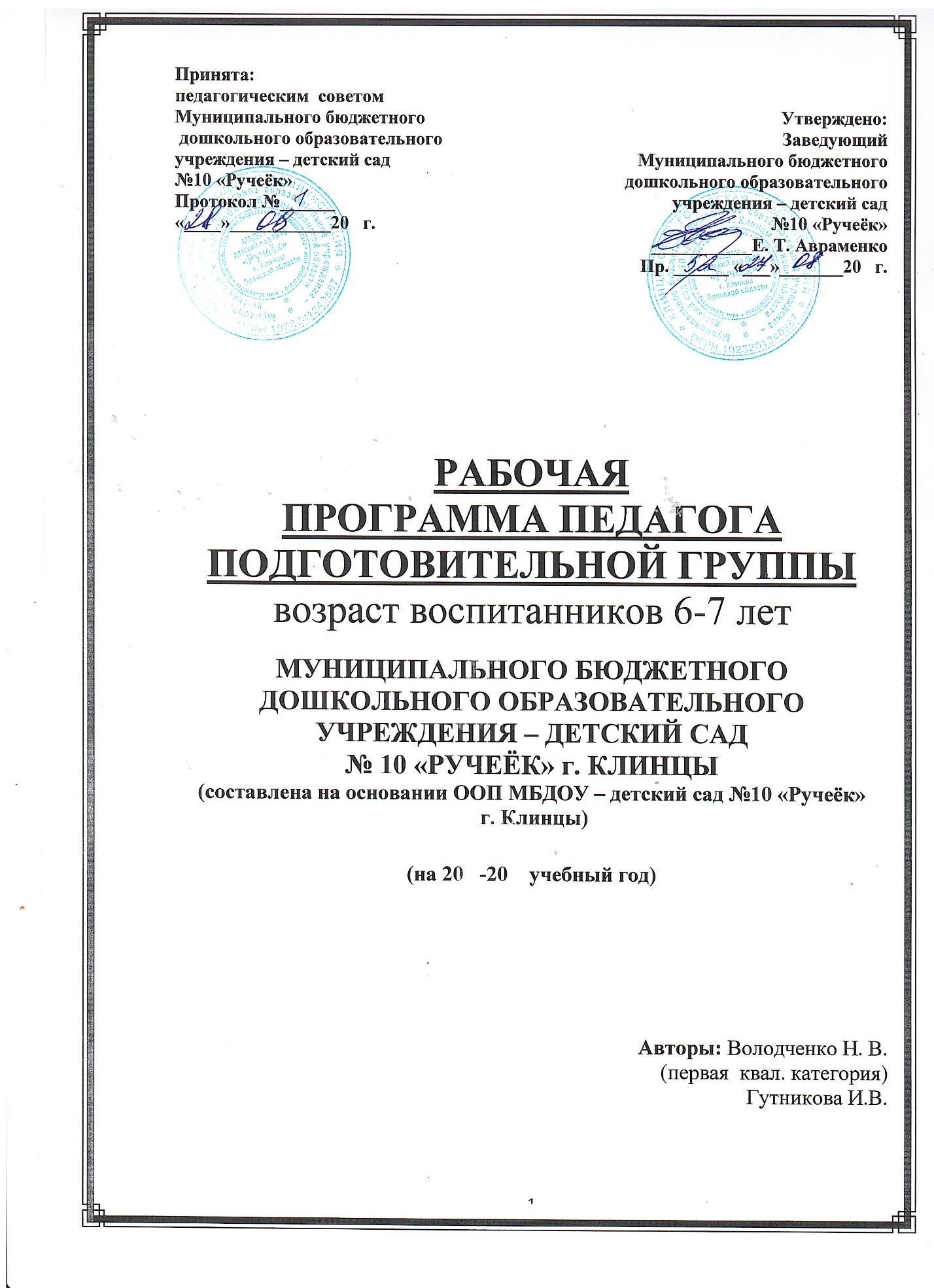 Разделы Рабочей Программы педагога1. Целевой раздел        стр.  5-31                                                             
1.1. Пояснительная записка                                                                     1.1.1. Нормативная база   5	1.1.2.Цели и задачи Рабочей Программы и её приоритетные направления  6-9                                                                                                                                                     
1.1.3.Принципы и подходы к формированию Программы  10-11
1.1.3. Значимые для разработки и реализации Программы характеристики, в том числе, характеристики особенностей развития детей старшего дошкольного возраста. Особенности организации образовательного процесса в подготовительной  группе.   12-131.1.4. Возрастные и индивидуальные особенности контингента детей подготовительной группы (6-7 лет)  14-171.2. Планируемые результаты освоения Программы  18-212.Содержательный раздел    стр. 32-1092.1. Описание образовательной деятельности в соответствии с направлениями развития ребёнка в подготовительной  группе ДОУ, отражёнными в пяти образовательных областях (содержание образовательных областей)  2.1.1. Образовательная область «Физическое развитие»   32-41
2.1.2. Образовательная область «Социально-коммуникативное развитие»                                                                                                                  42-52
2.1.3. Образовательная область «Познавательное развитие»  53-65
2.1.4. Образовательная область «Художественно-эстетическое развитие» 66-80                                                                                                                
2.1.5. Образовательная область «Речевое развитие»   81-912.2. Описание вариативных форм, способов, методов и средств реализации Рабочей Программы, с учётом возрастных и индивидуальных особенностей воспитанников подготовительной  группы, специфики их образовательных потребностей и интересов (модели образовательного процесса)   92-942.2.1. Особенности образовательной деятельности разных видов и практик 94
2.2.2.  Способы и направления поддержки детской инициативы   94-97
2.2.3. Особенности взаимодействия педагогического коллектива  с семьями воспитанников в подготовительной  группе  97-106.
2.3. Иные характеристики содержания Рабочей Программы  в подготовительной группе107-1093. Организационный раздел    стр. 110-1683.1.Организация образовательного процесса и организационно-педагогические условия   в подготовительной группе  3.1.1. Общий режим работы МБДОУ – детский сад №10 «Ручеёк» и режим деятельности в подготовительной группе ДОУ    111-11
3.1.2. Годовая модель образовательного процесса. Годовой календарный учебный график. Учебный план подготовительной  группы МБДОУ – детский сад №10 «Ручеёк».  114-122 3.1.3. Режим организованной образовательной деятельности и образовательной деятельности в режимных моментах / часть формируемая участниками образовательного процесса, кружковая работа в подготовительной группе МБДОУ.    123-127     Приложение 1. (Комплексно-тематический план на год в подготовительной группе)3.1.4. План праздничных и оздоровительных мероприятий в подготовительной группе    128-1293.2. Особенности взаимодействия педагогического коллектива с семьями воспитанников   в подготовительной  группе. План работы родительского комитета. План взаимодействия и сотрудничества   с родителями воспитанников   129-140                                                                                   3.3. Особенности взаимодействия педагогов подготовительной  группы с социумом (способы и направления поддержки детской инициативы)   141-142               3.4. Материально-техническое обеспечение Рабочей Программы  в подготовительной  группе                      3.4.1. Методическое обеспечение Рабочей Программы в подготовительной  группе     143-149  3.4.2. Обеспеченность методическими материалами и средствами обучения
  в подготовительной группе    150-154                                                                                                 3.4.3. Организация развивающей предметно-пространственной среды для обеспечения воспитательно-образовательного процесса в подготовительной  группе    155-1653.5. Кадровое обеспечение воспитательно-образовательного процесса
в подготовительной  группе      165-168ЦЕЛЕВОЙ РАЗДЕЛ
1.1. Пояснительная записка1.1.1.Нормативная база     Рабочая Программа по развитию детей в подготовительной группе МБДОУ – детский сад №10 «Ручеёк» (её основная часть) разработана в соответствие с ОО Программой МБДОУ – д/с №10 «Ручеёк»; примерной образовательной программы «От рождения до школы» Под ред Н.Е. Вераксы, Т.С. Комаровой, М.А. Васильевой. – 4-е изд., М.: МОЗАИКА-СИНТЕЗ, 2014.-368с. Рабочая Программа педагога по развитию детей подготовительной   группы (6-7 лет) обеспечивает разностороннее развитие детей в возрасте от 6 до 7 лет с учётом их возрастных и индивидуальных особенностей по основным направлениям «физическому», «социально-коммуникативному», «познавательному», «речевому» и «художественно-эстетическому».Реализуемая  Программа строится на принципе личностно-развивающего и гуманистического характера взаимодействия  взрослого с детьми. При разработке Рабочей Программы учитывались следующие нормативные документы:
1. Федеральный закон от 29.12.2012г. №273 – ФЗ «Об образовании в Российской Федерации»2. Приказ Министерства образования и науки РФ от 17 октября 2013 г. № 1155 «Об утверждении федерального государственного образовательного стандарта дошкольного образования» (зарегистрирован в Минюсте РФ 14 ноября 2013 г., № 30384).3. Комментарии  Минобрнауки  России к ФГОС дошкольного образования от 28.02.2014г.4. Постановление Главного государственного санитарного врача Российской Федерации от 15 мая 2013 г. № 26 «Об утверждении СанПиН 2.4.1.3049-13 “Санитарно-эпидемиологические требования к устройству, содержанию и организации режима работы дошкольных образовательных организаций”» (зарегистрировано в Минюсте России 29 мая 2013 г., № 28564).5. Постановление Правительства Российской Федерации от 5 августа 2013 г. № 662 «Об осуществлении мониторинга системы образования».6. Приказ Министерства образования и науки РФ от 30 августа 2013 г. № 1014 «Об утверждении Порядка организации и осуществления образовательной деятельности по основным общеобразовательным программам – образовательным программам дошкольного образования» (зарегистрирован в Минюсте России 26.09.2013, № 30038).6. Приказ Министерства образования и науки РФ от 14 июня 2013 г. № 462 «Об утверждении Порядка проведения самообследования образовательной организацией» (зарегистрирован в Минюсте РФ 27 июня 2013 г., № 28908).7. Устав МБДОУ - детский сад №10 «Ручеёк».8. Образовательная программа МБДОУ – детский сад №10 «Ручеёк».1.1.2.Цели и задачи реализации Рабочей ПрограммыЦели и задачи деятельности педагогов по реализации Рабочей Программы в подготовительной группе определяются на основе анализа результатов предшествующей педагогической деятельности, потребности родителей, запроса социума. Отношения педагогов и детей строятся на основе личностно-ориентированной модели общения, в атмосфере эмоционального благополучия и комфорта, как для ребёнка, так и для воспитывающих взрослых.             В основу работы педагогов группы заложены задачи определённые Законом РФ «Об образовании» №273-ФЗ от 29.12.12г., Федеральным государственным образовательным стандартом дошкольного образования от 17.10.2013г.       Ведущие цели Рабочей Программы – создание благоприятных условий для полноценного проживания ребёнком дошкольного детства, формирование основ базовой культуры личности, всестороннее развитие психических и физических качеств в соответствие с возрастными и индивидуальными особенностями, подготовка к жизни в современном обществе, формирование предпосылок к учебной деятельности, обеспечение безопасности жизнедеятельности дошкольников.               Особое внимание в Рабочей Программе уделяется развитию личности ребёнка, сохранению и укреплению здоровья детей, а так же воспитанию у дошкольника таких качеств, как патриотизм, активная жизненная позиция, самостоятельность и инициативность, творческий подход в решении различных жизненных ситуаций, уважение к традиционным ценностям.               В соответствие с ФГОС ДО цель педагога состоит в создании для ребёнка условий для максимального раскрытия индивидуального возрастного потенциала ребёнка, поэтому Рабочая Программа  в подготовительной  группе (6-7 лет) направлена на:Создание условий развития ребёнка, открывающих возможности для его позитивной социализации, его личностного развития, развития инициативы и творческих способностей каждого ребёнка, как субъекта социальных отношений, основанная на сотрудничестве со взрослыми и сверстниками и в соответствующих возрасту видах деятельности; Создание развивающей образовательной среды, представляющую собой систему условий социализации и индивидуализации детей; индивидуализация дошкольного образования; Ориентация педагогического процесса на познавательные интересы ребёнка; в соответствии с их возрастными особенностями и склонностями.Сотрудничество ДОУ с семьёй;           Развитие личности детей осуществляется в различных видах детской деятельности и общении, с учётом их возрастных, психологических и физиологических особенностей.          Пребывание в детском саду должно способствовать тому, чтобы ребёнок осознал свой общественный статус. У него сформировалось умение жить в коллективе, решать конфликты.         Педагоги группы  творчески подходят к выбору вариативных программ и образовательных технологий для работы с детьми, направляя усилия на построение целостного педагогического процесса, ориентированного и построенного на свойственных дошкольному возрасту видах деятельности, обеспечивающих всестороннее развитие ребёнка: социально-коммуникативное, познавательное, речевое, художественно-эстетическое, физическое.Руководствуясь этими положениями  педагоги подготовительной  группы сориентировали свою Рабочую Программу на решение следующих задач:Забота о здоровье, эмоциональном благополучии и своевременном всестороннем развитии каждого ребёнка в группе;Формирование общей культуры личности детей, в том числе ценностей ЗОЖ.Создание в группе атмосферы гуманного и доброжелательного отношения ко всем воспитанникам, что позволяет их воспитать общительными, добрыми, любознательными, инициативными, способными к проявлению самостоятельности и творчества (участие ребёнка как субъекта отношений со взрослым и сверстниками).Формирование социокультурной среды, соответствующей возрастным, индивидуальным особенностям детей в группе.Максимальное использование различных видов деятельности, их интеграция в целях повышения эффективности воспитательно-образовательного процесса.Вариативность использования образовательного материала, позволяющая развивать творчество в соответствие с учётом интересов и наклонностей каждого ребёнка.Обеспечение равных возможностей для полноценного развития каждого ребёнка не зависимо от  места жительства, пола, социального статуса.Уважительное отношение к результатам детского творчества, как со стороны педагогов, так и со стороны сверстников.Обеспечение единства подходов к воспитанию в условиях дошкольного образовательного учреждения и семьи.Обеспечение психолого-педагогической поддержки семьи и повышение компетентности родителей (законных представителей) в вопросах развития и образования, охраны и укрепления здоровья детей.Соблюдение преемственности в работе детского сада и начальной школы. Формирование у воспитанников интереса к обучению.
Функции Рабочей Программы:Целеполагающее, т.е. определяет ценности и цели, ради достижения которых она введена в ту или иную образовательную область;Нормативная, т.е. является документом, обязательным для выполнения в полном объёме;Процессуальным, т.е. определяет логическую последовательность усвоения элементов содержания, организационные формы и методы, средства и условия обучения;Аналитическая, т.е. выявляет уровни усвоения элементов содержания, объекты контроля и критерии оценки уровня развития детей;Определяющая содержание образования, т.е. фиксирует состав элементов содержания, подлежащих усвоению воспитанниками (Требования к минимуму содержания. А так же степень их трудности).1.1.3.Принципы и подходы к формированию программы          При формировании Рабочей Программы педагогами группы учитывались следующие принципы с учётом обновлённых положений ФГОС ДО:Полноценное проживание ребёнком всех этапов детства, обогащение детского развития;Построение образовательной деятельности на основе индивидуальных особенностей каждого ребёнка, при котором ребёнок сам является субъектом образования. Содействие и сотрудничество детей и взрослых. Признание ребёнка полноценным участником образовательных отношений.Поддержка детской инициативы в различных видах деятельности.Сотрудничество ДОУ с семьёй.Приобщение детей к социокультурным нормам, традициям семьи, ДОУ, общества.Формирование познавательных интересов и познавательных действий ребёнка в различных видах деятельности.А также:Принцип развивающего образования, целью которого является развитие ребёнка (развивающий характер образования реализуется через деятельность каждого ребёнка в зоне его ближайшего развития ЗБР);Принцип научной обоснованности образовательного процесса (содержание Программы должно соответствовать основным положениям возрастной психологии и дошкольной педагогики);Принцип практической применимости педагогических подходов (содержание программы имеет возможность реализации в массовой практике дошкольного образования);Принцип полноты, достаточности и необходимости содержания (позволяет решать поставленные цели и задачи только на необходимом и достаточном материале, максимально приближаться к разумному «минимуму»);Принцип единства воспитательных, развивающих и обучающих целей и задач процесса образования детей дошкольного возраста, в процессе реализации которых формируются такие ЗОНЫ, которые имеют непосредственное отношение к развитию детей дошкольного возраста;Принцип интеграции образовательных областей («социально-коммуникативное развитие», «познавательное развитие», «речевое развитие», «художественно-эстетическое развитие», «физическое развитие»).Принцип комплексно-тематического построения образовательного процесса с ведущей игровой деятельностью.Принцип сбалансированности совместной деятельности взрослого и детей, самостоятельной деятельности детей не только в рамках организованной образовательной деятельности, но и при организации режимных моментов в соответствие со спецификой дошкольного образования;Принцип адекватности дошкольному возрасту форм взаимодействия с детьми;Принцип гуманизации: -признание уникальности и неповторимости личности каждого ребёнка;-признание неограниченных возможностей развития личностного потенциала каждого ребёнка;- уважение к личности ребёнка со стороны всех участников образовательного процесса.Принцип дифференциации и индивидуализации воспитания и обучения, в процессе которого обеспечивается развитие ребёнка в соответствие с его склонностями, интересами и возможностями на конкретный период жизни (осуществляется этот принцип через создание условий для воспитания и обучения каждого ребёнка с учётом  индивидуальных особенностей его развития);Принцип непрерывности образования, требующий связи всех ступенек дошкольного образования.Принцип системности образования, обеспечение преемственности в работе со школой.         
Среди методологических подходов к формированию Рабочей Программы в подготовительной  группе педагоги ориентируется на 
личностный  и деятельностный подходы:личностный подход, в основе развития лежит эволюция поведения и интересов ребёнка, изменение структуры направленности поведения.  Развитие происходит за счёт личностных новообразований. В дошкольном возрасте социальные мотивы поведения развиты у ребёнка довольно слабо, а потому в этот возрастной период деятельность определяется в основном непосредственными мотивами. Исходя из этого: предлагаемая ребёнку деятельность должна быть осмысленной, только в этом случае она для него будет оказывать развивающее воздействие.деятельностный подход рассматривает деятельность, наравне с обучением, как движущую силу психического развития ребёнка. В каждом возрасте существует своя ведущая деятельность, внутри которой возникают её новые виды, развиваются психические процессы и появляются личностные новообразования. 1.1.4. Значимые для разработки и реализации Рабочей Программы в подготовительной группе характеристики, в том числе, характеристики особенностей развития детей старшего дошкольного возрастаОсобенности осуществления образовательного процесса в МБДОУ -детский сад  №10 «Ручеёк»          Образовательный процесс осуществляется в условиях умеренно континентального климата. Условия характеризуются небольшими колебаниями годовой и суточной температуры, ветрами.
 Максимальная зимняя температура - 30градусов С                                летняя температура  +32 градуса СОсобенности организации образовательного процесса:Подготовительная группа,  как и все группы МБДОУ –д/с №10 «Ручеёк» работает в условиях 10,5 –часового пребывания;Группа функционирует в режиме 5-дневной недели (суббота, воскресенье - выходные дни).Зимние каникулы (01.01-8.01)Летние каникулы (16.07-30.08)В подготовительной группе работают 2 педагога и младший воспитатель:Характеристика педагогических и других кадров в группе:Педагоги регулярно повышают уровень квалификации на курсах повышения квалификации работников образования (БИПКРО).Педагоги группы активно реализуют в работе современные педагогические технологии: Один из путей достижения стабильных результатов в воспитании и образовании педагоги данной группы, видят в использовании различных современных педагогических технологий, таких какЗдоровьесберегающие технологии (пальчиковая гимнастика, дыхательная гимнастика, артикуляционная гимнастика,  игротерапия, игротренинги)Технология игрового обученияТехнология проблемного обученияТехнология проектного обученияТехнология развивающего обученияИКТ технологияКейс технологииТехнология проектной деятельности и др.В  группе педагоги обязательным считают включение в воспитательно-образовательный процесс технологий оздоровления и профилактики, это:-динамические паузы               - гимнастика после сна, для глаз, пальчиковая-дни здоровья                          - физкультурные досуги-туризм                                         -привлечение родителей, социальных институтов по вопросам охраны и укрепления здоровья дошкольников.              Педагоги  подготовительной группы активно повышают личную информационно-коммуникативную культуру. Позитивный результат в воспитании и образовании даёт эффективное использование материально-технических ресурсов как группы, так и всего ДОУ, в которых произошли позитивные изменения за период перехода на ФГОС ДО.     В группе созданы необходимые условия использования ИКТ, которые  помогают педагогам активно использовать их в образовательных и других видах деятельности с детьми (ноутбук, магнитофон, фотоаппарат, видеокамеру, музыкальный центр). Педагоги  группы владеют навыками работы ПК, имеют доступ в Интернет, что помогает педагогам создавать авторские, оригинальные продукты в виде презентаций, дидактических продуктов для НОД, видео материалы для индивидуальных занятий, фотовыставки, видеорепортажи для родительских собраний, фиксировать воспитательно-образовательный процесс в течение дня. Что позволяет осуществлять доступ родителей в работу группы, знакомить их с жизнью детей в группе.                Рабочая Программа в подготовительной  группе рассчитана на контингент детей дошкольного возраста 6-7 лет:          Списочный состав контингента детей в подготовительной  группе на учебный год составляет 25человек.Основной контингент детей группы проживает в частном секторе.Возрастные особенности детей подготовительной группы (6-7 лет)     Дети группы уже могут распределять роли до начала игры и строить своё поведение, придерживаясь роли. Игровое взаимодействие сопровождается речью, соответствующей и по содержанию, и интонационно взятой роли. Речь, сопровождающая реальные отношения детей, отличается от ролевой речи. Дети начинают осваивать социальные отношения и понимать подчинённость позиций в различных видах деятельности взрослых, одни роли становятся для них более привлекательными, чем другие. При распределении ролей могут возникать конфликты, связанные с субординацией ролевого поведения. Наблюдается  организация игрового пространства, в котором выделяются смысловой «центр» и «периферия». (В игре «Больница» таким центром оказывается кабинет врача, в игре «Салон -красоты» - зал стрижки, «комната спа процедур»,  а зал ожидания выступает в качестве периферии игрового пространства.) Действия детей в играх становятся разнообразными.  Хорошо развита изобразительная деятельность детей. Большинство девочек группы активно рисуют в свободное время, самостоятельно определяются как с замыслом, так и с выбором материала для деятельности. Мальчики менее склонны к изодеятельности. 	Рисунки могут быть самыми разными по содержанию: это и жизненные впечатления детей, и воображаемые ситуации, и иллюстрации к фильмам и книгам. Обычно рисунки представляют собой схематичное изображение различных объектов, но могут отличаться оригинальностью композиционного решения, передавать статичные и динамичные отношения. Рисунки приобретают сюжетный характер; достаточно часто встречаются многократно повторяющиеся сюжеты с небольшими или напротив, существенными изменениями. Изображение человека становиться более детализированным и пропорциональным. По рисунку можно судить о половой принадлежности и эмоциональном состоянии изображённого человека.       Конструирование характеризуется умением анализировать условия, в которых протекает эта деятельность. Дети используют и называют различные детали деревянного  конструктора.  Могут заменить детали постройки в зависимости от имеющегося материала. Украшать мелкими деталями, добиваться симметрии в постройке. Активно используют построенные объекты для игры, взаимодействуют как в процессе подбора материала, так и в ходе постройки. Овладевают обобщённым способом обследования образца. Дети группы способны выделять основные части предполагаемой постройки. Конструктивная деятельность может осуществляться на основе схемы, по замыслу и по условиям.     Дети могут конструировать из бумаги, складывая её в несколько раз (2,4,6 сгибаний); из природного материала. Они осваивают два способа конструирования:1.от природного материала к художественному образу (в этом случае ребёнок «достраивает» природный материал до целостного образа, дополняя его различными деталями);2.от художественного образа к природному материалу (в этом случае ребёнок подбирает необходимый материал, для того чтобы воплотить образ).      Продолжают совершенствоваться в восприятии цвета, формы и величины, строения предметов; систематизируются представления детей. Они называют не только основные цвета и их оттенки, но и промежуточные цветовые оттенки; форму прямоугольников, овалов, треугольников. Воспринимают величину объектов, легко выстраивают в ряд – по возрастанию или убыванию – до 10-ти различных предметов.       Однако дети  данной группы могут испытывать трудности при анализе пространственного положения объектов, если сталкиваются с несоответствием формы и их пространственного расположения. Это свидетельствует о том, что в различных ситуациях восприятие представляет для дошкольников известные сложности, особенно если они должны одновременно учитывать несколько различных и при этом противоположных признаков.       В  старшем возрасте продолжает развиваться образное мышление. Дети группы (основная часть 80%) способны  не только решить задачу в наглядном плане, но и совершить преобразования объекта, указать, в какой последовательности объекты вступят во взаимодействие и т.д. Однако подобные решения окажутся правильными в том случае, если дети будут применять адекватные мыслительные средства. Среди них можно выделить схематизированные представления, которые возникают в процессе наглядного моделирования; комплексные представления, отражающие представления детей о системе признаков, которыми могут обладать объекты, а так же представления отражающие стадии преобразования различных объектов и явлений (представления о цикличности изменений); представления о смене времён года; дня и ночи, об увеличении и уменьшении объектов в результате различных воздействий, приставления о развитии и т.д. кроме того, продолжают совершенствоваться понятия обобщения, что является основой словесно-логического мышления.         Дети активно группируют объекты по признакам, которые могут изменяться, однако начинают формироваться операции логического сложения и умножения. (Так, например, старшие дошкольники при группировке объектов могут учитывать два признака: цвет и форму (материал и т.д.))       Как показали наблюдения, дети старшего дошкольного возраста способны рассуждать и давать адекватные причинные объяснения, если анализируемые отношения не выходят за пределы их наглядного опыта.   Развитие воображения в этом возрасте позволяет детям сочинять достаточно оригинальные и последовательно разворачивающиеся истории. Воображение не достаточно развито, о чём свидетельствуют результаты наблюдений и анализа НОД.     Продолжают активно развиваться устойчивость, распределение, переключаемость внимания. Наблюдается переход от непроизвольного к произвольному вниманию.     Продолжает совершенствоваться речь, в том числе её звуковая сторона. Дети могут правильно воспроизводить шипящие, свистящие и сонорные звуки. Развиваются фонематический слух, интонационная выразительность речи при чтении стихов, в сюжетно-ролевой игре и повседневной жизни. Но большая часть детей имеют проблемы со звукопроизношением, и с этой целью посещают занятия со специалистами (логопед).       Совершенствуется грамматический строй речи. Дети используют практически все части речи, активно занимаются словотворчеством. Богаче стала лексика: активно используются синонимы и антонимы.        Развивается связная речь. Дети в группе могут пересказывать, рассказывать по картине, передавая не только главное, но и детали.        Достижения этого возраста характеризуются распределением ролей в игровой деятельности; структурированием игрового пространства; дальнейшим развитием изобразительной деятельности, отличающейся высокой продуктивностью; применением в конструировании обобщённого способа обследования образца; условием обобщённых способов изображения предметов одинаковой формы.        Восприятие в этом возрасте характеризуется анализом сложных форм объектов; развитие мышления сопровождается освоением мыслительных средств (схематизированные представления, комплексные представления,  представления о цикличности изменений); развиваются умение обобщать, причинное мышление, воображение, произвольное внимание, речь, образ Я.Социальная ситуация развития. Социальная ситуация развития в дошкольном возрасте перестраивается в следующее соотношение: ребенок – предмет – взрослый. Главная потребность ребенка состоит в том, чтобы войти в мир взрослых, быть как они и действовать вместе с ними. Но реально выполнять функции старших ребенок не может. Поэтому складывается противоречие между его потребностью быть как взрослый и ограниченными реальными возможностями. Данная потребность удовлетворяется в новых видах деятельности, которые осваивает дошкольник. Спектр его деятельности значительно расширяется.Ведущая деятельность ребенка. Дошкольный возраст – это период наиболее интенсивного освоения смыслов и целей человеческой деятельности, период интенсивной ориентации в них.                 Главным новообразованием становится новая внутренняя позиция, новый уровень осознания своего места в системе общественных отношений. Если в конце раннего детства ребенок говорит: «Я большой», то к 7 годам он начинает считать себя маленьким. Такое понимание основано на осознании своих возможностей и способностей. Ребенок понимает, что для того, чтобы включиться в мир взрослых, необходимо долго учиться. Конец дошкольного детства знаменует собой стремление занять более взрослую позицию, то есть пойти в школу, выполнять более высоко оцениваемую обществом и более значимую для него деятельность – учебную. В дошкольном детстве значительные изменения происходят во всех сферах психического развития ребенка. Как ни в каком другом возрасте, ребенок осваивает широкий круг деятельности: игровую, трудовую, продуктивную, бытовую, общение; формируется как техническая, так и мотивационно-целевая сторона разных видов деятельности.         Главным итогом развития всех видов деятельности являются, с одной стороны, овладение моделированием как центральной умственной способностью (Л. А. Венгер), с другой стороны, 
формирование произвольного поведения (А. Н. Леонтьев,
Д. Б. Эльконин).            Дошкольник учится ставить более отдаленные цели, опосредованные представлением, и стремиться к их достижению, несмотря на препятствия. В познавательной сфере главным достижением является освоение средств и способов познавательной деятельности. Между познавательными процессами устанавливаются тесные взаимосвязи, они всё более и более интеллектуализируются, осознаются, приобретают произвольный, управляемый характер. Складывается первый схематический вид детского мировоззрения на основе дифференциации природных и общественных явлений, живой и неживой природы, растительного и животного мира. В сфере развития личности возникают первые этические инстанции, складывается соподчинение мотивов, формируется дифференцированная самооценка и личностное сознание.1.2. Планируемые результаты освоения Рабочей Программы        Федеральный государственный образовательный стандарт дошкольного образования определяет, какое содержание должно реализовывать любое дошкольное учреждение для достижения каждым ребенком оптимального для его возраста уровня развития с учетом его индивидуальных, возрастных особенностей.  Именно дошкольное образование позволяет ребенку овладеть специфическими видами детской деятельности – игрой, конструированием, изобразительной деятельностью, наблюдением и экспериментированием. В грамотно организованной детской деятельности у ребенка дошкольного возраста формируются базисные качества личности (мышление, память, внимание, воображение и речь). Именно они позволяют ребенку успешно обучаться по любой программе, усваивать любую информацию в начальной школе и на последующих ступенях обучения.            Специфика дошкольного детства не позволяет требовать от ребёнка дошкольного возраста достижения конкретных образовательных результатов и появилась необходимость определения результатов освоения образовательной программы в виде целевых ориентиров, которые представляют  собой  социально-нормативные  возрастные     характеристики возможных достижений ребёнка  на  этапе  завершения  уровня   дошкольного образования.                 Целевые ориентиры не подлежат непосредственной оценке,  в   том числе в виде педагогической диагностики  (мониторинга),  и  не   являются основанием для их формального сравнения с реальными достижениями   детей.     Они не являются основой объективной  оценки  соответствия   установленным требованиям образовательной деятельности и подготовки детей. Освоение  Программы  не  сопровождается  проведением  промежуточных    аттестаций и   итоговой аттестации воспитанников.      
               К  целевым  ориентирам  дошкольного  образования     относятсяследующие  социально-нормативные  возрастные  характеристики    возможных достижений ребёнка:  Целевые ориентиры на этапе завершения дошкольного образования:ребёнок овладевает основными  культурными  способами   деятельности, проявляет инициативу и самостоятельность в разных видах  деятельности   - игре,    общении,    познавательно-исследовательской        деятельности, конструировании и др.;способен выбирать себе род занятий, участников по совместной деятельности;ребёнок обладает установкой  положительного  отношения  к    миру, к разным видам труда,  другим  людям  и  самому  себе,  обладает   чувством собственного достоинства;  активно  взаимодействует  со    сверстниками и взрослыми,  участвует  в  совместных  играх. способен    договариваться, учитывать интересы и чувства других, сопереживать неудачам и   радоваться успехам других, адекватно проявляет свои чувства, в  том  числе   чувство веры в себя, старается разрешать конфликты;ребёнок обладает развитым воображением, которое реализуется в разныхвидах деятельности, и прежде  всего  в  игре;  ребёнок  владеет   разными формами и видами игры, различает условную  и  реальную  ситуации,   умеет подчиняться разным правилам и социальным нормам;ребёнок достаточно хорошо владеет устной речью, может выражать свои мысли и желания, может использовать речь  для  выражения  своих   мыслей, чувств и желаний, построения речевого высказывания в  ситуации   общения, может выделять  звуки  в  словах,  у  ребёнка  складываются   предпосылки грамотности;у ребёнка развита крупная и мелкая моторика; он подвижен, вынослив, владеет основными  движениями,  может  контролировать  свои    движения и управлять ими;ребёнок способен к  волевым  усилиям,  может  следовать   социальным нормам  поведения  и  правилам  в   разных   видах       деятельности, во взаимоотношениях со взрослыми и сверстниками,  может  соблюдать   правила безопасного поведения и личной гигиены;ребёнок  проявляет  любознательность,  задаёт  вопросы    взрослым и сверстникам,  интересуется  причинно-следственными  связями,     пытается самостоятельно придумывать объяснения явлениям природы и поступкам людей; склонен наблюдать, экспериментировать. Обладает  начальными  знаниями  о себе, о природном и социальном  мире,  в  котором  он  живёт;    знаком с произведениями детской литературы, обладает элементарными представлениями из области живой природы, естествознания, математики,  истории  и   т.п.;ребёнок способен к принятию собственных решений, опираясь на свои знания и умения в различных видах деятельности.           При соблюдении требований к условиям реализации Программы настоящие   целевые ориентиры  предполагают  формирование  у  детей  дошкольного     возраста предпосылок к учебной деятельности (желание учиться)  на этапе завершения  ими   дошкольного образования.                       Система оценки результатов освоения 
дошкольниками подготовительной группы (6-7 лет) образовательной Программы:           В соответствии с ФГОС ДО, целевые ориентиры не подлежат непосредственной оценке, в том числе в виде педагогической диагностики, и не являются основанием для их формального сравнения с реальными достижениями детей, однако они необходимы педагогу в ходе работы для выстраивания индивидуальной траектории развития каждого ребёнка. Поэтому  речь идёт о постепенном отступлении как в МБДОУ так и в группе  от тестового подхода при оценке в сторону аутентичной оценки (наблюдения в ходе повседневной жизни ребёнка). Ранее оценка детского развития скорее сводилась к выявлению «минусов» в сравнении со сверстниками, сейчас они больше используются для выявления детей попадающих в группу педагогического риска.   В основе аутентичной оценки лежат следующие принципы:1) Она строится  в основном на анализе реального поведения ребёнка, а не на результате выполнения специальных заданий. Вся информация черпается из прямого наблюдения за поведением ребёнка;
2) Аутентичные оценки могут проводить не специалисты, а обычные педагоги, которые проводят с детьми много времени, хорошо знают его поведение.
3) Аутентичная оценка максимально структурирована.Главное, что аутентичная оценка понятна любому взрослому, включая родителей, понятны ответы, родители могут стать помощниками в поиске ответов на какой-либо вопрос.Педагогическая диагностика в группе предполагает оценку индивидуального развития детей, которая производиться воспитателями групп в рамках пед. диагностики. Она проводиться в ходе наблюдения за активностью детей в спонтанной или  организованной образовательной деятельности (ООД). Педагоги группы фиксируют в картах индивидуального развития, которые заведены на каждого ребёнка, для фиксации индивидуальной динамики и перспективы  развития каждого ребёнка в ходе:коммуникации со сверстниками и взрослыми (как меняются  способы установления и поддержания контакта, принятия совместных решений, разрешения конфликтов и т.п.)игровой деятельности;проектной деятельности (как идёт развитие детской инициативности, ответственности, автономии, как развивается умение планировать и организовывать свою деятельность);художественно-эстетической деятельности;двигательной деятельности.Результаты педагогической диагностики используются педагогами группы для решения следующих    образовательных задач:индивидуализации образования;2. оптимизация работы с группой детей;        Педагоги в ходе образовательной деятельности создают необходимые диагностические ситуации, чтобы оценить индивидуальную динамику  детей и изменяет, корректирует свои действия в работе с детьми. 
Педагогическая диагностика (мониторинг) в группе проводится с определённой периодичностью (педагогами и специалистами) 2 раза в год:На начало учебного года -  конец октябряНа конец учебного года -  апрель-майОсуществляют педагогическую диагностику и учёт индивидуального развития детей в рамках освоения образовательной Программы ДОУ педагоги группы, музыкальный руководитель, старший воспитатель. ИНДИВИДУАЛЬНАЯ КАРТА освоения программыФ.И. ребёнка ____________________________________ возраст (5-6 лет) старшая группаДата заполнения ________________________/______________________Индивидуальная динамика и перспектива развития в образовательной области «Социально-коммуникативное развитие»                                  «Познавательное развитие»«Речевое развитие»«Художественно-эстетическое развитие»«Физическое развитие»                                    Развитие игровой деятельности* Оценка уровня:«С» сформирован - все компоненты интегративного качества отмечены знаком «+»;«СФ» в стадии формирования - большинство компонентов отмечены знаком «+»;«Н» не сформирован - большинство компонентов отмечены знаком « - ».Итоговая таблицаИндивидуальные рекомендации (начало года)
__________________________________________________________________________________________________________________________________________________________________________________________________________________________________________________________________________________________________________________________________________________________________________________________________________________________________________________________________________________________________________________________________________________________________________________________________________________________________________________________________________________________________________________________________________________________________________________________________________________________________________________________________________________________Индивидуальные рекомендации (конец года)____________________________________________________________________________________________________________________________________________________________________________________________________________________________________________________________________________________________________________________________________________________________________________________________________________________________________________________________________________________________________________________________________________________________________________________________________________________________________________________________________________________________________________________________________________________________________________________________________________________________________________________________________________________________________________________________________________________________Часть, формируемая участниками образовательного процесса:Старший дошкольный возраст (6-7лет):Имеет элементарные географические представления о родном крае. Называет природно-климатические зоны. Называет памятники природы. Проявляет интерес к туристско-краеведческой деятельности, выезжая со взрослыми в природные парки области, города, района.Имеет элементарные представления о геологическом богатстве родного края. Знает растения и животных разных экосистем: сада, огорода, луга, леса, степи, пустыни, поля, реки, озера, пруда. С интересом совершает прогулки в природу, посещает с родителями краеведческий музей, выставки животных и растений; слушает рассказы специалистов о родной природе. Способен замечать красоту родной природы, делая зарисовки, фотографии животных, растений, собирая коллекции семян, камней и пр. Эмоционально откликается на художественные образы родной природы в изобразительном искусстве, литературе авторов края.Отражает свои впечатления от прогулок в природу в рассказах, рисунках, поделках. С увлечением трудится вместе со взрослыми в саду, огороде.Включается в опытно-экспериментальную деятельность, направленную на познание свойств природных объектов, явлений; делает выводы на основе полученных результатов. Способен выделять проблему, составлять проект, реализовывать его при участии взрослых, анализировать полученные результаты. Умеет донести информацию, полученную разными способами (спросил, увидел) в ходе проектной деятельности, до сверстников. Готов к деловому общению со взрослыми (родителями, педагогами, специалистами), удовлетворяющими его познавательные потребности.Сотрудничает со сверстниками в практическом освоении, экспериментальной и игровой деятельности в природном окружении; помогает младшим детям осваивать ближайшее природное окружение.При помощи педагога умеет пользоваться упрощенной картой-схемой района города, определяя месторасположение знакомых по прогулкам и экскурсиям объектов (улицы, озера, реки, леса, парка и т. д.). Знает 4–5 растений и животных Красной книги. Имеет представление о влиянии деятельности человека на окружающую среду, о значении мероприятий по охране природы. С интересом участвует в совместной со взрослыми деятельности по охране природы родного края, природоохранных акциях. Гордится тем, что живет в крае, уникальном по своим природным особенностям.Знает название города, в котором живет. Может рассказать об историческом созидательном и боевом прошлом, традициях, легендах родного края и семьи. Называет достопримечательности родного города. Гордится своей малой родиной.Называет некоторые промышленные предприятия, учреждения культуры родного края. Знает профессии горожан, сельчан, характерные для края.Называет имена знаменитых людей, прославивших родной край: воинов-защитников, строителей, писателей, художников, спортсменов. Знает, что в родном городе живут люди разных национальностей.Интересуется традициями народов: русских, украинцев, белорусов,  (игры, фольклор, быт и т. д.)Знает флаг, герб, значимые объекты страны, области, города.С интересом посещает исторические и памятные места города и области, бережно относится к ним. С уважением и гордостью относится к людям, защищавшим и созидающим город и внесшим свой вклад в его развитие. Способен к совместному со взрослыми поиску информации об истории и культуре родного города, известных людях; умеет донести информацию до сверстников (проекты).Воспринимает теле-, видео- и аудиоматериалы, используемые взрослыми при ознакомлении с родным краем, эмоционально откликается на них. Проявляет интерес к посещению театров, музеев, библиотек города, к общению со специалистами учреждений культуры. Понимает значимость этих учреждений для граждан, для сохранения исторического и культурного наследия.Интересуется событиями, происходящими в семье: профессиональные праздники родителей, прародителей; событиями, происходящими в родном городе: парад, демонстрация, салют и др. (активно в них участвует). Использует различные виды художественно-продуктивной деятельности (рисунки, рассказы, стихи) для отражения своих впечатлений о родном городе. Фантазирует о будущем родного города и семьи.Замечает красоту родного города в разные времена года, рассматривая произведения местных художников. Проявляет интерес к посещению выставок, художественных мастерских, рассматриванию фотографий, слайдов, фильмов о творчестве художников края. Называет старинные и современные предметы быта народов, проживающих в городе  и Клинцовском районе (работа в мини-музеях «Русская изба», «Мой любимый городок».Стремится к самовыражению через презентацию своего творчества 
(выставки рисунков, художественное оформление интерьера, иллюстрирование  книжек-малышек, летописей семьи, внутри садовских  журналов и др.). С увлечением выполняет задания в альбомах по изобразительной деятельности. Проявляет самостоятельность и творческую инициативу, реализуя полученные знания и навыки в художественно-творческой деятельности.Знает историю возникновения своего города. Проявляет интерес к его архитектуре. Гордится своим городом и эмоционально переживает случаи разрушения старых и возведения новых зданий. Знает историю города, его жизнь после ВОВ, примеры созидательного отношения горожан к родному городу. Интересуется традиционными и современными материалами, используемыми при строительстве городских и сельских домов (камень, песок, кирпич, дерево, стекло, пластик, металл и т. д.). Способен осуществлять поиск информации об объектах архитектуры родного края и связанных с ними событиях прошлого и настоящего: спрашивать, обращаться за помощью к родителям и педагогам.Узнает и исполняет полюбившиеся фольклорные произведения края.Знает некоторые песни о родном крае, родном городе (гимн).Знает имена, называет и исполняет полюбившиеся произведения двух-трех композиторов. Проявляет интерес к выступлениям профессиональных и самодеятельных творческих коллективов края (детских и взрослых), знает их названия. С интересом осваивает совместно с воспитывающими взрослыми способы познания музыкального наследия родного края: посещение концертов, экскурсия в музей народных инструментов, слушание произведений в записи и др. Принимает активное участие в праздниках, концертах, конкурсах, фестивалях, проводимых в детском саду и учреждениях образования и культуры и т. д.Отражает полученные впечатления от встреч с музыкой в игровой, изобразительной деятельности.Выразительно читает полюбившиеся стихотворения, рассказывает отрывки местных авторов. Знает одно-два названия газет местного издания.Проявляет интерес к творчеству детских писателей и поэтов.Выделяет при помощи взрослого в прослушанном тексте описание родной природы, памятных мест, традиций; сравнивает собственные знания с тем, что отражено в произведении.Сопереживает героям художественных произведений; оценивает их поступки с позиции этических норм.Знает и использует возможности библиотеки как способа получения и расширения знаний об объектах природы, культуры, о творчестве писателей; пользуется этим способом как самостоятельно, так и при поддержке воспитывающих взрослых.По примеру взрослых, способен создавать «авторские» книжки, журналы, газеты.Отражает полученные впечатления от литературных произведений в игровой, изобразительной и театрализованной деятельности.Проявляет интерес к истории, устройству театра, театральным профессиям.Инсценирует литературные произведения авторов края, произведения устного народного творчества, а также стихи, сказки, сочиненные самостоятельно.Умеет самостоятельно находить выразительные средства для создания образа, используя движение, позу, мимику, жест, речевую интонацию.Совместно со взрослыми изготавливает костюмы, декорации к театральным постановкам.Отражает полученные впечатления от общения с театральным искусством, используя возможности разных видов деятельности: изобразительной, музыкальной, художественно-речевой2.Содержательный 
раздел2.1. Описание образовательной деятельности в подготовительной  группе в соответствии с направлениями развития ребёнка, отражёнными в пяти образовательных областях (содержание образовательных областей)2.1.1. Образовательная область «Физическое развитие»           «Физическое развитие» включает в себя приобретение опыта в следующих видах деятельности детей: двигательной, в том числе связанной с выполнением упражнений, направленных на развитие таких физических качеств, как координация и гибкость; способствующих правильному формированию опорно-двигательной системы организма, развитию равновесия, координации движения, крупной и мелкой моторики обеих рук, а так же с правильным, не наносящим ущерба организму, выполнением основных движений, формирование начальных представлений о некоторых видах спорта; становление ценностей здорового образа жизни, овладение его элементарными нормами и правилами (питании, двигательном режиме, закаливании, при формировании полезных привычек и др.)Основные цели и задачи:	Формирование начальных представлений о ЗОЖФормирование у детей начальных представлений о здоровом образе жизни.  Физическая культура. Сохранение, укрепление и охрана здоровья детей; повышение умственной и физической работоспособности, предупреждение утомления. Обеспечение гармоничного физического развития, совершенствование умений и навыков в основных видах движений, воспитание красоты, грациозности, выразительности движений, формирование правильной осанки. Формирование потребности в ежедневной двигательной деятельности. Развитие инициативы, самостоятельности и творчества в двигательной активности, способности к самоконтролю. Развитие интереса к участию в подвижных и спортивных играх, интереса и любви к спорту.Содержание психолого-педагогической работы в подготовительной  группеФормирование начальных представлений о ЗОЖРасширять представления детей о рациональном питании.Формировать представление о значении двигательной активности в жизни человека; умение использовать физические упражнения для укрепления своих органов;Формировать представления об активном отдыхе.Расширять знания о закаливании и о пользе закаливающих процедур.Расширять представления о роли солнечного света, воздуха и воды в жизни человека и их влиянии на здоровье.Физическая культураФормировать потребность в ежедневной двигательной активности.Воспитывать умение сохранять правильную осанку во всех видах деятельности.Совершенствовать технику основных движений, добиваясь лёгкости, точности, выразительности их выполнения.Закреплять умение соблюдать заданный темп в ходьбе и беге.Учить сочетать разбег с отталкиванием в прыжках на мягкое покрытие, в длину и высоту с разбега.Добиваться активного движения кисти при броске.Учить перелезать с пролёта на пролёт гимнастической стенке по диагонали.Учить перестраиваться во время движения, равняться в колонне, кругу, выполнять упражнения ритмично, в нужном темпе.Развивать силу, быстроту, ловкость, выносливость, гибкость.Закреплять навыки выполнения спортивных упражнений.Продолжать развивать координацию движений.Обеспечивать разностороннее развитие личности ребёнка: воспитывать выдержку,  настойчивость, решительность, смелость, организованность, инициативность, самостоятельность, творчество, фантазию.Продолжать учить самостоятельно организовывать подвижные игры, придумывать собственные игры, варианты игр, комбинировать движения.Поддерживать интерес к физической культуре и спорту.Подвижные игрыУчить детей  использовать подвижные игры (игры с элементами соревнования) способствующие развитию таких качеств как (ловкость, сила, быстрота, выносливость, гибкость), координации движений, умение ориентироваться в пространстве; самостоятельно организовывать знакомые подвижные игры, справедливо оценивать свой результат и результат товарищей.Учить придумывать варианты игр, комбинировать движения, проявляя творческие способности.Развивать интерес к спортивным играм и упражнениям (городки, бадминтон, баскетбол, настольный теннис, хоккей, футбол).      Работа в образовательной области  «физическое развитие» в подготовительной группе  МБДОУ – детский сад №10 «Ручеек» основывается на изучении индивидуальных особенностей и состояние здоровья каждого воспитанника, учёте индивидуальных достижений каждого ребёнка группы. Создаются благоприятные условия для полноценного психофизического развития детей (физической активности, через овладение общеразвивающими упражнения упражнениями, основными движениями, народными играми, элементами различных видов спорта и др.).  При организации физкультурных НОД в подвижных играх используются современные методики и технологии физического совершенствования с учетом личностно - ориентированной модели  взаимодействия взрослого с ребенком. Стимулируется творческое самовыражение детей с использованием стандартного и нестандартного физкультурного оборудования и инвентаря, который изготавливается коллективом педагогов и родителей данной группы. Педагоги способствуют становлению у детей здорового образа жизни (даются представления о физической культуре, валеологии, взаимосвязи здоровья и гигиены, правилах безопасного поведения). Используется личный пример воспитывающих взрослых, которые не имеют вредных привычек, следят за своим здоровьем, легко выдерживают физические нагрузки, ведут активный образ жизни и отдых.   Региональная составляющая – народные игры, календарные, бытовые  праздники, спортивные праздники и развлечения.Система физкультурно – оздоровительной работы 
в старшей группе МБДОУ- детский сад №10 «Ручеек» г.КлинцыСистема физкультурно-оздоровительной  работы
 в подготовительной группе 
МБДОУ – детский сад №10 «Ручеек»План мероприятий по улучшению здоровья детей2.1.2. Образовательная область «Социально-коммуникативное развитие» Основные цели и задачи:Социализация, развитие общения, нравственное воспитание.          Усвоение норм и ценностей, принятых в обществе, воспитание моральных и нравственных качеств ребёнка, формирование умения правильно оценивать свои поступки и поступки сверстников.           Развитие общения и взаимодействия ребёнка со взрослыми и сверстниками, развитие социального и эмоционального интеллекта, эмоциональной отзывчивости, сопереживания, уважительного и доброжелательного отношения к сверстникам и окружающим.          Формирование готовности детей к совместной деятельности, развитие умения договариваться, самостоятельно разрешать конфликты.Ребёнок в семье и сообществе.          Формирование образа Я, уважительное отношение и чувства принадлежности к своей семье, сообществу детей и взрослых в организации; формирование гендерной, семейной, гражданской  принадлежности. Воспитание любви к Родине, гордости за её достижения, патриотических чувств.Самообслуживание, самостоятельность, трудовое воспитание.            Развитие навыков самообслуживания, самостоятельности, становление саморегуляции собственных действий. Воспитание культурно -гигиенических навыков. Формирование позитивных установок  к различным видам труда, творчества, воспитание положительного отношения к труду, желание трудится. Воспитание ценностного отношения к собственному труду, труду других людей, его результатам. Формировать умение ответственно относится к порученному делу.Формирование основ безопасности.        Её включение в Рабочую Программу группы можно объяснить:наличием источников возникновения различных опасных ситуаций, связанных с развитием деятельности людей (сложные бытовые приборы и оборудование, образ жизни взрослых и детей и др). антропогенные изменения в природе, которые являются причиной глобальных экологических проблем (снижение качества воздуха, воды, исчезновение видов животных и растений).Формирование представлений об опасных для человека и окружающего мира природы ситуациях и способа поведения в них; приобщение к правилам безопасного для человека и окружающего мира природы поведения; передачу детям знаний о правилах безопасности дорожного движения в качестве пешехода и пассажира транспортного средства; формирование осторожного и осмотрительного отношения к потенциально опасным для человека и окружающего мира природы ситуациям.   При реализации этих целей и задач обязательно соблюдать принцип возрастной адресности.  Содержание психолого-педагогической работы в подготовительной группе выстраивается последовательно с опорой на имеющиеся опыт и знания  детей группы:Социализация, развитие общения, нравственное воспитание.Воспитывать дружеские взаимоотношения между детьми, развивать           умение самостоятельно объединяться для совместной игры и труда,                                                   заниматься самостоятельно выбранным делом, договариваться, помогать        друг другу.Воспитывать организованность, дисциплинированность, коллективизм,           уважение к старшим.Воспитывать заботливое отношение к малышам, пожилым людям;           учить помогать им. Формировать такие качества, как сочувствие, отзывчивость, справедливость, скромность.Развивать волевые качества: умение ограничивать свои желания, выполнять установленные нормы поведения, в своих поступках следовать положительному примеру.Воспитывать уважительное отношение к окружающим. Формировать умение слушать собеседника, не перебивать без надобности.       Формировать умение спокойно отстаивать свое мнение.Обогащать словарь формулами словесной вежливости ( приветствие,           прощание, просьбы, извинения). Расширять представления детей об их обязанностях, прежде всего           в связи с подготовкой к школе. Формировать интерес к учебной                  деятельности и желание учиться в школе.Ребёнок в семье и сообществе, патриотическое воспитание.Развивать представление о временной перспективе личности, об изменении позиции человека с возрастом ( ребенок посещает           детский сад, школьник учится, взрослый работает, пожилой человек                   передаёт  свой опыт другим поколениям). Углублять представления ребенка           о себе в прошлом, настоящем и будущем.Закреплять традиционные гендерные представления, продолжать            развивать в мальчиках и девочках качества, свойственные их полу.Расширять представления детей об истории семьи в контексте истории родной страны (роль каждого поколения в разные периоды).           истории страны). Рассказывать детям о воинских наградах дедушек,                  бабушек, родителей. Закреплять знание домашнего адреса и телефона, имен и отчеств родителей, их профессий.Продолжать расширять представления о ближайшей           окружающей среде (оформление помещений, участка детского сада,    парка,  сквера). Учить детей выделять радующие глаз компоненты       окружающей среды (окраска стен, мебель, оформление участка).Привлекать детей к созданию развивающей среды дошкольного           учреждения (мини-музеев, выставок, библиотеки, конструкторских                                     мастерских и др.); формировать умение эстетически оценивать окружающую          среду, высказывать оценочные суждения, обосновывать свое мнение.Формировать у детей представления о себе как об активном члене            коллектива: через участие в проектной деятельности, охватывающей   детей младших возрастных групп и родителей; посильном участии в жизни дошкольного учреждения (адаптация младших дошкольников, подготовка к праздникам, выступлениям, соревнованиям в детском саду и за его пре-делами и др.). Расширять представления о родном крае. Продолжать знакомить с достопримечательностями региона, в котором живут дети.Нa основе расширения знаний об окружающем воспитывать патриотические и интернациональные чувства, любовь к Родине. Углублять и уточнять представления о Родине — России. Поощрять интерес детей к событиям, происходящим в стране, воспитывать чувство гордости за ее достижения.Закреплять знания о флаге, гербе и гимне России (гимн исполняется           во время праздника или другого торжественного события; когда звучит            гимн, все встают, а мужчины и мальчики снимают головные уборы).Развивать представления о том, что Российская Федерация (Россия) — огромная, многонациональная страна. Воспитывать уважение к людям разных национальностей и их обычаям.Расширять представления о Москве — главном городе, столице России.Расширять знания о государственных праздниках. Рассказывать детям о Ю. А. Гагарине и других героях космоса.Углублять знания о Российской армии. Воспитывать уважение к за-щитникам Отечества, к памяти павших бойцов (возлагать с детьми цветы к памятникам и обелискам).Самообслуживание, самостоятельность, трудовое воспитание.Воспитывать привычку быстро и правильно умываться, насухо вытираться, пользуясь индивидуальным полотенцем, правильно чистить зубы, полоскать рот после еды, пользоваться носовым платком и расческой.Закреплять умения детей аккуратно пользоваться столовыми приборами; правильно вести себя за столом; обращаться с просьбой, благодарить.Закреплять умение следить за чистотой одежды и обуви, замечать и            устранять непорядок в своем внешнем виде, тактично сообщать                                                                    товарищу о необходимости что-то поправить в костюме, прическе.Закреплять умение самостоятельно и быстро одеваться и раздеваться, складывать в шкаф одежду, ставить на место обувь, сушить при необходимости мокрые вещи, ухаживать за обувью (мыть, протирать, чистить).Закреплять умение самостоятельно, быстро и аккуратно убирать за           собой постель после сна.Закреплять умение самостоятельно и своевременно готовить матери-           алы и пособия к занятию, без напоминания убирать свое место.    Продолжать формировать трудовые умения и навыки, воспитывать трудолюбие. Приучать детей старательно, аккуратно выполнять поручения, беречь материалы и предметы, убирать их на место после работы. Воспитывать желание участвовать в совместной трудовой деятельности наравне со всеми, стремление быть полезными окружающим, радоваться результатам коллективного труда. Развивать умение самостоятельно объединяться для совместной игры и труда, оказывать друг другу помощь. Закреплять умение планировать трудовую деятельность, отбирать            необходимые материалы, делать несложные заготовки.Продолжать учить детей поддерживать порядок в группе и на участке: протирать и мыть игрушки, строительный материал, вместе с воспитателем ремонтировать книги, игрушки (в том числе книги и игрушки  воспитанников младших групп детского сада).Продолжать учить самостоятельно наводить порядок на участке детского сада: подметать и очищать дорожки от мусора, зимой — от снега, поливать песок в песочнице; украшать участок к праздникам. Приучать детей добросовестно выполнять обязанности дежурных по столовой: полностью сервировать столы и вытирать их после еды, подметать пол.Прививать интерес к учебной деятельности и желание учиться в школе.Формировать навыки учебной деятельности (умение внимательно           слушать воспитателя, действовать по предложенному им плану, а также           самостоятельно планировать свои действия, выполнять поставленную           задачу, правильно оценивать результаты своей деятельности). Закреплять умение самостоятельно и ответственно выполнять обязанности дежурного в уголке природы: поливать комнатные растения, рыхлить почву, мыть кормушки, готовить корм для рыб,           птиц, морских свинок и т. п.Прививать детям интерес к труду в природе, привлекать их к посильному участию: осенью — к уборке овощей с огорода, сбор семян, выкапыванию луковиц, клубней цветов, перекапыванию грядок, пересаживанию           цветущих растений из грунта в уголок природы; зимой — к сгребанию                                   снега к стволам деревьев и кустарникам, выращиванию зеленого корма          для птиц и животных (обитателей уголка природы), посадке корнеплодов, выращиванию с помощью воспитателя цветов к праздникам; весной — к перекапыванию земли на огороде и в цветнике, к посеву семян (овощей, цветов), высадке рассады; летом — к участию в рыхлении почвы, прополке и окучивании, поливе грядок и клумб. Расширять представления о труде взрослых, о значении их труда для общества. Воспитывать уважение к людям труда. Продолжать знакомить детей с профессиями, связанными со спецификой родного города (поселка). Развивать интерес к различным профессиям, в частности к профессиям родителей и месту их работы.Формирование основ безопасности.Формировать основы экологической культуры.Продолжать знакомить с правилами поведения на природе. Знакомить с Красной книгой, с отдельными представителями животного и растительного мира, занесенными в нее.Уточнять и расширять представления о таких явлениях природы, как           гроза, гром, молния, радуга, ураган, знакомить с правилами поведения           человека в этих условиях. Систематизировать знания детей об устройстве улицы, о дорожном движении. Знакомить с понятиями «площадь», «бульвар», «проспект».Продолжать знакомить с дорожными знаками — предупреждающими,          запрещающими и информационно-указательными.Подводить детей к осознанию необходимости соблюдать правила дорожного движения.Расширять представления детей о работе ГИБДД.Воспитывать культуру поведения на улице и в общественном транспорте.Развивать свободную ориентировку в пределах ближайшей к детскому          саду местности. Формировать умение находить дорогу из дома в           детский сад на схеме местности.Формировать представления о том, что полезные и необходимые бытовые предметы при неумелом обращении могут причинить вред и стать причиной беды (электроприборы, газовая плита, инструменты и бытовые предметы). Закреплять правила безопасного обращения с бытовыми предметами.Закреплять правила безопасного поведения во время игр в разное            время года (купание в водоемах, катание на велосипеде, катание на                         санках, коньках, лыжах и др.).Подвести детей к пониманию необходимости соблюдать меры предосторожности, учить оценивать свои возможности по преодолению опасности.Формировать у детей навыки поведения в ситуациях: «Один дома»,          «Потерялся», «Заблудился». Формировать умение обращаться за           помощью к взрослым. Расширять знания детей о работе МЧС, пожарной службы, службы           скорой помощи. Уточнять знания о работе пожарных, правилах                         поведения при пожаре. Закреплять знания о том, что в случае необходимости взрослые звонят по телефонам «01», «02», «03». Закреплять умение называть свое имя, фамилию, возраст, домашний адрес, телефон.Система работы по формированию у дошкольников ОБЖв подготовительной группе МБДОУ – детский сад №10 «Ручеёк»Основные цели обучения дошкольников ОБЖ:Научить ребёнка ориентироваться в окружающей его обстановке и уметь оценивать отдельные элементы обстановки с точки зрения «опасно или неопасно»;Научить ребёнка быть внимательным, осторожным и предусмотрительным. Ребёнок должен понимать, к каким последствиям приведут те или иные его поступки .Сформировать алгоритмы восприятия и действия, которые лежат в основе безопасного поведения.         Безопасное поведение - это такой набор стереотипов и сознательных действий в изменяющейся обстановке, который позволяет сохранять индивидуальную целостность и комфортность поведения, предупреждает психический и физический травматизм, создаёт нормальные условия взаимодействия между людьми.
Основные направления работы по ОБЖ в ДОУ:Освоение старшими дошкольниками первоначальных знаний о правилах безопасного поведения;Формирование у детей качественно новых двигательных навыков и внимательного восприятия окружающей обстановки;Развитие у детей способности предвидеть возможно опасные ситуации и умение в конкретной меняющейся ситуации повести себя безопасным образом.Региональный компонент:Система работы по программе«Правила дорожные знать каждому положено»Формы работы:  -ООД- КВН- проектная деятельность- интегрированная деятельность- беседы- обращение к опыту детей- решение проблемных ситуаций
- экскурсии
- игры – драматизации
- чтение художественных произведений
- физкультурно  –  интеллектуальные мероприятия
 - сюжетно – ролевые игры
- дидактические игрыНаправления: Ребёнок и другие люди. 
Ребёнок и природа. 
Здоровье ребёнка. 
Ребёнок на улице города. Принципы реализации: Системности, полноты, сезонности, учёта условий расположения местности, возрастной, интеграции, преемственности взаимодействия в условиях ДОУ и семьи.Правила дорожного движения и безопасного поведения на улицеРАБОТА С 	РАБОТА С	РАБОТА С 
ДЕТЬМИ                     РОДИТЕЛЯМИ                 ВОС – МИРебёнок-пешеход               планирование работы	литература дляРебёнок пассажир                       с семьёй	        ООДРебёнок водитель         совместные мероприятия	педагогическое	  просвещение                                                                                                                                   дидактический 
                                                                                                          материал    - решение основных задач невозможно без формирования первичных ценностных представлений («что хорошо, а что плохо», на конкретных примерах добрых дел поступков).-как образовательная область условна, так как процесс социализации и коммуникации проходит через всю Программу, разнообразными социализирующими аспектами.-особое место в реализации области отводится сюжетно-ролевым играм, а так же режиссерским и театрализованным, в них, как ни в чём другом ребёнок осваивает социальные роли, развиваются интеллектуальные и личностные качества детей, творческие способности.Социальное развитие детей старшего дошкольного возраста:Методы наиболее эффективной работы по ознакомлению детей с социальным миром:Методы, повышающие познавательную активность:АнализСравнениеГруппировка и классификацияОтветы на вопросы детейОбучение поиску ответов на вопросыМетоды, вызывающие социальную активность:Представление ситуацииПридумывание сказокИгры – драматизацииСюрпризные моментыЮмористический подходРазнообразие средств на одном виде ООДМетоды, способствующие взаимосвязи различных видов деятельности:Обучение детей способы взаимосвязи разных видов деятельностиПерспектива планированияПерспектива самой деятельностибеседыМетоды коррекции представлений:повторениенаблюдениеэкспериментированиесоздание, обыгрывание и решение проблемных ситуацийбеседыИгра как ведущая деятельность детей дошкольного возраста:Характеристика сюжетной игрыОснова сюжетно-ролевой игры – ситуация;Характерная черта – самостоятельность детей;Через игру реализует свои взгляды и представления о мире;Отражение своего отношения к разыгрываемому событию.                                    Предпосылки сюжетно-ролевой игрыОзнакомительная игра (взрослый организует предметно – игровую деятельность ребёнка, используя игрушки и предметы).Отобразительная игра (знакомство со свойствами предмета и использование его в различных целях).Сюжетно - отобразительная игра (дети активно отображают впечатления, полученные в повседневной жизни).Формирование взаимоотношений в сюжетно – ролевой игреНеорганизованное поведение детей, которое ведёт к разрушению игры;Одиночные игры. Ребёнок не взаимодействует с другими детьми, но и не мешает им играть;Игра рядом. Играют вместе, но могут иметь разные цели в игре и действовать в соответствии с ней;Кратковременное общение. Подчинение своих действий общему замыслу, на непродолжительное время.Длительное общение, взаимодействуют на основе интереса к содержанию игры.Постоянное взаимодействие на основе общих интересов и индивидуальных симпатий.     Опираясь на социальный запрос общества, государства и семьи появилась необходимость утраченное уважительное отношение к труду, как к ценности.Не возможно,  достигнуть цели  всестороннего и гармоничного развития дошкольников без решения задач трудового воспитания, т. к. именно труд приобщает ребёнка к человеческой культуре, способствует лучшей социализации и формирует личность ребёнка.             Содержание образовательной области «социально-коммуникативное развитие» направлено на достижение цели формирования положительного отношения к труду через решение следующих задач:- развитие трудовой деятельности (обеспечение освоения детьми разных видов детской трудовой деятельности, адекватных их возрастным особенностям);-  воспитание ценностного отношения к собственному труду, труду людей и его результатам; -  формирование первичных представлений о труде взрослых (целях, видах, содержании, результатах), роли труда в обществе и жизни каждого отдельного человека.Методы и приёмы трудового воспитания дошкольниковФормирование нравственных представлений, суждений, оценок:Решение логических задач и загадок;Размышления и беседыБеседы на этические темыЧтение художественной литературы;Рассматривание иллюстраций;Рассматривание и обсуждение картин, иллюстраций;Просмотр фильмов, телепередач;Решение коммуникативных ситуаций;Придумывание сказок;Создание у детей практического опыта трудовой деятельности:Приучение к формам положительного общественного поведения;Показ действий;Пример взрослого и детей;Целевое наблюдение за процессом труда;Организация интересной деятельности, КТД (с общественно полезным характером деятельности, значимым результатом);Разыгрывание коммуникативных ситуаций;Создание, разбор и обсуждение педагогических ситуаций.                                                   2.1.3. Образовательная область «Познавательное развитие»Содержание образовательной области «Познавательное развитие» направлено на достижение целей развития у детей познавательных интересов, интеллектуального развития через решение следующих задач:Развитие познавательно-исследовательской деятельности;Формирование элементарных математических представлений;Ознакомление с предметным окружением;Ознакомление с социальным миром и приобщение к социокультурным ценностям.Ознакомление с миром природы.Содержание психолого-педагогической работы в подготовительной  группе ООД «познавательное развитие»:Развитие познавательно-исследовательской деятельностиПервичные представления об объектах окружающего мираПродолжать расширять и уточнять представления детей о предметном мире; о простейших связях между предметами ближайшего окружения.Углублять представления о существенных характеристиках предметов, о свойствах и качествах различных материалов. Расширять представления о качестве поверхности предметов и объектов.Учить применять разнообразные способы обследования предметов           (наложение, приложение, сравнение по количеству и т. д.).Развивать познавательно-исследовательский интерес, показывая занимательные опыты, фокусы; привлекать к простейшим экспериментам и наблюдениям.Сенсорное развитиеРазвивать зрение, слух, обоняние, осязание, вкус, сенсомоторные способности.Совершенствовать координацию руки и глаза; развивать мелкую            моторику рук в разнообразных видах деятельности.Развивать умение созерцать предметы, явления (всматриваться,           вслушиваться), направляя внимание на более тонкое различение их           качеств.Учить выделять в процессе восприятия несколько качеств предметов;          сравнивать предметы по форме, величине, строению, положению в           пространстве, цвету; выделять характерные детали, красивые сочетания           цветов и оттенков, различные звуки (музыкальные, природные и др.). Развивать умение классифицировать предметы по общим качествам           (форме, величине, строению, цвету). Закреплять знания детей о хроматических и ахроматических цветах.Проектная деятельностьРазвивать проектную деятельность всех типов (исследовательскую, творческую, нормативную). В исследовательской проектной деятельности формировать умение уделять внимание анализу эффективности источников информации.Поощрять обсуждение проекта в кругу сверстников. Содействовать творческой проектной деятельности индивидуального            и группового характера. В работе над нормативными проектами поощрять обсуждение детьми           соответствующих этим проектам ситуаций и отрицательных          последствий, которые могут возникнуть при нарушении установленных норм. Помогать детям в символическом отображении ситуации, проживании ее основных смыслов и выражении их в образной форме.Дидактические игрыПродолжать учить детей играть в различные дидактические игры (лото, мозаика, бирюльки и др.). Развивать умение организовывать игры, исполнять роль ведущего.Учить согласовывать свои действия с действиями ведущего и других участников игры. Развивать в игре сообразительность, умение самостоятельно решать поставленную задачу.Привлекать детей к созданию некоторых дидактических игр («Шу-          мелки», «Шуршалки» и т. д.). Развивать и закреплять сенсорные           способности.Содействовать проявлению и развитию в игре необходимых для подготовки к школе качеств: произвольного поведения, ассоциативно-образного и логического мышления, воображения, познавательной активности.Приобщение к социокультурным ценностямРасширять и уточнять представления детей о предметном мире.Формировать представления о предметах, облегчающих труд людей           на производстве.Обогащать представления о видах транспорта (наземный, подземный,           воздушный, водный).Продолжать знакомить с библиотеками, музеями.          Углублять представления детей о дальнейшем обучении, формировать                       элементарные знания о специфике школы, колледжа, вуза (по возможности посетить школу, познакомиться с учителями и учениками и т. д.). Расширять осведомленность детей в сферах человеческой деятель-           ности (наука, искусство, производство и сфера услуг, сельское хозяйс-тво), представления об их значимости для жизни ребенка, его семьи, детского сада и общества в целом. Через экспериментирование и практическую деятельность дать детям           возможность познакомиться с элементами профессиональной       деятельности в каждой из перечисленных областей (провести и объяснить простейшие эксперименты с водой, воздухом, магнитом; создать кол-лективное панно или рисунок, приготовить что-либо; помочь собрать на прогулку младшую группу; вырастить съедобное растение, ухаживать за домашними животными). Расширять представления об элементах экономики (деньги, их история, значение для общества, бюджет семьи, разные уровни обеспеченности людей, необходимость помощи менее обеспеченным людям, благотворительность).Формировать элементарные представления об эволюции Земли (возникновение Земли, эволюция растительного и животного мира), месте человека в природном и социальном мире, происхождении и биологической обоснованности различных рас. Формировать элементарные представления об истории человечества            через знакомство с произведениями искусства (живопись, скульптура,           мифы и легенды народов мира), игру и продуктивные виды                  деятельности.Рассказывать детям о том, что Земля — наш общий дом, на Земле много разных стран; о том, как важно жить в мире со всеми народами, знать и уважать их культуру и традиции.Расширять представления о своей принадлежности к человеческому            сообществу, о детстве ребят в других странах, о правах детей в мире         (Декларация прав ребенка), об отечественных и международных организациях, занимающихся соблюдением прав ребенка (органы опеки, ЮНЕСКО и др.). Формировать элементарные представления о свободе                   личности как достижении человечества. Формирование элементарных математических представленийКоличество и счет. Развивать общие представления о множестве: умение формировать множества по заданным основаниям, видеть составные части множества, в которых предметы отличаются определенными признаками. Упражнять в объединении, дополнении множеств, удалении из множества части или отдельных его частей. Устанавливать отношения между отдельными частями множества, а также целым множеством и каждой его частью на основе счета, составления пар предметов или соединения предметов стрелками.Совершенствовать навыки количественного и порядкового счета в пределах 10. Познакомить со счетом в пределах 20 без операций над числами.Знакомить с числами второго десятка.Закреплять понимание отношений между числами натурального ряда          (7 больше 6 на 1, а 6 меньше 7 на 1), умение увеличивать и уменьшать            каждое число на 1 (в пределах 10).Учить называть числа в прямом и обратном порядке (устный счет),           последующее и предыдущее число к названному или обозначенному                   цифрой, определять пропущенное число.Знакомить с составом чисел в пределах 10.Учить раскладывать число на два меньших и составлять из двух меньших большее (в пределах 10, на наглядной основе).Познакомить с монетами достоинством 1, 5, 10 копеек, 1, 2, 5, 10 рублей  (различение, набор и размен монет).Учить на наглядной основе составлять и решать простые арифметические  задачи на сложение (к большему прибавляется меньшее) и на вычитание (вычитаемое меньше остатка); при решении задач пользоваться знаками действий: плюс (+), минус (–) и знаком отношения равно (=).Величина. Учить считать по заданной мере, когда за единицу счета принимается не один, а несколько предметов или часть предмета. Делить предмет на 2–8 и более равных частей путем сгибания предмета           (бумаги, ткани и др.), а также используя условную меру; правильно            обозначать части целого (половина, одна часть из двух (одна вторая), две    части из четырех (две четвертых) и т. д.); устанавливать соотношение целого             и части, размера частей; находить части целого и целое по известным частям.Формировать у детей первоначальные измерительные умения. Учить измерять длину, ширину, высоту предметов (отрезки прямых линий) с помощью условной меры (бумаги в клетку).Учить детей измерять объем жидких и сыпучих веществ с помощью условной меры. Дать представления о весе предметов и способах его измерения. Сравнивать вес предметов (тяжелее — легче) путем взвешивания их на ладонях. Познакомить с весами.Развивать представление о том, что результат измерения (длины, веса          объема предметов) зависит от величины условной меры.Форма. Уточнить знание известных геометрических фигур, их элементов (вершины, углы, стороны) и некоторых их свойств.Дать представление о многоугольнике (на примере треугольника и            четырехугольника), о прямой линии, отрезке прямой*.Учить распознавать фигуры независимо от их пространственного            положения, изображать, располагать на плоскости, упорядочивать по            размерам, классифицировать, группировать по цвету, форме, размерам.Моделировать геометрические фигуры; составлять из нескольких            треугольников один многоугольник, из нескольких маленьких                 квадратов — один большой прямоугольник; из частей круга — круг, из четырех отрезков — четырехугольник, из двух коротких отрезков — один длинный и т. д.; конструировать фигуры по словесному описанию и перечислению их характерных свойств; составлять тематические композиции из фигур по     собственному замыслу.Анализировать форму предметов в целом и отдельных их частей;            воссоздавать сложные по форме предметы из отдельных частей по                       контурным образцам, по описанию, представлению.Ориентировка в пространстве. Учить детей ориентироваться на ограниченной территории (лист бумаги, учебная доска, страница тетради, книги и т. д.); располагать предметы и их изображения в указанном направлении, отражать в речи их пространственное расположение (вверху, внизу, выше, ниже, слева, справа, левее, правее, в левом верхнем (правом нижнем) углу, перед, за, между, рядом и др.).Познакомить с планом, схемой, маршрутом, картой. Развивать способность к моделированию пространственных отношений между объектами в виде рисунка, плана, схемы. Учить «читать» простейшую графическую информацию, обозначающую пространственные отношения объектов и направление их движения в пространстве: слева направо, справа налево, снизу вверх, сверху вниз; самостоятельно передвигаться в пространстве, ориентируясь на условные обозначения (знаки и символы).Ориентировка во времени. Дать детям элементарные представления о времени: его текучести, периодичности, необратимости, последовательности всех дней недели, месяцев, времен года.Учить пользоваться в речи понятиями: «сначала», «потом», «до»,           «после», «раньше», «позже», «в одно и то же время».Развивать «чувство времени», умение беречь время, регулировать свою деятельность в соответствии со временем; различать длительность отдельных временных интервалов (1 минута, 10 минут, 1 час). Учить определять время по часам с точностью до 1 часа.Ознакомление с миром природы.Расширять и уточнять представления детей о деревьях, кустарниках, травянистых растениях; растениях луга, леса, сада.Конкретизировать представления детей об условиях жизни комнатных растений. Знакомить со способами их вегетативного размножения          (черенками, листьями, усами). Учить устанавливать связи между                            состоянием растения и условиями окружающей среды. Знакомить с лекарственными растениями (подорожник, крапива и др.).Расширять и систематизировать знания о домашних, зимующих и           перелетных птицах; домашних животных и обитателях уголка    природы.Продолжать знакомить детей с дикими животными. Расширять представления об особенностях приспособления животных к окружающей среде.Расширять знания детей о млекопитающих, земноводных и пре-           смыкающихся. Знакомить с некоторыми формами защиты                         земноводных и пресмыкающихся от врагов (например, уж отпугивает врагов шипением и т. п.).Расширять представления о насекомых. Знакомить с особенностями           их жизни (муравьи, пчелы, осы живут большими семьями, муравьи — в           муравейниках, пчелы — в дуплах, ульях).Учить различать по внешнему виду и правильно называть бабочек (капустница, крапивница, павлиний глаз и др.) и жуков (божья коровка, жужелица и др.). Учить сравнивать насекомых по способу передвижения (летают, прыгают, ползают).Развивать интерес к родному краю. Воспитывать уважение к труду           сельских жителей (земледельцев, механизаторов, лесничих и др.). Учить обобщать и систематизировать представления о временах года. Формировать представления о переходе веществ из твердого состояния в жидкое и наоборот. Наблюдать такие явления природы, как иней,           град, туман, дождь.Закреплять умение передавать свое отношение к природе в рассказах           и продуктивных видах деятельности.          Объяснить детям, что в природе все взаимосвязано.          Учить устанавливать причинно-следственные связи между              природными явлениями (если исчезнут насекомые — опылители растений, то растения не дадут семян и др.).Подвести детей к пониманию того, что жизнь человека на Земле во           многом зависит от окружающей среды: чистые воздух, вода, лес, почва           благоприятно сказываются на здоровье и жизни человека.Закреплять умение правильно вести себя в природе (не ломать кустов           и ветвей деревьев, не оставлять мусор, не разрушать муравейники и др.).Оформлять альбомы о временах года: подбирать картинки, фотографии, детские рисунки и рассказы.Сезонные наблюдения Осень. Закреплять знания детей о том, что сентябрь первый осенний       месяц. Учить замечать приметы осени (похолодало; земля от заморозков стала твердой; заледенели лужи; листопад; иней на почве).Показать обрезку кустарников, рассказать, для чего это делают.      Привлекать к высаживанию садовых растений (настурция, астры) в горшки.                Учить собирать природный материал (семена, шишки, желуди, листья) для изготовления поделок.Зима. Обогащать представления детей о сезонных изменениях в   природе (самые короткие дни и длинные ночи, холодно, мороз, гололед  т. д.).Обращать внимание детей на то, что на некоторых деревьях долго     сохраняются плоды (на рябине, ели и т. д.). Объяснить, что это корм для птиц.Учить определять свойства снега (холодный, пушистый, рассыпает-ся, липкий и др.; из влажного тяжелого снега лучше делать постройки).Учить детей замечать, что в феврале погода меняется (то светит солнце, то дует ветер, то идет снег, на крышах домов появляются сосульки).Рассказать, что 22 декабря — самый короткий день в году.Привлекать к посадке семен овса для птиц.Весна. Расширять представления дошкольников о весенних из-          менениях в природе (чаще светит солнце, зацветают подснежники;           распускаются почки на деревьях и кустарниках, начинается ледоход;           пробуждаются травяные лягушки, жабы, ящерицы; птицы вьют гнезда;           вылетают бабочки-крапивницы; появляются муравьи).Познакомить с термометром (столбик с ртутью может быстро подниматься и опускаться, в зависимости от того, где он находится — в тени или на солнце).Наблюдать, как высаживают, обрезают деревья и кустарники.Учить замечать изменения в уголке природы (комнатные растения            начинают давать новые листочки, зацветают и т. д.); пересаживать         комнатные   растения, в том числе способом черенкования. Учить детей выращивать цветы (тюльпаны) к Международному            женскому дню.Знакомить детей с народными приметами: «Длинные сосульки — к долгой весне», «Если весной летит много паутины, лето будет жаркое» и т. п.Лето. Уточнять представления детей об изменениях, происходящих       в природе (самые длинные дни и короткие ночи, тепло, жарко; бывают            ливневые дожди, грозы, радуга).Объяснить, что летом наиболее благоприятные условия для роста            растений: растут, цветут и плодоносят.Знакомить с народными приметами: «Радуга от дождя стоит долго — к ненастью, скоро исчезнет — к ясной погоде», «Вечером комары летают густым роем — быть теплу», «Появились опята — лето кончилось». Рассказать о том, что 22 июня — день летнего солнцестояния (самый долгий день в году: с этого дня ночь удлиняется, а день идет на убыль).Знакомить с трудом людей на полях, в садах и огородах. Воспитывать желание помогать взрослымСИСТЕМА ПОЗНАВАТЕЛЬНОГО РАЗВИТИЯ ДОШКОЛЬНИКОВ 
в подготовительной группе МБДОУ – детский сад №10 «Ручеёк»Познавательное развитие дошкольниковРазвитие мышления, памяти, внимания:Различные виды деятельностиВопросы детейНОД по развитию логикиРазвивающие игрыИгры на развитие интеллектаРазвитие творчества:Конструктивное творчествоТеатрально-игровое (интонация, выразительность)Формирование специальных способов ориентации:Экспериментирование с объектами живой и неживой природы (несложные опыты)Использование схем, знаков, символовСЕНСОРНОЕ ВОСПИТАНИЕ (в различных видах деятельности)«Познавательное развитие» Ознакомление с природойСвойства природного материала (тактильные)«Познавательное развитие» МатематикаОзнакомление с формойОзнакомление с величиной (зрительные)«Речевое развитие» Развитие речиСвойства предметного мира (слуховые)«Художественно-эстетическое развитие» Музыкальная деятельностьСлуховое восприятие«Художественно-эстетическое» ИзодеятельностьОзнакомление с цветом, формой, величинойСИСТЕМА ОЗНАКОМЛЕНИЯ ДОШКОЛЬНИКОВ С ПРЕДМЕТНЫМ И РУКОТВОРНЫМ МИРОМ.ООД: групповая, комплексная, индивидуальнаяВстречи с интересными людьмиРассматривание иллюстраций, картинПросмотр фильмов, видеозаписейРассматривание предметов       Взаимосвязь с другими видами деятельностиЭкологическое воспитаниеИгровая деятельностьСоциально - нравственное воспитаниеИзобразительная деятельностьМузыкальное воспитаниеСИСТЕМА РАБОТЫ СО СТАРШИМИ ДОШКОЛЬНИКАМИ 
ПО ЭКОЛОГИЧЕСКОМУ ВОСПИТАНИЮ            Для получения высоких результатов в детском саду появляется необходимость создания определённых условий как в ДОУ, так и конкретно в старшей группе. Система реализации экологического воспитания, созданная в старшей группе МБДОУ – детский сад №10 «Ручеёк», состоит из взаимосвязанных между собой компонентов, каждый из которых выполняет определённую функцию.КОМПОНЕНТЫ СИСТЕМЫ ЭКОЛОГИЧЕСКОГО воспитания в подготовительной группе МБДОУ-ДЕТСКИЙ САД №10 «Ручеёк».Экологизация разных видов деятельностиОценка окружающей средыЭкологизация развивающей предметной средыРабота с другими учреждениямиЭкологическое просвещение родителей                                             НАПРАВЛЕНИЯ СОДЕРЖАНИЯ ЭКОЛОГИЧЕСКОГОПРОСВЕЩЕНИЯ РОДИТЕЛЕЙ.Информация для родителей:Родительские собранияСовместные с детьми экскурсии и походыПосещение мини – музеев Природы, уголка природы, территории ДОУ, помощь в оснащении озелененииКонсультацииВыпуски газет, бюллетенейПапки-передвижки, папки ширмыСтендыПроведение природоохранных акцийСовместная деятельность с детьми:участие в экскурсиях, походах, туризм по экологической тропеучастие в досугах, праздниках, организованной образовательной деятельностисовместный уход за животными и растениями в ДОУ и домасоздание коллекций природных материалов, открыток, календарей, материалов и экспонатов для мини- музеев Природы группывыставки рисунков, семейных фотографийпомощь в оборудовании живого уголка, центров - Природы, центра-науки…помощь в создании библиотекиучастие в природоохранных акциях, проектахсоставление сказок, плакатов экологического содержанияЭКСПЕРИМЕНТИРОВАНИЕ КАК МЕТОДИЧЕСКАЯ СИСТЕМА ЭКОЛОГИЧЕСКОГО РАЗВИТИЯ СТАРШИХ ДОШКОЛЬНИКОВНАБЛЮДЕНИЯ целенаправленный процесс, в результате которого ребёнок должен получить знания.ОПЫТЫ Демонстрационные - показ воспитателяЛабораторные – дети получают знания вместе с воспитателем, с его помощьюОпыт – доказательствоОпыт – исследованиеКратковременныеДолгосрочныеПОИСКОВАЯ ДЕЯТЕЛЬНОСТЬ нахождение способа действияПРОЕКТНАЯ ДЕЯТЕЛЬНОСТЬВ ПРОЦЕССЕ ЭКОЛОГИЧЕСКОГО ВОСПИТАНИЯ ИЗУЧАЕМЖивую природу	Неживую природу           растения     животные	               воздух     почва             грибы       человек	водаСИСТЕМА ПЕДАГОГИЧЕСКОГО ВЗАИМОДЕЙСТВИЯ И ЭКОЛОГИЧЕСКОГО РАЗВИТИЯ СТАРШИХ ДОШКОЛЬНИКОВСпециально организованное обучение детей в подготовительной группе:    экскурсия, ООДНаблюдения за животными и растениямиИзодеятельность на экологические темыОзнакомление с трудом взрослыхОбучение детей правилам ухода за животными и растениямиСоставление рассказов о природных объектах и явлениях Придумывание загадок и экологических сказокФормирование обобщённых представлений о природе Классификация представлений о природе, природных объектахСовместная деятельность педагога с детьми в подготовительной группе:Наблюдение в уголке природыЦелевые прогулкиИгрыРассказ воспитателя, чтение художественной литературыБеседы, разговоры на экологические темыРассматривание иллюстраций, картинок, фотографий о природеСбор коллекций (семян, листьев, гербарии)Опытническая и экспериментальная и поисковая деятельностьТруд в уголке природыТруд на участкеРабота с природным материаломСамостоятельная деятельность детей в подготовительной группе:Самостоятельная активная деятельность детей (игры, эксперименты, уход за животными, дежурство…)Работа с литературойКоллекционированиеИзготовление книжек – самоделок о природе, поделок, цветочных композиций, экибан.Театрализованная деятельностьВедение календарей, дневников наблюденийИзодеятельность на экологические темыЭкологические досуги и праздникиАкции («Поможем птицам в мороз», «Зелёный десант», «Наш цветник»…)КОМПОНЕНТЫ  ПАТРИОТИЧЕСКОГО  ВОСПИТАНИЯ 
СТАРШИХ ДОШКОЛЬНИКОВСОДЕРЖАТЕЛЬНЫЙ  (представление об окружающем мире)Культура народа, его традиции, народное творчествоПрирода родного края, деятельность людей в природеИстория страны, в названиях улиц, памятников, скверовСимволика родного города и страны (герб, гимн, флаг)ЭМОЦИОНАЛЬНЫЙ(позитивные чувства ребёнка к окружающему миру)Любовь к родной семье и домуИнтерес к жизни родного города и страныГордость за достижения города и страныУважение к культуре и традициям народа к историческому прошломуИнтерес к народному творчествуЛюбовь к родной природеУважение к человеку труда, желание самому трудитьсяДЕЯТЕЛЬНОСТНЫЙ (проявление отношения к окружающему миру в деятельности)ТрудИграПроектная деятельностьПродуктивная деятельностьПознавательная деятельностьМузыкальная деятельностьНетрадиционные формы работы с детьми  в подготовительной группепо знакомству дошкольников с историей родного края:(региональный компонент)ООД с участием родителей и известных людей города экскурсии в социум (библиотеку, к памятным местам, музеи, музей школы МБОУ СОШ №2 им. Герцена) совместные праздники (дети-взрослые) народные игрыКВН«Поле чудес» традиционные сезонные концерты во дворе ул. Октябрьской, д.7 и д.9.СИСТЕМА ФОРМИРОВАНИЯ ЭЛЕМЕНТАРНЫХ МАТЕМАТИЧЕСКИХ ПРЕДСТАВЛЕНИЙ СТАРШИХ ДОШКОЛЬНИКОВ 
в МБДОУ – детский сад №10 «Ручеёк»ФЭМПОбразовательная деятельность:ФронтальнаяПодгрупповаяИнтегрированнаяПроблемные ситуацииРазвивающие игры:В образовательной деятельностиВ самостоятельной деятельностиРазвлечения:ДосугиВикториныКВН        Связь с другими видами деятельности:Изобразительная деятельностьКонструированиеРучной трудМузыка 2.1.4. Образовательная область «Художественно-эстетическое развитие»       Содержание образовательной области «Художественно-эстетическое развитие» направлено на достижение целей формирования интереса к эстетической стороне окружающей действительности, удовлетворение потребности детей в самовыражении через решение следующих задач:- развитие детского творчества;- изобразительная деятельность;- приобщение к искусству;- конструктивно-модельная деятельность;- музыкальная деятельность.          Формирование интереса к эстетической стороне окружающей действительности, эстетическое отношение к предметам и явлениям окружающего мира, произведениям искусства; воспитание интереса к художественно-творческой деятельности.       Развитие эстетических чувств детей, художественного восприятия, образных представлений, воображения, художественно - творческих способностей.        Развитие детского художественного творчества, интереса к самостоятельной творческой деятельности( изобразительной, конструктивно-модельной, музыкальной и др.); удовлетворение детей в самовыражении.         Приобщение к искусству. Развитие эмоциональной восприимчивости, эмоционального отклика на литературные и музыкальные произведения, красоту окружающего мира, произведения искусства.            Приобщение детей к народному и профессиональному искусству (словесному, музыкальному, изобразительному, театральному, архитектуре) через ознакомление с лучшими образцами отечественного и мирового искусства; воспитание умения понимать содержание произведений искусства.          Формирование элементарных представлений о видах и жанрах искусства, средствах выразительности в различных его видах.          Изобразительная деятельность. Развитие интереса к различным видам изобразительной  деятельности; совершенствование умений в рисовании, лепке, аппликации, прикладном творчестве.           Воспитание эмоциональной отзывчивости при восприятии произведений изобразительного искусства. Воспитание желания и умения взаимодействовать со сверстниками при создании коллективных работ.          Конструктивно-модельная деятельность. Приобщение к конструированию; развитие интереса к конструктивной деятельности, знакомство с различными видами конструкторов.         Воспитание умения работать коллективно, объяснять свои поделки в соответствии с общим замыслом, договариваться, кто какую часть работы будет выполнять.          Музыкальная деятельность. Приобщение к музыкальному искусству; развитие предпосылок ценностно-смыслового восприятия и понимания музыкального искусства; формирование основ музыкальной культуры; ознакомление и элементарными музыкальными понятиями, жанрами; воспитание эмоциональной отзывчивости при восприятии музыкальных произведений.      Развитие музыкальных способностей: поэтического и музыкального слуха, чувства ритма, музыкальной памяти; формирование песенного, музыкального вкуса.      Воспитание интереса к музыкально-художественной деятельности, совершенствование умений в этом виде деятельности.      Развитие детского музыкально-художественного творчества, реализация самостоятельной творческой деятельности детей; удовлетворение потребности в самовыражении. Содержание данной области Программы включает в себя изобразительную деятельность: рисование, лепку, аппликацию, художественное конструирование, т.е. «продуктивная деятельность детей».        Специфика реализации содержания данной области заключается в следующем:Продуктивная деятельность, в результате которой создаётся некий продукт – может быть не только репродуктивной( рисование, как научили), но и творческой ( по замыслу), что позволяет в рамках данной области наиболее эффективно решать одну из основных задач образовательной работы с детьми дошкольного возраста- развитие детского творчества;Понятие «продуктивная (творческая) деятельность детей» позволяет интегрировать содержание области «Художественно-эстетическое развитие» с другими областями Программы , что способствует развитию воображения и творческих способностей ребёнка (например, с «Познавательным развитием», «Речевое развитие (Чтением детям художественной литературы)»(элементарное словесное творчество);Общеразвивающая направленность содержания области (развитие высших психических функций, мелкой моторики, воображения) является первичной по отношению к формированию специальных способностей детей.Содержание психолого-педагогической работы 
в подготовительной группе «художественно-эстетическое развитие»Приобщение к искусствуРазвивать эстетическое восприятие, чувство ритма, художественный            вкус, эстетическое отношение к окружающему, к искусству и                 художесвенной деятельности. Формировать интерес к классическому и народному искусству (музыке, изобразительному искусству, литературе, архитектуре).Формировать основы художественной культуры. Развивать интерес к искусству. Закреплять знания об искусстве как виде творческой           деятельности людей, о видах искусства (декоративно-прикладное,                 изобразительное искусство, литература, музыка, архитектура, театр, танец, кино, цирк).Расширять знания детей об изобразительном искусстве, развивать художественное восприятие произведений изобразительного искусства.        Продолжать знакомить детей с произведениями живописи: И. Шишкин        («Рожь», «Утро в сосновом лесу»), И. Левитан («Золотая осень», «Март»,        «Весна. Большая вода»), А. Саврасов («Грачи прилетели»), А. Пластов         («Полдень», «Летом», «Сенокос»), В. Васнецов («Аленушка»,         «Богатыри», «Иван-царевич на Сером волке») и др.Обогащать представления о скульптуре малых форм, выделяя образные средства выразительности (форму, пропорции, цвет, характерные детали, позы, движения и др.)Расширять представления о художниках — иллюстраторах детской книги (И. Билибин, Ю. Васнецов, В. Конашевич, В. Лебедев, Т. Маврина, Е. Чарушин и др.).Продолжать знакомить с народным декоративно-прикладным искусством (гжельская, хохломская, жостовская, мезенская роспись), с керамическими изделиями, народными игрушками.Продолжать знакомить с архитектурой, закреплять и обогащать знания детей о том, что существуют здания различного назначения (жилые           дома, магазины, кинотеатры, детские сады, школы и др.).Развивать умение выделять сходство и различия архитектурных сооружений одинакового назначения. Формировать умение выделять одинаковые части конструкции и особенности деталей.Познакомить со спецификой храмовой архитектуры: купол, арки,           аркатурный поясок по периметру здания, барабан (круглая часть под           куполом) и т. д. Знакомить с архитектурой с опорой на региональные       особенности местности, в которой живут дети. Рассказать детям о том, что,          как и в каждом виде искусства, в архитектуре есть памятники, которые          известны во всем мире: в России это Кремль, собор Василия          Блаженного, Зимний дворец, Исаакиевский собор, Петергоф, памятники   Золотого кольца и другие — в каждом городе свои.Развивать умения передавать в художественной деятельности образы           архитектурных сооружений, сказочных построек. Поощрять              стремление изображать детали построек (наличники, резной подзор по контуру крыши).Расширять представления детей о творческой деятельности, ее особен-           ностях; формировать умение называть виды художественной деятельности, профессии деятелей искусства (художник, композитор, артист, танцор, певец, пианист, скрипач, режиссер, директор театра, архитектор и т. п).Развивать эстетические чувства, эмоции, переживания; умение самостоятельно создавать художественные образы в разных видах деятельности.Формировать представление о значении органов чувств человека для            художественной деятельности, формировать умение соотносить              органы  чувств с видами искусства (музыку слушают, картины рассматривают, стихи читают и слушают и т. д.).Знакомить с историей и видами искусства; формировать умение раз-        личать народное и профессиональное искусство. Организовать посеще-        ние выставки, театра, музея, цирка (совместно с родителями).Расширять представления о разнообразии народного искусства,            художественных промыслов (различные виды материалов, разные ре-          гионы страны и мира). Воспитывать интерес к искусству родного края;           любовь и бережное отношение к произведениям исскуства.Поощрять активное участие детей в художественной деятельности по           собственному желанию и под руководством взрослого.Изобразительная деятельность.Формировать у детей устойчивый интерес к изобразительной деятельности. Обогащать сенсорный опыт, включать в процесс ознакомления с предметами движения рук по предмету.Продолжать развивать образное эстетическое восприятие, образные            представления, формировать эстетические суждения; учить     аргументированно и развернуто оценивать изображения, созданные как самим ребенком, так и его сверстниками, обращая внимание на        обязательность доброжелательного и уважительного отношения к работам товарищей.Формировать эстетическое отношение к предметам и явлениям окру-           жающего мира, произведениям искусства, к художественно-        творческой  деятельности. Воспитывать самостоятельность; учить активно и творчески применять ранее усвоенные способы изображения в рисовании, лепке и         аппликации, используя выразительные средства.Продолжать учить рисовать с натуры; развивать аналитические способности, умение сравнивать предметы между собой, выделять особенности каждого предмета; совершенствовать умение изображать предметы, передавая их форму, величину, строение, пропорции, цвет, композицию.Продолжать развивать коллективное творчество. Воспитывать стремление действовать согласованно, договариваться о том, кто какую часть работы будет выполнять, как отдельные изображения будут объединяться в общую картину.Формировать умение замечать недостатки своих работ и исправлять            их; вносить дополнения для достижения большей выразительности                 создаваемого образа.Предметное рисование.Совершенствовать умение изображать предметы по памяти и с натуры; развивать наблюдательность, способность замечать характерные особенности предметов и передавать их средствами рисунка (форма, пропорции, расположение на листе бумаги).Совершенствовать технику изображения. Продолжать развивать свободу и одновременно точность движений руки под контролем зрения, их плавность, ритмичность. Расширять набор материалов, которые дети могут использовать в рисовании (гуашь, акварель, сухая и жирная пастель, сангина, угольный карандаш, гелевая ручка и др.). Предлагать соединять в одном рисунке разные материалы для создания выразительного образа.            Учить новым способам работы с уже знакомыми материалами                      (например, рисовать акварелью по сырому слою); разным способа создания фона для изображаемой картины: при рисовании акварелью и гуашью — до создания основного изображения; при рисовании пастелью и цветными карандашами фон может быть подготовлен как в начале, так и по завершении      основного изображения.Продолжать формировать умение свободно владеть карандашом            при выполнении линейного рисунка, учить плавным поворотам руки            при рисовании округлых линий, завитков в разном направлении (от            веточки и от конца завитка к веточке, вертикально и горизонтально),            учить осуществлять движение всей рукой при рисовании длинных            линий, крупных форм, одними пальцами — при рисовании небольших            форм и мелких деталей, коротких линий, штрихов, травки (хохлома),            оживок (городец) и др.Учить видеть красоту созданного изображения и в передаче формы,            плавности, слитности линий или их тонкости, изящности, ритмичности            расположения линий и пятен, равномерности закрашивания рисунка;            чувствовать плавные переходы оттенков цвета, получившиеся при              равномерном закрашивании и регулировании нажима на карандаш.Развивать представление о разнообразии цветов и оттенков, опираясь           на реальную окраску предметов, декоративную роспись, сказочные       сюжеты; учить создавать цвета и оттенки.Постепенно подводить детей к обозначению цветов, например, вклю-          чающих два оттенка (желто-зеленый, серо-голубой) или уподобленных           природным (малиновый, персиковый и т. п.). Обращать их внимание           на изменчивость цвета предметов (например, в процессе роста помидо-          ры зеленые, а созревшие — красные). Учить замечать изменение цвета       в  природе в связи с изменением погоды (небо голубое в солнечный день и серое в пасмурный). Развивать цветовое восприятие в целях обогащения           колористической гаммы рисунка.Учить детей различать оттенки цветов и передавать их в рисунке,            развивать восприятие, способность наблюдать и сравнивать цвета     окружающих предметов, явлений (нежно-зеленые только что появившиеся листочки, бледно-зеленые стебли одуванчиков и их тёмно-зелёные листья.Сюжетное рисование.Продолжать учить детей размещать изображения на листе в соответствии с их реальным расположением (ближе           или дальше от рисующего; ближе к нижнему краю листа — передний           план или дальше от него — задний план); передавать различия в вели-          чине изображаемых предметов (дерево высокое, цветок ниже дерева;          воробышек маленький, ворона большая и т. п.). Формировать умение          строить композицию рисунка; передавать движения людей и животных,                     растений, склоняющихся от ветра. Продолжать формировать          умение передавать в рисунках как сюжеты народных сказок, так и          авторских произведений (стихотворений, сказок, рассказов); проявлять       самостоятельность в выборе темы, композиционного и цветового         решения.Декоративное рисование. Продолжать развивать декоративное творчество детей; умение создавать узоры по мотивам народных росписей,            уже знакомых детям и новых (городецкая, гжельская, хохломская,     жостовская, мезенская роспись и др.). Учить детей выделять и передавать            цветовую гамму народного декоративного искусства определенного                вида. Закреплять умение создавать композиции на листах бумаги разной формы, силуэтах предметов и игрушек; расписывать вылепленные детьми игрушки.Закреплять умение при составлении декоративной композиции на           основе того или иного вида народного искусства использовать         xapaктерные для него элементы узора и цветовую гамму.ЛепкаРазвивать творчество детей; учить свободно использовать для            создания образов предметов, объектов природы, сказочных           персонажей разнообразные приемы, усвоенные ранее; продолжать учить      передавать  форму основной части и других частей, их пропорции, позу, характерные особенности изображаемых объектов; обрабатывать поверхность формы  движениями пальцев и стекой.Продолжать формировать умение передавать характерные движения            человека и животных, создавать выразительные образы (птичка         подняла  крылышки, приготовилась лететь; козлик скачет, девочка танцует; дети делают гимнастику — коллективная композиция).Учить детей создавать скульптурные группы из двух-трех фигур,             развивать чувство композиции, умение передавать пропорции      предметов, их соотношение по величине, выразительность поз, движений деталей.Декоративная лепка.Продолжать развивать навыки декоративной  лепки; учить использовать разные способы лепки (налеп, углубленный рельеф), применять стеку. Учить при лепке из глины расписывать            пластину, создавать узор стекой; создавать из глины, разноцветного            пластилина предметные и сюжетные, индивидуальные и коллективные            композиции.Аппликация.Продолжать учить создавать предметные и сюжетные            изображения с натуры и по представлению: развивать чувство         композиции (учить красиво располагать фигуры на листе бумаги формата,   соответствующего пропорциям изображаемых предметов).Развивать умение составлять узоры и декоративные композиции            из геометрических и растительных элементов на листах бумаги разной           формы; изображать птиц, животных по замыслу детей и по мотивам    народного искусства.Закреплять приемы вырезания симметричных предметов из бумаги, сложенной вдвое; несколько предметов или их частей из бумаги, сложенной    гармошкой.При создании образов поощрять применение разных приемов вырезания, обрывания бумаги, наклеивания изображений (намазывая их  клеем полностью или частично, создавая иллюзию передачи объема);  учить мозаичному способу изображения с предварительным легким  обозначением карандашом формы частей и деталей картинки. Продолжать развивать чувство цвета, колорита, композиции. Поощрять проявления творчества.Художественный труд: работа с бумагой и картоном. Закреплять умение складывать бумагу прямоугольной, квадратной, круглой формы в разных направлениях (пилотка); использовать разную по фактуре бумагу, делать разметку с помощью шаблона; создавать игрушки-забавы (мишка-физкультурник, клюющий петушок и др.).Формировать умение создавать предметы из полосок цветной бумаги           (коврик, дорожка, закладка), подбирать цвета и их оттенки при изготовлении  игрушек, сувениров, деталей костюмов и украшений к праздникам. Формировать умение использовать образец. Совершенствовать умение детей создавать объемные игрушки в технике оригами.Художественный труд: работа с тканью. Формировать умение вдевать нитку в иголку, завязывать узелок; пришивать пуговицу, вешалку;  шить простейшие изделия (мешочек для семян, фартучек для кукол, игольница) швом «вперед иголку». Закреплять умение делать аппликацию, используя кусочки ткани разнообразной фактуры (шелк для бабочки, байка для зайчика и т. д.), наносить контур с помощью мелка и вырезать в соответствии с задуманным сюжетом.Художественный труд: работа с природным материалом. Закреплять умение создавать фигуры людей, животных, птиц из желудей, шишек, косточек, травы, веток, корней и других материалов, передавать  выразительность образа, создавать общие композиции («Лесная поляна»,  «Сказочные герои»). Развивать фантазию, воображение. Закреплять умение детей экономно и аккуратно использовать материалы.Конструктивно-модельная деятельность.Формировать интерес к разнообразным зданиям и сооружениям (жилые дома, театры и др.). Поощрять желание передавать их особенности в конструктивной деятельности.Учить видеть конструкцию объекта и анализировать ее основные части, их функциональное назначение.Предлагать детям самостоятельно находить отдельные конструктивные решения на основе анализа существующих сооружений.Закреплять навыки коллективной работы: умение распределять обязанности, работать в соответствии с общим замыслом, не мешая друг другу.Конструирование из строительного материала.Учить детей сооружать различные конструкции одного и того же объекта в соответствии с их назначением (мост для пешеходов, мост для транспорта). Определять, какие детали более всего подходят для постройки, как их целесообразнее скомбинировать; продолжать развивать умение планировать процесс возведения постройки.Продолжать учить сооружать постройки, объединенные общей темой           (улица, машины, дома).Конструирование из деталей конструкторов. Познакомить с разнообразными пластмассовыми конструкторами. Учить создавать различные модели (здания, самолеты, поезда и т. д.) по рисунку, по словесной инструкции воспитателя, по собственному замыслу.Познакомить детей с деревянным конструктором, детали которого           крепятся штифтами. Учить создавать различные конструкции (мебель,           машины) по рисунку и по словесной инструкции воспитателя. Учить создавать конструкции, объединенные общей темой (детская           площадка, стоянка машин и др.).Учить разбирать конструкции при помощи скобы и киянки (в пластмассовых конструкторах).Музыкальная деятельностьПродолжать приобщать детей к музыкальной культуре, воспитывать художественный вкус. Продолжать обогащать музыкальные впечатления детей, вызывать            яркий эмоциональный отклик при восприятии музыки разного          характера. Совершенствовать звуковысотный, ритмический, тембровый и динамический слух. Способствовать дальнейшему формированию певческого голоса, развитию навыков движения под музыку. Обучать игре на детских музыкальных инструментах.Знакомить с элементарными музыкальными понятиями.Слушание.Продолжать развивать навыки восприятия звуков по высоте в пределах квинты — терции; обогащать впечатления детей и    формировать музыкальный вкус, развивать музыкальную память.Способствовать развитию мышления, фантазии, памяти, слуха. Знакомить с элементарными музыкальными понятиями (темп, ритм);           жанрами (опера, концерт, симфонический концерт), творчеством     композиторов и музыкантов.Познакомить детей с мелодией Государственного гимна Российской           Федерации.Пение.Совершенствовать певческий голос и вокально-слуховую координацию. Закреплять практические навыки выразительного исполнения песен в пределах от до первой октавы до ре второй октавы; учить брать дыхание и удерживать его до конца фразы; обращать внимание на артикуляцию (дикцию). Закреплять умение петь самостоятельно, индивидуально и коллективно, с музыкальным сопровождением и без него. Песенное творчество. Учить самостоятельно придумывать мелодии, используя в качестве образца русские народные песни; самостоятельно            импровизировать мелодии на заданную тему по образцу и без него,    используя для этого знакомые песни, музыкальные пьесы и танцы. Музыкально-ритмические движения.Способствовать дальнейшему развитию навыков танцевальных движений, умения выразительно и ритмично двигаться в соответствии с разнообразным характером музыки, передавая в танце эмоционально-образное содержание. Знакомить с национальными плясками (русские, белорусские, украинские и т. д.). Развивать танцевально-игровое творчество; формировать навыки           художественного исполнения различных образов при инсценировании           песен, театральных постановок.Музыкально-игровое и танцевальное творчество.Способствовать развитию творческой активности детей в доступных видах музыкальной исполнительской деятельности (игра в оркестре, пение, танцевальные движения и т. п.). Учить детей импровизировать под музыку соответствующего характера (лыжник, конькобежец, наездник, рыбак;Учить придумывать движения, отражающие содержание песни; выразительно действовать с воображаемыми предметами.Учить самостоятельно искать способ передачи в движениях музыкальных образов. Формировать музыкальные способности; содействовать проявлению            активности и самостоятельности.Игра на детских музыкальных инструментах. Знакомить с музыкальными произведениями в исполнении различных инструментов и в оркестровой обработке. Учить играть на металлофоне, свирели, ударных и электронных музыкальных инструментах, русских народных музыкальных инструментах: трещотках, погремушках, треугольниках; исполнять музыкальные произведения в оркестре и в ансамбле.Система художественно – эстетического воспитанияв подготовительной группе МБДОУ – детский сад №10 «Ручеёк»НЕПОСРЕДСТВЕННО  САМОСТОЯТЕЛЬНАЯ   ИНДИВИДУАЛЬНАЯ  ОБРАЗОВАТЕЛЬНАЯ       ИЗОБРАЗИТЕЛЬНАЯ	     ДЕЯТЕЛЬНОСТЬ                           
  ДЕЯТЕЛЬНОСТЬ              ДЕЯТЕЛЬНОСТЬ                     С ДЕТЬМИАппликация                          рисование                                     обучениерисование	   лепка	       техническим    лепка		                конструирование		             навыкамконструирование	                                                                 обучение
  ручной  труд                                                                               технике                                                                                                                                                                                                                                                 вырезания
                                                                                                         техника
                                                                                                         работы
                                                                                                      с пластилином                                                                                                          развитие
                                                                                                    конструктивных
                                                                                                          навыковКонструированиеТВОРЧЕСКОЕ (создание замысла)  +  ТЕХНИЧЕСКОЕ (воплощение замысла)ВИДЫ ДЕТСКОГО КОНСТРУИРОВАНИЯИз строительного материалаИз бумагиПрактическоеИз природного материалаИз деталей конструктораФОРМЫ ОРГАНИЗАЦИИ ОБУЧЕНИЯ КОНСТРУИРОВАНИЮПо моделиПо замыслуПо темеПо схемамПо образцуКОНСТРУИРОВАНИЕ + ИГРАВ старшем дошкольном возрасте ребёнок имеет достаточный объём знаний, умений, навыков к полноценному конструированию, стимулирует к развитию сюжета, само приобретает сюжетный характер. Ребёнок способен создавать несколько конструкций, или несколько детей и объединять их общим замыслом
Музыка           Музыкальное воспитание, являющееся частью художественно-эстетического развития, играет огромную роль во всестороннем развитии дошкольника. С помощью музыки происходит формирование интересов, потребностей, способностей ребёнка, развиваются интеллектуальная и эмоциональная сферы психики, т.к. музыка несёт в себе мир идей, мыслей, образов, эмоций, которые становятся доступны и понятны при условии организации активной музыкальной деятельности в блоках музыкальных НОД, самостоятельной и совместной музыкальной деятельности взрослого и ребёнка.              Именно в различных видах музыкальной деятельности (в пении, игре на детских музыкальных инструментах, в музыкальном движении, сжигании – восприятии музыки) закладываются основы музыкальной культуры, что особенно важно в первые годы жизни, когда он особенно чуток ко всему окружающему.            Уровень музыкального развития ребёнка определяется  поведением ребёнка на музыкальных НОД, творческом проявлении в самостоятельной музыкальной деятельности. Если ребёнок по своей инициативе охотно поёт, водит хороводы с другими детьми, играет на музыкальных инструментах, танцует и делает это всё достаточно выразительно, то можно говорить о достаточно высоком уровне музыкального развития.             Очень важно помнить, что индивидуальные различия детей в музыке выражены довольно ярко и поэтому в процессе коллективных НОД необходимо обеспечить индивидуально-дифференцированный подход к каждому ребёнку, предлагая задания разной степени сложности, создавая ситуацию успеха каждому конкретному ребёнку, чтобы не ущемлять интересы и дать возможность каждому развиваться в соответствии с его способностями и возможностями, с учётом его индивидуальных интересов и наклонностей.             Музыкальный репертуар дан по видам музыкальной деятельности: пению, слушанию музыки, музыкальному движению в игре на детских музыкальных инструментах по кварталам и предусматривает произведения, различные по характеру, жанру, тематике. Сюда включены песни, игры, пляски, хороводы, а так же произведения композиторов- классиков, наших современников. 
              Региональный компонент реализуется в рамках кружковой деятельности «Весёлые звоночки».2.1.5. Образовательная область «Речевое развитие»         Общение со взрослыми и сверстниками является неотъемлемым компонентом других видов детской деятельности (игры, труда, продуктивной деятельности и др.), так и самостоятельной деятельности  детей дошкольного возраста.      При этом речь выступает одним из важнейших средств коммуникации и проявляется в дошкольном возрасте, прежде всего, в диалогах, в которых говорящие обмениваются мыслями, ставят уточняющие вопросы друг другу, обсуждают предмет разговора. Постепенное совершенствование и усложнение содержания и формы диалога, позволяет включать в них сначала элементы, а затем и полноценные монологи описательного и повествовательного характера, элементы рассуждений.     Развитие диалогической, монологической речи требует формирования:Собственно речи (её фонетико-фонематического и лексико-грамматического компонентов);Речевого этикета (нормы и правила вступления в разговор, поддержания и завершения общения);Невербальных средств (мимика, жесты).Содержание образовательной области «Речевое развитие» направлено на достижение целей овладения конструктивными способами и средствами взаимодействия с окружающими людьми через решение следующих задач:- развитие свободного общения воспитанников  со взрослыми и детьми;- развитие всех компонентов устной речи детей (лексической стороны, грамматического строя речи, произносительной стороны, связной речи – диалогической и монологической форм) в различных видах деятельности;-  практическое овладение воспитанниками нормами русской речи;-  готовность к обучению грамоте.              Специфика модели интеграции состоит в том, что решение основных психолого-педагогических задач области осуществляется во всех областях Программы. Речевое развитие как главное средство и условие реализации содержания Программы наиболее полно соответствует основным моделям организации образовательного процесса (совместной деятельности взрослого и детей и самостоятельной деятельности детей).       Развитие речи строится на совместной деятельности взрослого с ребёнком и его самостоятельной деятельности, используются необходимые атрибуты, пособия и оборудование.   В подготовительной группе созданы условия для индивидуальных и подгрупповых занятий и речевая среда в соответствии с литературными языковыми нормами произношения.      Педагоги в группе содействуют освоению родного языка и воспитанию духовной культуры через книгу, подбирая различные жанры. На их основе развивают художественно-речевое творчество детей, формируют навыки речевого общения и положительного взаимодействия со сверстниками.ПЕДАГОГИ:Способствуют развитию речи детей как вида деятельностиФормирование словаряЗвуковой культурыГрамматического строя речиСвязной речиРазвивают умственные действияАнализСинтезСравнениеОбобщениеКлассификацияУмение обосновать свои суждения, строить умозаключения;Формируют и закрепляют представления о геом. фигурах, пространственных отношениях предметов, умение планировать, обдумывать действия;Знакомят с областями математики;С целью решения задач данного цикла создаются вариативные условия для развития элементарных естественнонаучных представлений, освоения информации о многообразии природного мира, формирования знаний об истории и культуре человека;Развитие элементарных естественнонаучных  представлений, ОБЖ;Проводятся эвристические беседы, организуются сюжетные игры-путешествия, используется детское экспериментирование с различными объектами, на выявление свойств.Развитие экологической культуры.Дети информируются о жизни, многообразии, особенностях животных, растений. Подводят ребёнка к пониманию того, что Земля – наш общий дом, а человек часть природы. Организуется работа в уголке природы с растениями.Дети выполняют индивидуальные и коллективные поручения, играют в природоведческие игры, участвуют совместной деятельности. НОД по ОБЖ интегрируется с экологией, познавательного  и художественного цикла.Содержание психолого-педагогической работы в подготовительной группе  группе .
ОО «Речевое развитие»Развитие речиРазвивающая речевая среда. Приучать детей — будущих школьников — проявлять инициативу с целью получения новых знаний.Совершенствовать речь как средство общения.Выяснять, что дети хотели бы увидеть своими глазами, о чем хотели           бы узнать, в какие настольные и интеллектуальные игры хотели бы      научиться играть, какие мультфильмы готовы смотреть повторно и почему,           какие рассказы (о чем) предпочитают слушать и т. п. Опираясь на опыт детей и учитывая их предпочтения, подбирать наглядные материалы для самостоятельного восприятия с последующим обсуждением с воспитателем и сверстниками. Уточнять высказывания детей, помогать им более точно характеризовать объект, ситуацию; учить высказывать предположения и делать простейшие выводы, излагать свои мысли понятно для окружающих. Продолжать формировать умение отстаивать свою точку зрения. Помогать осваивать формы речевого этикета.Продолжать содержательно, эмоционально рассказывать детям об интересных фактах и событиях. Приучать детей к самостоятельности суждений.Формирование словаря. Продолжать работу по обогащению бытового, природоведческого, обществоведческого словаря детей.Побуждать детей интересоваться смыслом слова. Совершенствовать умение использовать разные части речи в точном           соответствии с их значением и целью высказывания. Помогать детям осваивать выразительные средства языка.Звуковая культура речи. Совершенствовать умение различать на слух и в произношении все звуки родного языка. Отрабатывать дикцию: учить детей внятно и отчетливо произносить слова и словосочетания с естественными интонациями.Совершенствовать фонематический слух: учить называть слова с определенным звуком, находить слова с этим звуком в предложении, определять место звука в слове.Отрабатывать интонационную выразительность речи.Грамматический строй речи. Продолжать упражнять детей в согласовании слов в предложении.Совершенствовать умение образовывать (по образцу) однокоренные           слова, существительные с суффиксами, глаголы с приставками,       прилагательные в сравнительной и превосходной степени.Помогать правильно строить сложноподчиненные предложения, использовать языковые средства для соединения их частей (чтобы, когда, потому что, если, если бы и т. д.).Связная речь. Продолжать совершенствовать диалогическую и монологическую формы речи.Формировать умение вести диалог между воспитателем и ребенком,           между детьми; учить быть доброжелательными и корректными          собеседниками, воспитывать культуру речевого общения.Продолжать учить содержательно и выразительно пересказывать литературные тексты, драматизировать их.Совершенствовать умение составлять рассказы о предметах, о содержании картины, по набору картинок с последовательно развивающимся действием. Помогать составлять план рассказа и придерживаться его.Развивать умение составлять рассказы из личного опыта. Продолжать совершенствовать умение сочинять короткие сказки на           заданную тему.Подготовка к обучению грамоте. Дать представления о предложении  (без грамматического определения).Упражнять в составлении предложений, членении простых предложений (без союзов и предлогов) на слова с указанием их последовательности.Учить детей делить двусложные и трехсложные слова с открытыми            слогами (на-ша Ма-ша, ма-ли-на, бе-ре-за) на части. Учить составлять слова из слогов (устно).Учить выделять последовательность звуков в простых словахСистема работы в подготовительной группе по развитию речи детей.Развитие речи:   образовательная деятельность воспитателя с детьми  (комплексная и интегрированная); образовательная деятельность в индивидуальной форме;дидактические игры;беседы;речевые досуги, КВН, викторины;инсценировки;ситуативный разговор;Речевые и игровые ситуации;Связь с другими видами деятельности:ДвигательнаяИгроваяПродуктивнаяЧтение художественной литературыПознавательно-исследовательскаяТрудоваяМузыкально – художественнаяМЕТОДЫ И ПРИЁМЫ РАЗВИТИЯ РЕЧИМетодыНАГЛЯДНЫЕ                         СЛОВЕСНЫЕ                 ПРАКТИЧЕСКИЕ                                                        Приёмы                              носят игровой                                                                                                    характер (дид. игры, 	игровые упражнения	       игры-занятияПоказ картин,	вопрос (виды)	       речевой образец
картинок

показ игрушки                             репродуктивные                   повторение

показ движения,                             поисковые                           объяснение
действий
                                                          обобщающие                         указания
использование
  ТСО, СМИ                                   подсказывающие                    словесные                                                                                                                         прямые                          упражнения	          наводящие	оценка детской	          речиПриобщение к художественной литературе:       Содержание раздела  «Чтение художественной литературы» направлено на достижение целей формирования интереса и потребности в чтении (восприятии) книг через решение следующих задач:-формирование целостной картины мира, в том числе первичных ценностных представлений;-развитие литературной речи;-приобщение к словесному искусству, в том числе развития художественного восприятия и эстетического вкуса.         В названии раздела «Чтение художественной литературы»  ОО «Речевое развитие» заключено отличие, основная позиция  - не знакомить с художественной литературой, а ежедневно читать. Художественная литература, является видом искусства, выполняет  эстетическую и этическую функции образования детей дошкольного возраста, что способствует интеграции данной области с направлением «Художественно-эстетическое развитие».  В силу особенностей развития восприятия, из художественного текста ребёнок открывает мир во всех его взаимосвязях и взаимозависимостях, лучше понимать жизнь и людей, переживает и проживает прочитанное. Главная цель: воспитать в ребёнке читателя. Процесс общения с книгой является определяющим в интеллектуальном развитии и личностном, способности к самореализации, освоении и передаче опыта.         Чтение – условное понятие к дошкольникам. Ребёнок зависит от взрослого в выборе книг для чтения, периодичности, длительности чтения, способах и формах выразительности. Важно при реализации данной области Программы:Формирование круга детского чтения;Организация процесса детского чтения;      При формировании круга чтения педагогам и родителям необходимо, в первую очередь, руководствоваться принципом всестороннего развития ребёнка, т.к. подбор художественной литературы в соответствии с прикладными принципами (жанры, периоды, писатели)  ориентирован на изучение литературы в большей степени. Условия эффективности организации процесса чтения - системность, выразительность и организациячтения как совместной деятельности взрослого и детей, а не  через НОД. Эффективность проявляется через радость детей при общении с книгой, «чтение» с интересом и увлечением.Приобщение к художественной литературе.Продолжать развивать интерес детей к художественной литературе. Пополнять литературный багаж сказками, рассказами, стихотворениями, загадками, считалками, скороговорками.Воспитывать читателя, способного испытывать сострадание и сочувствие к героям книги, отождествлять себя с полюбившимся персонажем. Развивать у детей чувство юмора.Обращать внимание детей на выразительные средства (образные           слова и выражения, эпитеты, сравнения); помогать почувствовать       красоту и выразительность языка произведения; прививать чуткость к поэтическому слову.Продолжать совершенствовать художественно-речевые исполнительские навыки детей при чтении стихотворений, в драматизациях  (эмоциональность исполнения, естественность поведения, умение интонацией, жестом, мимикой передать свое отношение к содержанию литературной фразы). Помогать детям объяснять основные различия между литературными жанрами: сказкой, рассказом, стихотворением.Продолжать знакомить детей с иллюстрациями известных художников.Система работы по ознакомлению с художественной литературойв подготовительной группеЧтение художественной литературыФронтальная образовательная деятельность воспитателя с детьми:(комплексная и интегрированная)Показ различных видов театраПрослушивание и просмотрыСамостоятельная художественная речевая деятельностьПрезентация книгБеседыРассматривание иллюстрацийЧтение, обсуждение, беседаЗаучивание наизустьРассказываниеВыставки в книжном уголкеВикторины, праздники, досуги, тематические вечера, КВН                                Связь с другими видами деятельностиДвигательнаяИгроваяПродуктивнаяЧтение художественной литературыПознавательно-исследовательскаяТрудоваяМузыкально-художественнаяЗАУЧИВАНИЕ СТИХОТВОРЕНИЙОсобенности запоминания и восприятияИндивидуальные свойства памятиТипологические свойства памятиЗаучивание стихотворенияПоследовательностьЧтениеВторичное чтениеБеседаЧтение с установкой на запоминаниеЧтение детьмиЗАДАЧИ. ФОРМЫ РАБОТЫОзнакомление с художественной литературой             Задачи:Обеспечить усвоение содержания произведенияФормировать элементарные умения анализировать произведенияОпределять жанр произведенияЧасть произведений знать наизусть, уметь пересказыватьФормировать самостоятельность в художественно-речевой и театрально-игровой деятельности
Формы работы:ЧтениеБеседаЗаучивание наизустьРассказываниеЛитературные викториныДосугиРассматривание иллюстрацийПоказ театровПрослушивание / ПросмотрыТЕАТРАЛЬНЫЕ ИГРЫПредметные: настольный театр (с объёмным и плоскостным материалом)                                театр на ширме (с объёмным – перчаточные куклы;                                                                   с плоскостным материалом – фигурки на                                                                          палочках, теневой).Непредметные: драматизации.           Творчество детей в театрально-игровой деятельности проявляется в трёх направлениях: «как продуктивное (собственные сюжеты или интерпретации), исполнительское творчество (речевое, двигательное) и оформительское (обстановка, декорации, костюмы и т.п.)           Необходимое условие для самостоятельной театрализованной деятельности детей – правильная организация предметно – пространственной среды в группе. С этой целью в группе предусмотрены такие центры как:«уголок ряженья»«театральная студия»«Центр сказки», где в наличии имеются маски сказочных героев, различные виды театров (пальчиковый, биба-бо, настольный, теневой, фланелеграфный), ширмы, костюмы и их элементы для переодевания.2.2. Описание вариативных форм, способов, методов и средств реализации Рабочей Программы, с учётом возрастных и индивидуальных особенностей воспитанников, специфики их образовательных потребностей и интересов (модели образовательного процесса)              В концепциях личностно-ориентированного образования, в рамках деятельностного подхода, образовательный процесс строится с учётом принципа включения личности в значимую деятельность. Среди таких во ФГОС ДО выделены три: Общение Игра познавательно-исследовательская деятельность, которые становятся ведущими видами деятельности на разных возрастных этапах развития и продолжают оставаться значимыми для него на протяжении всего дошкольного детства. Поэтому организация этих видов деятельности, является первоочередной задачей работы педагогов МБДОУ- детский сад №10 «Ручеёк» с целью освоения детьми содержания всех образовательных областей.            Так же педагоги учитывают то, что в различных образовательных и бытовых ситуациях личностно значимыми для ребёнка становятся разные виды детской деятельности.Формы организации образовательной деятельности 
в подготовительной  группе
по разным видам детской деятельности2.2.1. Особенности образовательной деятельности разных видов и культурных практик               Культурные практики – это ни что иное, как обычные, повседневные способы самоопределения и самореализации в быту, во взаимодействии с другими людьми. Культурные практики формируются и «растут» на основе взаимодействия со взрослыми в группе и личных действий (собственных проб, поиска, выбора, манипулирования с предметами, наблюдения, опытов, исследования и изучения).На основе исследовательских, организационно-коммуникативных, художественных и других способов действий,  формируются привычки, пристрастия, интересы, черты характера, стиль поведения будущей личности.Отсюда следует, что задача воспитателей группы (воспитывающих взрослых) – поддерживать развитие ребёнка в этом процессе.
2.2.2.  Способы и направления поддержки детской инициативы         Главной задачей воспитателей является поддержка детской самостоятельности и инициативности.  С этой целью воспитатели группы стараются создать достаточно насыщенную развивающую предметно-пространственную среду, обеспечивающую выбор деятельности пор интересам, позволяющую взаимодействовать со сверстниками или действовать индивидуально.         Детская самостоятельность - это инициативность и способность ставить перед собой новые задачи, находить их решение в социально приемлемых формах. Развитие самостоятельности закладывается в дошкольном возрасте и зависит от основных видов деятельности, и безусловно поддерживается педагогами в процессе трудовой, конструктивной, изобразительной деятельности и другихСамостоятельность и детская инициатива 
в основных видах детской деятельности2.2.3. Особенности взаимодействия педагогов подготовительной группы с семьями воспитанников            С учётом положений ФГОС ДО,  появилась необходимость включения родителей в образовательный процесс, как участников образовательных отношений.  Деятельность ДОУ в этом направлении предполагает использование разнообразных форм сотрудничества и взаимодействия  с семьями воспитанников, в группе разработана целая система работы с семьёй, модели установления доверительного контакта с ней на основе долголетней практики работы воспитателя Марус Г.Л. (Приложение).     На  качественно новый уровень в группе в соответствие с ФГОС ДО вышло  взаимодействие и сотрудничество с семьями воспитанников, которые стали активными помощниками и участниками в образовательном процессе при его организации и осуществлении.Взаимопомощь, при работе педагогов с родителями, никогда не возникает без учёта интересов и запросов семьи. В  соответствии с требованиями ФГОС ДО,  родитель  должен стать союзником и активным участником воспитательно-образовательного процесса, нести ответственность за результативность воспитательно-образовательного процесса в ДОУ, следовательно, и отношения с родителем должны перейти на качественно новый уровень, что не возможно в рамках закрытости детского сада, т.е. родитель,  должен иметь возможность доступа в данную систему работы. Сотрудничество (родителя не знакомят с работой ДОУ, как это было ранее, а они принимают в ней участие):Общение на равныхИнформированиеОткрытость ДОУ и создание условий для участия родителей в образовательной деятельностиОбеспечить вовлечённость семей в ООД через организацию проектов.Взаимодействие – это способ организации совместной деятельности, которая осуществляется с помощью общения, которая обеспечивается:Искреннее выражение чувств, принятие другого человекаБезоценочный стиль общения (не оценивая родителя какой он «активный», «пассивный», «педагогически неграмотный» и т.д.Конфеденциальность (мы порою забываем об искренности и доверительности, не сплетничать).Работа воспитателя направлена на установление партнёрских отношений, научить быть счастливыми и жить в современных условиях, способствовать улучшению детско-родительских отношений. В выборе форм и методов сотрудничества быть оригинальными, востребованными, интерактивными (основанными на диалоге, рефлексии П—Р).Отношение семей к МБДОУ бывает разным (оценивают работу ДОУ высоко, сотрудничают; настороженно относятся и не готовы к сотрудничеству; перекладывают все обязанности по воспитанию на ДОУ; безразличные как к работе ДОУ, так и к воспитанию ребёнка, к сожалению, есть и такие).Вовлечение в работу МБДОУ, взаимодеяствие с воспитателями и детьми  ранее безразличные и «критических наблюдателей» из числа родителей.    Очень важна постоянная информированность, т.к. родитель при отсутствии достоверной информации всё равно её получает (от других родителей, от посторонних людей, не имеющих представление о работе ДОУ), но эта информация носит искажённый характер и порождает конфликтные ситуации. Как это сделать, мы все знаем. Взаимопознание и взаимоинформирование, воспитатели и родители должны иметь представление друг о друге через организацию:Дней открытых дверейВстречи и чаепитиеСемейные гостиныеСовместные пректыРабота сайтаПосещение семей (по договорённости)НаблюденияМастер-классБеседы Анкетирование Посещение сайта МБДОУи др.                   В рамках данных мероприятий родитель не является сторонним наблюдателем, а становится активным участником, и поверьте, обязательно оказывает помощь, чувствуя малейшую заинтересованность.Основные направления и формы взаимодействия с семьёй:Задачи: Создавать благоприятные условия для совместной деятельности и сотрудничества с родителями;Повышение активности родителей в образовательном процессе;Система работы с семьёй в подготовительной группе ЦЕЛЕНАПРАВЛЕННОСТЬОТКРЫТОСТЬ	ДОБРОЖЕЛАТЕЛЬНОСТЬ	основные принципы                                                                                      работы с семьёй  УЧЁТ ОПЫТА РОДИТЕЛЕЙ	СИСТЕМНОСТЬПЛАНОВОСТЬУЧЁТ СПЕЦИФИКИ СЕМЬИЗАДАЧА: возрождение традиций семейного воспитания и вовлечение семьи в образовательный процесс.АНКЕТИРОВАНИЕИНТЕРВЬЮИРОВАНИЕ                              МЕТОДЫ ИСПОЛЬЗУЕМЫЕ 	В РАБОТЕ ВОС - ЛЕЙ                               НАБЛЮДЕНИЕ ЗА                                               В СТАРШЕЙ ГРУППЕ
РЕБЁНКОМ И БЕСЕДЫ                                                      
             С НИМПОСЕЩЕНИЕ СЕМЕЙБЕСЕДЫ С РОДИТЕЛЯМИУСЛОВИЯ СОТРУДНИЧЕСТВАИзучение запросов родителей,	их требований к работе ДОУ	Предоставление родителямПОНИМАНИЕ ВО	письменной информации о                       
ВЗАИМООТНОШЕНИЯХ                                                    ДОУ
С РОДИТЕЛЯМИ	Презентация ДОУ                                                                                       Родители в качестве гостей	    на развлекательных и                                                                                                                                 спортивных мероприятиях.                                                                                                     Дни открытых дверей.НАГЛЯДНАЯ ПЕДАГОГИЧЕСКАЯ 
ПРОПАГАНДАКОНСУЛЬТИРОВАНИЕ

ИССЛЕДОВАНИЯСБОР БАНКА ДАННЫХ
ПО СЕМЬЯМ                                                                             ФОРМЫ РАБОТЫ                                                                                          С РОДИТЕЛЯМИНОРМАТИВНЫЕ ДОКУМЕНТЫ                                            

АНКЕТИРОВАНИЕ И 
ОПРОСДНИ ОТКРЫТЫХ 
ДВЕРЕЙПОМОЩЬ ДОУДОСУГОВЫЕ МЕРОПРИЯТИЯПРИВЛЕЧЕНИЕ К ЖИЗНИ ДЕТЕЙ В ДОУПРИВЛЕЧЕНИЕ К ПЛАНИРОВАНИЮ
ОБРАЗОВАТЕЛЬНОГО ПРОЦЕССАСистема работы воспитателей с семьёй:АНКЕТИРОВАНИЕ (цель) особенности семейного воспитания и индивидуальные особенности ребёнка;Уточнение запроса и ожиданий родителей на образовательные услуги;ПЛАНИРОВАНИЕ РАБОТЫПРОСВЕТИТЕЛЬСТВО
Родительские собрания
Групповые консультации и индивидуальныеНаглядная информацияЕжедневные беседыСовместные мероприятияОБУЧЕНИЕ ПРАКТИЧЕСКИМ УМЕНИЯММастер-классыТренингиВОВЛЕЧЕНИЕ В ЖИЗНЬ ДОУ И ОБРАЗОВАТЕЛЬНЫЙ ПРОЦЕССДни открытых дверейСовместные праздники и досугиВыставки и конкурсы Семейное участие в конкурсах ДОУ и городаТЕХНОЛОГИЯ НАЛАЖИВАНИЯ КОНТАКТОВ ВОСПИТАТЕЛЕЙ ГРУППЫ С РОДИТЕЛЯМИУстановление взаимоотношений:Приход и знакомство родителей с группой без ребёнка;Посещение на дому семей педагогами групп;Предоставление родителям регулярной информации о деятельности МБДОУ в СМИ, на сайте МБДОУ - детский сад №10 «Ручеёк»;Встречи с родителями и детьми в условиях ДОУ.Контакты и связи:Ежедневный непосредственный контакт и общение с родителями в утренние и вечерние часы;Запланированные встречи и беседы с родителями в неформальной обстановке;Взаимоинформирование, сообщение необходимой информации о ребёнке родителям, родитель – воспитателю;Текущие рекомендации о посещении врача, логопеда, психолога, на какие виды деятельности, стороны развития стоит обратить внимание;Оформление наглядной агитации для родителей (уголки и рубрики для родителей), папки – передвижки, папки- ширмы, информационные стенды и др.Работа сайта МБДОУ;«Дни открытых дверей» для знакомства с деятельностью ДОУ и жизнью детей в ДОУ.Помощь и участие родителей в организации 
и планировании образовательного процесса:Во время периода адаптации вновь поступивших детей (нахождение родителей в группе);Присоединение к играм, интересным занятиям ребёнка, участие в проектной деятельности;Оказание помощи в конкретных случаях (турпоходы, экскурсии);Участие в ремонтных работах;Составление перечня тем для НОД, участие в планировании жизни группы;Участие родителей в образовательном процессе;Взаимодействие и продолжение работы педагогов дома, в отношении своего ребёнка.Общественная и просветительская деятельность для родителей: Радушие и доверительный контакт во взаимоотношениях с родителями;Приглашение специалистов для консультаций родителям по запросу;Работа с семьями «группы риска»;Работа на сайте МБДОУ.Помощь родителям:Помощь родителям в воспитании, в вопросах ухода за ребёнком, чутком отношении к нему;Помощь в накоплении информации и практических навыков в вопросах воспитания и взаимоотношений с ребёнком;Помощь в решении проблем в периоды возрастных кризисов (индивидуальные консультации по запросам);Работа с семьями «группы риска», организация мероприятий для формирования позитивных отношений в семье.2.3. Иные характеристики содержания  Рабочей Программы в старшей группе.ОРГАНИЗАЦИЯ КРУЖКОВОЙ РАБОТЫ В ПОДГОТОВИТЕЛЬНОЙ ГРУППЕ НА УЧЕБНЫЙ ГОДСодержание кружковой деятельности:3. Организационный раздел3.1.Организация образовательного процесса и организационно-педагогические условия3.1.1. Общий режим работы подготовительной группы        Режим работы дошкольного учреждения: с 07.30 до 18.00 часов.Организованная  образовательная  деятельность (ООД) в дошкольном учреждении начинается с 9.00 часов.Основные компоненты режима: дневной сон, бодрствование (игры, трудовая деятельность, занятия, совместная и самостоятельная деятельность), прием пищи, прогулки.Режим дня в группе соответствует  возрастным особенностям детей 6-7 лет и способствовать их гармоничному развитию. Максимальная продолжительность  непрерывного  бодрствования  детей  3–7 лет составляет 5,5– 6 часов.Ежедневная продолжительность прогулки детей составляет не менее 4–4,5 часов. Прогулку организуют 2 раза в день: до обеда и после дневного сна или перед уходом детей домой. При температуре воздуха ниже –15 °С и скорости ветра более 7 м/с продолжительность прогулки сокращается. Прогулка не проводится  для детей 5– 7 лет  –  при  температуре  воздуха  ниже –20 °С и скорости ветра более 15 м/с. Общая продолжительность суточного сна для детей дошкольного возраста составляет 12–12,5 часов, из которых 2–2,5 часа отводится на дневной сон. Самостоятельная деятельность детей 6-7 лет (игры, подготовка к занятиям, личная гигиена) занимает в режиме дня не менее 3–4 часов.Максимально допустимый объем недельной образовательной нагрузки, включая занятия по дополнительному образованию, для детей дошкольного возраста составляет в подготовительной группе (дети 6-7-го года жизни) – 15.Максимально допустимое количество занятий в первой половине дня в подготовительной группе не более трёх, одно во вторую половину дня.Продолжительность  занятий  для детей6-7-го года жизни – не более 30 минут.Режим дняВ подготовительной группе
МБДОУ – детский сад №10 «Ручеёк»Режим дня для детей 6-7 лет3.1.2. Учебный график. Учебный план               Режим работы дошкольного учреждения: с 07.30 до 18.00 часов.Организованная  образовательная  деятельность (ООД) в дошкольном учреждении начинается с 9.00 часов.Продолжительность организованной образовательной деятельности в подготовительной группе (дети 6 до 7 лет) – 30 минут.        Непосредственно образовательную деятельность проводят в первую и вторую половину дня. В середине каждого ООД педагоги проводят физкультминутку. Предусмотрены перерывы между периодами непрерывной образовательной деятельности длительностью 10 минут.
     ООД по ФЭМП, развитию речи, требующие повышенной познавательной активности  и умственного напряжения детей, проводятся в первой половине дня и в дни наиболее высокой работоспособности детей (вторник, среда, четверг). Для профилактики утомления детей указанная образовательная деятельность сочетается с образовательной деятельностью по физическому и музыкальному развитию, НОД по художественному творчеству (рисование, аппликация, лепка, констьруирование).     Непосредственно образовательная деятельность физкультурно-оздоровительного и эстетического цикла занимает не менее 50% общего времени, отведенного на непосредственно образовательную деятельность.
    Домашнее задание воспитанникам дошкольного учреждения не задается. Согласно СанПиН 2.4.1.3049-13 организованная образовательная деятельность по физическому развитию детей в возрасте от 6-7 лет организуется 3 раза в неделю. Один раз в неделю для детей 6-7 лет педагоги организуют её на открытом воздухе.
Построение воспитательно-образовательного процесса осуществляется через учебный план.                             Общая образовательная нагрузка в группе
При организации образовательного процесса обеспечивается оптимальная образовательная нагрузка на дошкольников в рамках реализации образовательных программ с учетом:- возраста;- индивидуальных особенностей и состояния здоровья детей;- цикличности физиологических функций организма детей в течении дня, недели, года;- уровня сложности, последовательности, продолжительности непосредственно образовательной  деятельности;- вариативности композиции и интегративности образовательной деятельности;- сбалансированности различных видов деятельности.         Режим непосредственно образовательной деятельности составлен в соответствии с санитарными нормами организации образовательного процесса.          Недельная нагрузка учебного плана соответствует требованиям СанПиН., образовательная деятельность проводится с детьми ежедневно 9в первую и вторую половину дня).   Непосредственно образовательная деятельность организовывается в 1 половину дня с учетом возрастных и психофизиологических особенностей  детей.  В январе установлены каникулы.   Кружки дополнительного бесплатного образования в подготовительной группе обеспечивают реализацию различных направлений развития детей (во 2-ю половину дня): Художественно-эстетическое развитие детей дополнительно проходит через кружок музыкально-эстетического развития «Волшебные звоночки», «Золотая  ниточка» (ручной труд, кружок вышивания); «Мастерская карандаша и кисточки» (нетрадиционные приёмы и техники рисования).Познавательно-экологическое развитие «Капелька»;             Кружковая работа с дошкольниками проводится во второй половине дня, вне основных часов образовательной деятельности, с учетом требований санитарно-эпидемиологических правил и норм к организации режима дня. Объем базовых дисциплин и дополнительного компонента не превышает максимально допустимого объема образовательной нагрузки.Формы и методы организации образовательного процесса 
в подготовительной группеОбразовательный процесс предусматривает две составляющие:Совместная деятельность взрослого и детей (ООД и режимные моменты);Самостоятельная деятельность дошкольников;Организация партнёрской деятельности взрослого с детьми:Включённость воспитателя в деятельность наравне с детьми;Добровольное присоединение дошкольников к деятельности (без психологического и дисциплинарного принуждения);Свободное общение и перемещение детей во время деятельности (при соответствии организации рабочего пространства);Открытый временной отрезок деятельности (каждый ребёнок работает в своём темпе).Непосредственно образовательная деятельность реализуется через организацию различных видов деятельности (игровой, двигательной, коммуникативной, трудовой, познавательно- исследовательской, продуктивной, музыкально-художественной, чтение) или их интеграцию (при использовании различных форм и методов работы), педагоги выбирают их самостоятельно исходя из контингента детей, уровня освоения общеобразовательной программы, конкретных задач.           Формы работы с детьми в группе подбираются адекватные возрасту, целям развития, возможностями группы или подгруппы детей, конкретного ребёнка (реализуется принцип интеграции).Педагоги в группе в ходе проведения НОД  отходят от принятых ранее форм и стараются сделать атмосферу более эмоционально насыщенной, сюжетной, импровизируют.           Воспитатели используют открытое планирование работы, предлагая детям то, что для них значимо в данный момент жизни. Отсутствует жёсткая методическая и содержательная регламентация деятельности. Управление деятельностью детей осуществляется на основе гуманных методов и приёмов воспитания, ориентация на развитие индивидуальных, личностных свойств ребёнка. Целесообразно обеспечиваются условия для совместной деятельности воспитателя и детей.          В самостоятельной деятельности детей ставятся цели по обеспечению возможностей их саморазвития и творческой активности, способностей, перспектив. Воспитатель лишь создаёт окружающую развивающую среду для свободной самостоятельной деятельности детей, этим самым обеспечивая им выбор, в каком направлении будут развиваться интересы каждого ребёнка.  Ребёнок имеет право выбора, самореализации, умение действовать в группе сверстников. Деятельность педагога осуществляется на основе анализа и педагогической диагностики.Модель организации воспитательно-образовательного процесса в в старшем дошкольном возрастеКоррекция речевых нарушений и укрепление здоровья, развитие двигательной и гигиенической культуры детей.Развитие гуманистической направленности к миру, воспитание культуры общения, эмоциональной отзывчивости и доброжелательности к людям.Развитие эстетических чувств детей, творческих способностей, эмоционально-ценностных ориентаций, приобщение воспитанников к искусству и художественной литературе.Развитие познавательной активности, познавательных интересов, интеллектуальных способностей детей.Развитие стремления к школьному обучению, интереса к школе, к новой социальной позиции, статусу школьника.Развитие детской самостоятельности и инициативы, воспитание у каждого ребёнка чувства собственного достоинства, самоуважения, стремления к активной деятельности.В детском саду разработан гибкий режим дня, учитывающий возрастные психофизиологические возможности детей, их интересы, потребности, обеспечивающий взаимосвязь планируемой НОД с каждодневной жизнью детей в детском саду в течение дня.Годовой календарный учебный график / учебный план.Годовой календарный учебный график на 2020-2021учебный год.Годовой учебный план на 2020-2021 учебный год.     Учебный план МБДОУ – детского сада №10 «Ручеёк» на 2020-2021
учебный год составлен в соответствии с ООПДО МБДОУ, примерной
основной общеобразовательной программой дошкольного образования  «От рождения до школы» под редакцией  Н. Е. Вераксы, Т.С. Комаровой, М.А. Васильевой-2014г. и Сан. Пина 2.4.1. 1249-03 от 20.06.03г.Возрастные образовательные нагрузки.Блок дополнительных образовательных услуг.               Блок базовых образовательных нагрузок по примерной основной общеобразовательной программе дошкольного образования  «От рождения до школы» под редакцией  Н. Е. Вераксы, Т.С. Комаровой, М.А. Васильевой и дополнительных образовательных услуг.Организация образовательного процесса3.1.3. Режим организованной образовательной деятельности и образовательной деятельности в режимных моментах / часть формируемая участниками образовательного процесса (кружковая работа).Целесообразнее использовать в работе интегрированные формы работы и виды деятельности в течение дня.      Ежедневная организация жизни и деятельности детей осуществляется в зависимости от их возрастных и индивидуальных особенностей и социального заказа родителей, предусматривает личностно-ориентированные подходы к организации всех видов детской деятельности, а также учитывает:•  построение образовательного процесса в соответствующих возрасту формах работы с детьми: основной формой работы с детьми дошкольного возраста и ведущим видом деятельности для них является игра;•  решение программных образовательных задач в совместной деятельности взрослого и детей и самостоятельной деятельности детей не только в рамках непосредственно образовательной деятельности, но и при проведении режимных моментов в соответствии со спецификой дошкольного образования.Формы организации образовательной деятельности 
в подготовительной группе МБДОУ - детский сад №10 «Ручеёк»
по разным видам детской деятельностиРабота по формированию творческой личности посредствам кружковой работы построена на основе принципов:Интеграции;Принцип целостности приобщения ребёнка к познанию окружающего мира;Принцип постепенности;Принцип эмоционально-насыщенной тематики;Принцип взаимного сотрудничества и доброжелательности.Кружки дополнительного бесплатного образования в старшей группе обеспечивают реализацию отдельных направлений развития детей:Художественно-эстетическое развитие детей дополнительно проходит через кружки музыкально-эстетического развития «Весёлые звоночки», «Путешествие с красками» (нетрадиционные приёмы рисования).Познавательное развитие осуществляется по выбору за счёт дополнительного образования через кружки экологической направленности «Капелька» и работу в мини-музее Природы.        Кружковая работа проводиться во второй половине дня, вне часов образовательной деятельности, в соответствии с образовательной программой МБДОУ, с учётом требований СаНПиНа к организации режима дня.          Работа кружков спланирована на весь учебный год. Занятия в кружках проводятся 1 раз в неделю. Длительность занятий в кружке 25 мин с детьми 5-6 лет (старшая группа).Работа в мини-музее Природы осуществляется 1раз в месяц.    Содержание работы кружка определяется интересами детей, их возрастными и индивидуальными особенностями и возможностями. Темы кружковых занятий, методы и приёмы решения задач, выбор материала подлежат корректировке, варьируются в зависимости от способностей детей, их интересов и желаний, навыков детей, времени года, темы и т.п.  ГРАФИК  РАБОТЫ  КРУЖКА «Весёлый калейдоскоп» в старшей группеМБДОУ – детский сад №10 «Ручеёк» на 2020-2021 учебный годРуководитель: Авдеенко В.А.ГРАФИК  РАБОТЫ  КРУЖКА «Мастерская карандаша и кисточки»»В старшей группе МБДОУ – детский сад №10 «Ручеёк»на 2020-2021 учебный годРуководитель: Иус Т.А.	3.1.4. План-график физкультурно-оздоровительных мероприятий 
в  старшей группе на 2020-2021 учебный год.Годовой план праздников и  вечеров развлеченийна 2020 – 2021 г.г.3.2. Особенности организации взаимодействия педагогов с семьями воспитанников в подготовительной группеЗадачи: Создавать благоприятные условия для совместной деятельности и сотрудничества с родителями;Повышение активности родителей в образовательном процессе;Повышение авторитета семьи в вопросах воспитанияОсновные направления и формы взаимодействия с семьей 
в подготовительной группеВ соответствие с ФГОС ДО на новый уровень вышла и работа с родителями, а точнее взаимодействие и сотрудничество с ними, дабы сделать их активными помощниками и участниками в образовательном процессе при его организации и осуществлении.Взаимодействие педагогов с родителями никогда не возникает без учёта интересов и запросов семьи. В  соответствии с требованиями ФГОС ДО,  родитель  должен стать союзником и активным участником воспитательно-образовательного процесса, нести ответственность за результативность воспитательно-образовательного процесса в ДОУ, следовательно, и отношения с родителем должны перейти на качественно новый уровень, что не возможно в рамках закрытости детского сада, т.е. родитель,  должен иметь возможность доступа в данную систему работы. Сотрудничество (родителя не знакомят с работой ДОУ, как это было ранее, а они принимают в ней участие):Общение на равныхИнформированиеОткрытость ДОУ и создание условий для участия родителей в образовательной деятельностиОбеспечить вовлечённость семей в ООД через организацию проектов.Взаимодействие – это способ организации совместной деятельности, которая осуществляется с помощью общения, которая обеспечивается:Искреннее выражение чувств, принятие другого человекаБезоценочный стиль общения (не оценивая родителя какой он «активный», «пассивный», «педагогически неграмотный» и т.д.Конфеденциальность (мы порою забываем об искренности и доверительности, не сплетничать).Работа воспитателя направлена на установление партнёрских отношений, научить быть счастливыми и жить в современных условиях, способствовать улучшению детско-родительских отношений. В выборе форм и методов сотрудничества быть оригинальными, востребованными, интерактивными (основанными на диалоге, рефлексии П—Р).Отношение семей к МБДОУ бывает разным (оценивают работу ДОУ высоко, сотрудничают; настороженно относятся и не готовы к сотрудничеству; перекладывают все обязанности по воспитанию на ДОУ; безразличные как к работе ДОУ, так и к воспитанию ребёнка, к сожалению, есть и такие).Вовлечение в работу МБДОУ, взаимодеяствие с воспитателями и детьми  ранее безразличные и «критических наблюдателей» из числа родителей.    Очень важна постоянная информированность, т.к. родитель при отсутствии достоверной информации всё равно её получает (от других родителей, от посторонних людей, не имеющих представление о работе ДОУ), но эта информация носит искажённый характер и порождает конфликтные ситуации. Как это сделать, мы все знаем. Взаимопознание, воспитатели и родителя должны иметь представление друг о друге через организацию:Дней открытых дверейВстречи и чаепитиеСемейные гостиныеСовместные пректыРабота сайтаПосещение семей (по договорённости)НаблюденияМастер-классБеседы Анкетирование и др.                   В рамках данных мероприятий родитель не является сторонним наблюдателем, а становится активным участником, и поверьте, обязательно оказывает помощь, чувствуя малейшую заинтересованность.План работы родительского комитетаПерспективный план работы с родителями на 2020-2021 учебный год3.3. Особенности взаимодействия педагогов группы с социумом (способы и направления поддержки детской инициативы)Направления  регионального компонента3.4. Материально-техническое обеспечение Рабочей программы педагогов группы.3.4.1. Методическое обеспечение Рабочей программы             За основу образовательной Программы МБДОУ  взята Программа дошкольного образования «От рождения до школы» под ред. Н.Е. Вераксы, Т.С. Комаровой, М.А. Васильевой, М.: МОЗАИКА-СИНТЕЗ, 2014г.              Так как реализация программы не требует специального материала, оборудования, инвентаря, нестандартного оснащения, то Программа мажет быть реализована на имеющейся уже базе МБДОУ- детский сад №10 «Ручеёк», если её оснащение ориентировано и соответствует Федеральному государственному стандарту дошкольного образования. Педагоги ДОУ пользуются в своей работе методическим комплектом по образовательным областям и видам деятельности, разработанным к этой программе, а также используют методическую литературу,  имеющуюся в наличии в ДОУ, умело сочетая элементы, проявляя творчество и руководствуясь требованиями ФГОС ДО к построению образовательного процесса, ориентируясь на основной вид деятельности воспитанников (дошкольный возраст).              При наличии имеющейся база и творческом, инициативном подходе, коллектив в состоянии создать необходимые условия в МБДОУ на  достаточно высоком уровне, отталкиваясь от базовых. Обеспечить высокий уровень развития можно, на минимальных материальных возможностях, используя в полной мере все имеющиеся в ДОУ и ближайшем социальном окружении объекты. Любой объект, окружающий ребёнка может нести развивающую функцию, если его умело использовать в образовательном процессе (как в организованной образовательной деятельности, так и в режимных моментах). Результат работы зависит от профессионализма и творческого потенциала педагогического коллектива, умело организованной совместной и самостоятельной деятельности ребёнка. Список методической литературы для реализации образовательной программы МБДОУ по образовательным областям:«Физическое развитие»М.М. Борисова «Малоподвижные игры и игровые упражнения в детском саду» (3-7лет)», М.: МОЗАИКА-СИНТЕЗ, 2014г.Л.И. Пензулаева «Физическая культура в детском саду. Старшая группа (5-6 лет)», М.: МОЗАИКА – СИНТЕЗ, 2014г.В.Н. Зимонина «Расту здоровым» 1-2 часть. ТЦ Сфера, 2013г.Л.И. Пензулаева Физкультурные занятия в детском саду. Старшая группа. Конспекты занятий.- М.:Мозаика – Синтез, 2010.Э.Я. Степаненкова Сборник подвижных игр для работы с детьми 2-7 лет. – М.: Мозаика-Синтез, 2011г.Фролов В.Г. «Физкультурные занятия, игры и упражнения на прогулке».М.:Просвещение, 1986.Л.Ю. Кострыкина Малыши, физкульт - привет! 2006.Л.И. Пензулаева «Оздоровительная гимнастика для детей дошкольного возраста» (3-7 лет).2001Ковалько В.И. Здоровьесберегающие технологии в начальной школе, 2004.Б.Н. Чумаков Валеология. Москва, 1997.Тихомирова Л.Ф. упражнения на каждый день: Уроки здоровья для детей 5-8 лет, 2003.«Социально-коммуникативное развитие»Н.Е. Веракса, Ю А.Н. Веракса «Проектная деятельность в детском саду», М.: МОЗАИКА – СИНТЕЗ, 2014г.О.В. Дыбина «Ознакомление с предметным и социальным окружением. Старшая группа (5-6 лет)» », М.: МОЗАИКА – СИНТЕЗ, 2014г.Р.С.Буре «Социально-нравственное воспитание дошкольников (3-7 лет)», М.: МОЗАИКА – СИНТЕЗ, 2014г.Л.В. Куцакова «Трудовое воспитание в детском саду: Для занятий с детьми 3-7 лет» , М.: МОЗАИКА – СИНТЕЗ, 2014г.К.Ю. Белая «Формирование основ безопасности» у дошкольников 3-7 лет» , М.: МОЗАИКА – СИНТЕЗ, 2014г.Н.Н. Авдеева, Н.Л. Князева, Р.Б. Стеркина Безопасность: Учебное пособие по основам безопасности жизнедеятельности детей старшего дошкольного возраста. – СПб.: Детство-Пресс, 2004.Р.П.Бабина Уроки светофорика. Основы безопасности жизнедеятельности. – М.: Российское педагогическое агенство, 1997.Т.А. Шорыгина Основы безопасности для детей 5-8 лет.-.М.: ТЦ Сфера, 2010.А.И.Иванов Азбука безопасности.- М., 1996.Элькин Г.Н. Правила безопасного поведения на дороге. – СПб.: Издательский Дом «Литера», 2010.Шинкарчук С.А. Правила безопасности дома и на улице. – СПб.: Издательский Дом «Литера», 2010.Т.А.Шорыгина Беседы о правилах дорожного движения с детьми 5-8 лет.- М.:ТЦ Сфера, 2010.А.В. Козлина Уроки ручного труда в детском саду: Конспекты занятий. – М.: Мозаика- Синтез, 2005.Н.Н.Кокорева, А.К.Бондаренко «Любить труд на родной земле».А.В. Козлина Уроки ручного труда в детском саду: Конспекты занятий. – М.: МОЗАИКА – СИНТЕЗ, 2005.«Познавательное развитие»Т.С. Кобзева, Г.С. Александрова, И.А. Холодова «Организация деятельности детей на прогулке» Старшая группа», Волгоград: Учитель, 2015г. О.Р. Меремьянина «Комплексноен планирование прогулок с детьми 2,5-7 лет: прогулочные карты/. Волгоград: Учитель, 2015г.«Тематические дни недели в детском саду» Планирование и конспекты. М.: ТЦ Сфера, 2006г.Бондаренко Т.М. Комплексные занятия в старшей группе детского сада.- Воронеж: Издательство «Учитель», 2003.Натарова В.И. Моя страна. Практическое пособие для воспитателей и методистов ДОУ.- ТЦ «Учитель», 2005.И.Н. Павленко, Н.Г. Радюшкина Развитие речи и ознакомление с окружающим миром в ДОУ. Интегрированные занятия/ под ред. К.Ю.Белой.- М.: ТЦ Сфера, 2006.Дыбина О.В.  Из чего сделаны предметы: Сценарии игр-занятий для дошкольников., - М.: ТЦ Сфера, 2004.Селихова Л.Г. Интегрированные занятия: ознакомление с природой и развитие речи. Для работы с детьми старшего дошкольного возраста 5-7 лет- М.: МОЗАИКА-СИНТЕЗ, 2005.Зенина Т.Н. Конспекты занятий по ознакомлению дошкольников с природными объектами (подготовительная группа).- М., Пед. общество Россия, 2006.Л.А. Владимирская «От осени до лета.- Волгоград: Учитель, 2006.Скоролупова О.А. Занятия с детьми старшего дошкольного возраста по теме «Лето».- М.: «Издательство Скрипторий 2000»,2004.Предметно-пространственная развивающая среда в детском саду. Н.В. Нищева.- СПб., «Детство- Пресс», 2006.Ребёнок и  окружающий мир. Программа и методические рекомендации.- М., МОЗАИКА-СИНТЕЗ, 2005.О.В. Дыбина Занятия по ознакомлению с окружающим миром в старшей группе детского сада. Конспекты занятий.- М. МОЗАИКА-СИНТЕЗ, 2011.С.Н. Николаева Методика экологического воспитания дошкольников.- М.: Изд. Центр «Академия», 2001.С.Н. Николаева Методика экологического воспитания дошкольников.- М.: Новая школа, 1993.С.Н. Николаева Ознакомление дошкольников с неживой природой. – М., 2003.О.В. Дыбина, Н.П.Рахманова, В.В.Щетинина Неизведанное рядом. Занимательные опыты и эксперименты для дошкольников.- М., 2002.ФЭМП:И.А Помораева, В.А. Позина «Формирование элементарных математических представлений. Старшая  группа (5-6 лет)», М.: МОЗАИКА – СИНТЕЗ, 2014г.И.А. Помораева, В.А. Позина занятия по формированию элементарных математических представлений в старшей группе детского сада. Планы занятий- М.: Мозаика-Синтез, 2011.Михайлова З.А. Игровые занимательные задачи для дошкольников: Книга для воспитателей дет. сада.- М.: Просвещение, 1990.Л.А.Венгер, О.М. Дьяченко, Р.И. Говорова Игры и упражнения по развитию умственных способностей у детей дошкольного возраста.-М.: Просвещение, 1989.Манешина Н.Г. Методические рекомендации. Развитие математических знаний у детей старшего дошкольного возраста.Сенсорное развитие:Л.А. Венгер и др. Воспитание сенсорной культуры ребёнка от рождения до 6 лет.- М.: Просвещение, 1998.Н.В. Нищева Сенсорное развитие детей дошкольного возраста.- М.: Мозаика-Синтез, 2008.Н.П.Сакулина, Н.Н. Поддьякова Сенсорное воспитание в детском саду. – М.: Мозаика- Синтез, 2005.                                    «Речевое развитие»В.В. Гербова «Развитие речи в детском саду. Старшая группа (5-6 лет)» , М.: МОЗАИКА-СИНТЕЗ. 2014г.В.В. Гербова Занятия по развитию речи в старшей группе детского сада. – М.: МОЗАИКА-СИНТЕЗ, 2011.С.О. Николаева Занятия по культуре поведения с дошкольниками и младшими школьниками.- ВЛАДОС,2001.Петрова Т.И., Петрова Е.С. Игры и занятия по развитию речи дошкольников. (Программа «Я - человек») – М.: Школьная Пресса, 2010.Т.И. Гризик, Л.Е. Тимощук Развитие речи детей 5-6 лет: мет. пособие для воспитателей дошкольных образ. Учреждений. – М.: Просвещение, 2007.Сергеичева Г.Г. Гуманистическое воспитание детей в общественном образовательном учреждении: Брянск: БГУ, 2004.Бадулина О.И. Готовимся к школе. 2008.Гризик Т.И. Поиграем и узнаем.- М.: Просвещение, 2005.Гризик Т.И. В мире слов: пособие по изучению и развитию словаря детей 5-6 лет.- М.: Просвещение, 2006.О.С. Ушакова Придумай слово: Речевые игры и упражнения дошкольников. – М.: ТЦ СФЕРА, 2009.«Художественно-эстетическое развитие»И.А. Лыкова «Изобразительная деятельность в детском саду. Старшая группа, Издательский дом «Цветной мир», 2014г.Т.С. Комарова «Изобразительная деятельность в детском саду. Старшая группа (5-6 лет)», М.: МОЗАИКА-СИНТЕЗ, 2014г.Л.В. Куцакова «Конструирование из строительного материала. Старшая группа (5-6 лет)», М.: МОЗАИКА-СИНТЕЗ, 2014г.Л.В. Куцакова Занятия по конструированию из строительного материала в старшей группе детского сада. Конспекты занятий. – М.: Мозаика – Синтез, 2006.А.В. Козлина Уроки ручного труда в детском саду: Конспекты занятий. – М.: Мозаика-Синтез, 2005.Давыдова Г.Н. Поделки из бросового материала.- М.:Издательство «Скрипторий 2003», 2006.Мусиенко С.И. Мастерим из бумаги. Для детей 5-6 лет. -М.: Просвещение, 2007.Т.Г. Казакова Развивайте у дошкольников творчество. 1985.Поэтический образ природы в детском рисунке: Пособие для воспитателя детского сада. – Просвещение, 1985.Кузнецова О.Г. Обучение дошкольников приёмам рисования (совместная работа воспитателя с детьми и родителями) –М., Педагогическое общество России, 2007.Т.С. Комарова Занятия по изобразительной деятельности в старшей группе детского сада. Конспекты занятий.- М.: Мозаика – Синтез, 2009.Рябко Н.Б. Занятия по изобразительной деятельности дошкольника – бумажная пластика. – М., Педагогическое общество России.,2007.Под редакцией Халезова Н.Б. Декоративная лепка в детском саду.- М.: ТЦ Сфера, 2005.Т.С. Комарова, А.И. Савенков Коллективное творчество детей. Учебное пособие. М.: «Российское педагогическое агентство», 1998.Комарова Т.С. Занятия по изобразительной деятельности в старшей группе детского сада. Конспекты занятий. – М.: Мозаика – Синтез, 2007.Доронова Т.Н. Изобразительная деятельность и эстетическое развитие дошкольников: метод. пособие для воспитателей. – М.: Просвещение, 2006.Мусиенко С.И. Мастерим из бумаги. Для детей 5-6 лет. – М.: Просвещение, 2007. (2-е части)Музыка:Боровик Т. «Звуки, ритмы, слова».  Минск, 1997 г.
Буренина А. И.  «Ритмическая мозаика», методическое пособие.
Ветлугина Н.  «Музыкальные занятия в детском саду». Москва «Просвещение»
Горькова Л. Г., Губанова Н. Ф. «праздники и развлечения в детском саду для детей 3-7 лет». М., «Вако» 2004 г.
Глебова С. В. «Детский сад - семья». Воронеж, 2007 г.
Жданова Л. Ф. «праздники в детском саду» М., «Акварель», 2000г.
Дубровская Е. А. «Ступеньки музыкального развития». Москва, «просвещение», 2006 г. 
Дубровская Е. А. «Ступеньки музыкального развития». Москва, 2004г.
Давыдова В.  «Музыкальное воспитание в детском саду». Москва, «Вако» 2006 г.
Захарова С. Н. «Праздники в детском саду» Пособие для педагогов дошкольных учреждений. М., «Владос» 2002 г. 
Комиссарова Л. Н. , Костина Э.П. «Наглядные средства в музыкальном воспитании дошкольников». М., 1999 г.
Кононова Н. Г.  «Обучение дошкольников игре на детских музыкальных инструментах» М., «Просвещение» 19990 г.
Козак О. Н. «Зимние игры для больших и маленьких». Изд. «Союз» 1999г.
Копылова «Сценарии праздников в детском саду» М., «Аквариум» 2001 г.
Лифиц И. В. «Ритмика», М., 1999 г.
Ледяйкина Е. Г. , Топникова Л. А. «Праздники для современных малышей». Ярославль «Академия развития», 2004 г. 
Метлов Н. А. « Музыка – детям». Москва «Просвещение»,1975 г.
«Методика музыкального воспитания в детском саду» М., «Просвещение» 1989 г.
 Михайлова Л. Н. «праздничные утренники в детском саду» М., «Просвещение», 1988 г.
«Мир праздников для дошкольников» Методическое пособие. М., 2006 г.
Михайлова М. А. «Развитие музыкальных способностей детей». Ярославль, 1997 г.
Осеннева М.С., Безбородова Л. А, «Методика музыкального воспитания младших школьников» М., 2001 г.
Осовицкая З., Казаринова А. «В мире музыки» М., «Музыка» 1994 г.
«Праздники в детском саду» Ярославль «Академия развития» 2000 г.
 «Праздники в детском саду» М., «Просвещение» 2006 г.
«Праздники и развлечения в детском саду» М., «Вако» 2004 г.
Погорельский Ю. М. «Вот так номер!» сценарии детских праздничных представлений . С. – Петербург, 2000 г.
Ромашкова Е. И. «Праздник 8 марта» М., Творческий центр, 2001 г.
Серия «Новогодний утренник». Методический центр «Вариант», Кострома, 2000 г.
Смирнягин С. В.  «Новогодние театральные представления» Педагогическое общество России. М., 2002 г.
Фирилева Ж.Е. Сайкина Е. Г. «Са –фи – Дансе». Санкт – петербург «Детство – пресс» 2003 г.
Франио Г., Лифиц И. «Методическое пособие по ритмике» М., 2000г. Перечень сборников, используемого музыкального репертуара:1.Вихарева Г. Ф.  Методическое пособие для музыкальных руководителей «Веселинка» Санкт – Петербург «Детство – пресс» 2002 г.2. Вихарева Г. Ф. Методическое пособие для музыкальных руководителей. «Песенка звени» Санкт – Петербург «Детство – пресс» 2002 г.3. Вихарева Г. Ф. Методическое пособие для музыкальных руководителей «Пестрые страницы» Санкт – Петербург, «Детство – пресс», 2002 г.4. Ветлугина Н. «Музыкальный букварь» М., «Музыка» 1988 г.5.  Гомонова Е. А.  «Веселые песенки для малышей круглый год» Ярославль «Академия развития» 2002 г.6. Игры с пением. М., «Музыка» 1980 г.7. «Здравствуй , Новый год» М., «Музыка» 1990 г.8. « Музыкально – ритмические движения в детском саду» М., «Просвещение «, 1999 г.9. «Музыка и движение» Бекина С. И. М., «Просвещение» 1990 г.10. «Музыкально – двигательные упражнения в детском саду» М., «Просвещение» , 1998г.11. «Музыка и движение младшая и средняя группы» М., «Прорсвещение» 2000г.12. «Музыка и движение старшая и подготовительная к школе группы»  . М., «Просвещение» 2000г.13. «Музыка в детском саду все возрастные группы»14.  «Музыка в детском саду» выпуск 3, Изд. «Музыка» 1990 г.15. «Музыка в детском саду  старшая группа» М., 1990 г.16.  «Музыка в детском саду» 1 выпуск Изд. «Музыка» 1990 г.17. «Музыка в детском саду» Киев «музыкальная Украина» 1990 г.18. «Музыка на занятиях»  М., Просвещение 1999 г.19. Никитина Е. А.  «С Новым годом!» М., творческий центр, 2003 г.20. Никитина Е. А. «Здравствуй, осень» М., творческий центр, 2002 г. 21. «Музыкальный руководитель» №1/2011; №2/2011;  №3 /2011 г. №5, №6,№7,№8/2008.22. «Праздники и развлечения в детском саду» М., «Просвещение» 1999 г.23. «Праздник нашей мамы»  М., «Музыка» 1989 г.24. «Песни для детского сада» М., «Музыка» 1990 г.25. Поддубная Е. А.  «музыкально – пальчиковые игры» Ростов – на дону «Феникс» 2013 г.26.  Поплянова Е. «А мы на уроке играем» М., «Новая  школа» 1994 г.27. «Танцы для детей « Зарицкая Н. В. М., «Айрис» 2008 г.28.  Ритмика «Музыкальное движение»  М., «Просвещение» 1989 г.29. «Учите детей петь старшая, подготовительные группы» Составители: Т. М. Орлова, С. И. Бекина М., «Просвещение» 1988 г.30. «Утренняя гимнастика под музыку» М. «Просвещение», 1987 г.31. Тютюнникова Т. Э. «Музыкальные узоры» , «Вездесущий ритм», журнал «Музыкальный руководитель» №1, 2006 г, №4, 2005 г .3.4.2. Обеспеченность воспитательно-образовательного процессаметодическими материалами и средствами обучения:Старшая группаКуклы-8штМашины-10 штСтроитель мелкий-5 комплектовСтроитель крупный-3 комплектаПосуда-3 комплектаЛего-3 комплектаМозаика-2Коляски-3 штКроватки-3 шти комплект постельного бельяСюжетно ролевые игры:АтельеБольницаМагазинДПСУмелые рукиСалон сотовой связиПочтаСалон красотыДочки-материУголки:Уголок экспериментирования- материал в ассортиментеМузыкальные инструменты – комплект в соответствие с возрастомФизкультура-ассортимент оборудования для основных движенийИзо: пластилин,карандаши,краски,трафареты,ватныепалочки,стеки,зубочистки,бумага разной текстуры, раскраскиМатематика: демонстрационный материал в ассортименте, часы, полоски, геометрические фигуры-пеналы на каждогоДидактические игрыПравила дорожного движения:Макеты-2Веселые гонкиДорожные знакиЭто надо знатьДоминоПутешествие по городуДорожная азбукаЛотоПравила маленького пешеходаМатематика:ФигурыЦифрыНайди похожую фигуруРазвивающее лотоМонгольская играПодбери ключик к замочкуТанграмСенсорика- в ассортименте: с мелкими деталями на закрепление.Экология:Альбомы по  временам годаВ зоопаркеКто где живет?Кто лишний?Парные картинкиАссоциацииТри линейкиЛото-цифры,буквы,животные,азбукаПазлы-8штукПрофессии:Вырасту большимКому что нужно для работыПрофессии-2Кем быть?Что такое хорошо,что такое плохо?Предметное и природное окружение:Кто где живет?ЖивотныеКто у кого?Домашние животныеРасскажите детям о лесных животныхНасекомыеЛюбимые  животныеПтицыЗимующие и перелетные птицыСадовые  и полевые цветыГрибыОвощи и фруктыДары природыКогда это бывает-2Деревья и листьяСобери картинкуВремена года-2Что к чему?Веселое лотоРазвитие вниманияРазноцветные поляныМатрешкиЦветное лотоПомоги себе самЗакономерностиЧеловекФланелеграфные театры:Гуси-лебедиЛисичка со скалочкойЗаюшкина избушкаТри медведяРепкаВолк и семеро козлятСказки народов мираИгры на развитие чувства ритма: «Прогулка», «Наше путешествие», «Определи по ритму», «Учитесь танцевать», «Выполни задание», «Веселые гудки», «Глашенька учит танцевать», «Паровозик».Игры на развитие звуковысотного слуха: «Музыкальное лото», «Ступеньки», «Музыкальные птенчики», «Домик – крошечка», «Птичий концерт».Игры на развитие тембрового слуха: «Определи инструмент», «На чем играю», «Музыкальные загадки».Игры на развитие музыкальной памяти: «Песня – танец – марш». «Слушаем музыку», «Наши песни», «Какая музыка?», «Сколько птичек поет?»,  «Музыкальный магазин».Игры на развитие динамического и диатонического слуха: «Удивительный светофор»,  «На лугу», «Музыкальный секрет»,  «Поможем Дюймовочке», «Найди щенка», «Громко – тихо запоем».Материально – технические условия для проведения музыкально – эстетической деятельности в МБДОУ.Просторный музыкальный зал:Стандартное оборудование (музыкальные инструменты)- пианино – 1- аккордеон – 1 - музыкальный центр с набором аудиокассет и дисков;Детские музыкальные инструменты:- металлофон – 4 шт.- детский аккордеон – 1 шт.- барабаны с разной высотой звучания – 4 шт.- бубны – 5 шт.- треугольники – 3 шт.- дудки – 4 шт. - калатушки – 2 шт.- бубенцы – 2 шт.- трещотка – 2 шт.- маракасы – 2 шт.- кастаньеты – 2 шт.-колокольчики – 20 шт. - ложки – 5 пар. Игрушки – самоделки неозвученные.Игрушки – инструменты:- пианино – 2 шт.- балалайка – 5 шт.- гармошка – 4 шт.Игрушка озвученная: - погремушка – 25 шт.- игрушка с фиксированной мелодией – 5 шт.- звучащая палочка – 6 шт.- звучащие диски – 5 шт.- маракасы – 5 шт.- барабан – 2 шт.Учебно – наглядный материал:Портреты композиторов 1 наборДемонстрационные картины – по содержанию песен 30 шт, - картины для занятий по нотной грамоте – 10 шт.Музыкально – дидактические игрыАтрибуты и котюмы:- домики – 5 шт.- печка – 1 шт.- трон – 1 шт.- карусель – 1 шт- ширмы – 2 шт- деревья – 3 шт- елки – 4 шт.- самовар – 1 шт. - сундук – 1 шт.- телефон – 1 шт.- куклы для кукольного театра- 30 шт.- флажки – по количеству детей- султанчики, салютики, вертушки, платочки, цветные ленты, цветочки, шапочки – маски, листочки, снежинки и т.д. по количеству детей.- костюмы (Дед Мороз, Снегурочка, Баба Яга, Леший, Бармалей, Морской Царь, Емеля, Петрушка,Джин и др.)Музыкальный уголок в группе (оборудованы в соответствии с возрастными требованиями) Кабинет ФИЗО (оборудование для физкультурной ООД)(по количеству детей – 25 шт.)ОбручиМячи маленькие и большиеФлажки (по 2 шт. на каждого)Кубики (по 2 шт. на каждого)Палки гимнастическиеСкакалки  короткиеСкакалки длинныеЛентыМешочки с песком (по 2 шт. на каждого)КанатДуги для подлезания разной высоты (8 шт.)Мишени для метания в вертикальную цельГимнастические скамейки разной длинны (4 шт.)Доска для ходьбы по наклонной плоскости (1 шт.)Доска рефлёная (1 шт.)Мячи набивные (8 шт.)Обручи большие металлические (4 шт.)Лестница гимнастическая (1 шт.)Кегли (4 набора по 10 шт.)Зрительные ориентиры (4 шт.)Дорожки с наполнителями для ходьбы (8 шт.) и др. Нестандартное, нетрадиционное оборудование (изготовленное руками педагогов). 3.4.3. Организация развивающей предметно-пространственной среды для обеспечения воспитательно-образовательного процесса          Под понятием среды подразумевается окружающая обстановка природного, социально-бытового и культурно-эстетического характера. Это жизненное пространство. Образовательная среда в детском саду предполагает специально созданные условия, такие, которые необходимы для полноценного проживания ребёнком дошкольного детства. Под предметно-развивающей средой понимают определенное пространство, организационно оформленное и предметно насыщенное, приспособленное для удовлетворения потребностей ребёнка в познании, общении, труде, физическом и духовном развитии в целом. Современное понимание развивающей предметно-пространственной среды включает в себя обеспечение активной жизнедеятельности ребёнка, становления его субъектной позиции, развития творческих проявлений ребёнка всеми доступными, побуждающими к самовыражению средствами.        Особенности организации развивающей предметно-пространственной среды в старше группе построена исходя из положений, определяющих всестороннее развитие ребенка: •  Среда в группе гетерогенна, состоит из разнообразных элементов, необходимых для оптимизации всех видов деятельности ребенка.•  Среда позволяет детям переходить от одного вида деятельности к другому, выполнять их как взаимосвязанные жизненные моменты.•  Среда гибкая и управляемая как со стороны ребенка, так и со стороны взрослого.Предметно-развивающая среда адекватна реализуемой в ДОУ ОО Программе и Рабочей программе старшей группы, особенностям педагогического процесса и творческому характеру деятельности каждого ребенка.Педагоги, выстраивая развивающую образовательную среду, руководствуются возрастными и психологическими особенностями дошкольников конкретной группы. При создании предметной среды воспитатели исходят не только из возрастных, но и из личностных, то есть эргономических, антропометрических, физиологических особенностей детей конкретной группы. Таким образом, Рабочая программа группы строится на принципе личностно - ориентированного взаимодействия взрослых с детьми и обеспечивает:•  охрану и укрепление физического и психического здоровья детей, их физическое развитие;•  эмоциональное благополучие каждого ребенка;•  интеллектуальное развитие;•  создание условий для развития личности;•  приобщение детей к общечеловеческим ценностям;• взаимодействие с семьей с целью оптимизации воспитательного процесса.      Важнейшим условием реализации Рабочей программы является создание психолого-педагогических условий развития детей в дошкольной организации; это развивающая и эмоционально комфортная для ребенка образовательная среда. Пребывание в детском саду должно доставлять ребенку радость, а образовательные ситуации в группе планируются в увлекательной форме. Образовательные ориентиры Рабочей программы:•  обеспечение эмоционального благополучия детей;• создание условий для формирования доброжелательного и внимательного отношения детей к другим людям;•  развитие детской самостоятельности (инициативности, автономии и ответственности);•  развитие детских способностей, формирующихся в разных видах деятельности.Для реализации этих целей педагогам необходимо:•  проявлять уважение к личности ребенка и развивать демократический стиль взаимодействия с ним и с другими педагогами;• создавать условия для принятия ребенком ответственности и проявления эмпатии к другим людям;•  обсуждать совместно с детьми возникающие конфликты, помогать решать их, вырабатывать общие правила; учить проявлять уважение друг к другу;•  обсуждать с детьми важные жизненные вопросы; стимулировать проявление позиции ребенка;•  обращать внимание детей на тот факт, что люди различаются по своим убеждениям и ценностям; обсуждать, как это влияет на поведение;•  обсуждать с родителями (законными представителями) целевые ориентиры, на достижение которых направлена деятельность педагогов ДОО, и включать членов семьи в совместное взаимодействие по достижению этих целей.Система образования в  группе нацелена то, чтобы у ребенка развивались способность к игре и познавательная активность. В группе созданы условия для проявления таких качеств, как: инициативность, жизнерадостность, любопытство и стремление узнавать новое.    Адекватная организация образовательной среды в группе стимулирует развитие уверенности в себе, оптимистического отношения к жизни, дает право на ошибку, формирует познавательные интересы, поощряет готовность к сотрудничеству и поддержку другого в трудной ситуации, то есть обеспечивает успешную социализацию ребенка и становление его личности. При создании предметной развивающей среды в группе воспитатели руководствуется следующими принципами:Полифункциональности среды: должна открывать множество возможностей. Обеспечивать все составляющие образовательного процесса, в этом смысле должна быть многофункциональной.Трансформируемости среды, который связан с её полифункциональностью – это возможность изменений, позволяющих, по ситуации, вынести изменить ту или иную функцию пространства.Вариативности, сообразно характеру современного образовательного процесса должен быть представлен рамочный проект предметной развивающей среды, модельные варианты.Информативности, разнообразие тематики материалов и оборудования и активности детей во взаимодействии с предметным окружением.    Стратегия и тактика взаимоотношений определяется положением:          «НЕ НАД, НЕ РЯДОМ, А ВМЕСТЕ С РЕБЁНКОМ» т.е. цель взрослого содействовать развитию ребёнка как личности.Это предполагает решение таких задач:-обеспечение чувства психологической защищённости - доверие ребёнка (псих. здоровье);-формирование начал личности (основа личной культуры);-развитие индивидуальности, ЗУН – как средства полноценного развития;Способы общения:Понимание;ПризнаниеПринятие личности ребёнка (умение стать на позицию ребёнка, учесть его точку зрения, чувства и эмоции).Тактика общения: сотрудничество (взаимодействие).           В группах создано сложное и безопасное пространство, которое даёт возможность открыть что-то новое, применять фантазию, развивать сюжеты. Реализуя современные подходы к образованию, коллективом педагогов учитывались требования ФГОС ДО к развивающей предметно-пространственной среде: Обеспечивает максимальную реализацию образовательного потенциала МБДОУ, группы, территории и социального окружения ДОУ;Обеспечивает возможность общения и совместной деятельности детей как в рамках одной группы, так и групп разного возраста, двигательной активности и их уединения;Обеспечивает реализацию образовательной Программы, а так же учёт национально-культурных и климатических условий и возрастных особенностей;Является содержательно-насыщенной, трансформируемой, полифункциональной, вариативной, доступной и безопасной.- Мебель в группе соответствует росту детей;- Игрушки обеспечивают максимальный для данного возраста развивающий эффект;- Среда в группе достаточно насыщенная, пригодная для совместной деятельности взрослого и ребёнка и самостоятельной деятельности детей, отвечает потребностям детского дошкольного возраста.- Дети имеют возможность постоянно перестраивать имеющееся игровое пространство, используя ширмы, кубы, крупный строитель, стулья, небольшую по объёму мебель. - Дети проявляют активность в обустройстве места игры и предвидеть её результаты.- Дети имеют доступ к объектам природного характера; побуждающим к наблюдению на участке детского сада, за ростом растений, участию в труде, проведению опытов и экспериментов.- Среда вгруппе организована как единое культурное пространство, которое оказывает воспитывающее влияние на детей в течение дня.- Групповые комнаты разделены на зоны-центры в соответствие с возрастом и интересами конкретного коллектива детей, оснащённые большим количеством развивающих материалов (книги, игрушки, развивающее оборудование и др.)- Продуманная организация пространства позволяет дошкольникам выбирать интересные для себя занятия, чередовать их в течение дня, а педагогу даёт возможность эффективно организовывать образовательный процесс с учётом индивидуальных особенностей детей.      Психологическая безопасность среды обеспечивается путём формирования положительной, доброжелательной обстановки, в которой ребёнок чувствует себя уверенно, спокойно, не испытывает враждебного воздействия.      Социальные отношения строятся на следующих способах взаимодействия: сотрудничество, признание прав ребёнка и его свобод, обсуждение, сопереживание, поддержка, гибкое введение ограничений, стимулирующая система требований. В таких условиях ребёнок в группе испытывает чувство защищённости, принятие своей индивидуальности.        Ключевыми психологическими характеристиками среды как пространства личности выступают территориальность, телесный комфорт и безопасность, личные вещи, возможность реализовать вкусовые и временные предпочтения.Территориальность означает выделение хорошо знакомого пространства, которое безопасно используется в личных целях, которое нарушается другими детьми с согласия самого ребёнка. Правильно организованная  с точки зрения территориальности образовательная среда помогает ребёнку контролировать интенсивность социальных контактов и информационных потоков, даёт возможность психологической релаксации (кровать, стульчик, шкафчик, полочка, ящичек с игрушками).Телесный комфорт и безопасность связаны с удобствами среды для передвижения, организации разнообразных видов деятельности, отсутствие любого вида давления. Телесна чувствительность – важный для ребёнка источник информации, а организация среды как условия овладения телесностью определяет не только физическое (что очевидно), но и интеллектуальное, личностное развитие, общее психическое здоровье дошкольника.Личные вещи своеобразные символы личности, способы презентации окружения своего «Я». Они являются обязательным атрибутом психологически грамотно организованной среды и позволяют получать дополнительную информацию о ребёнке. Личные вещи помогают дошкольнику строить отношения с окружающими, поддерживать своё «Я» и чувство безопасности.Организация среды во времени  (режимность, последовательность, темп и ритм деятельности) представляет детям возможность ощущать себя в безопасной и предсказуемой,  или, наоборот, в травмирующей и нарушающей эмоциональное благополучие обстановке. К позитивным временным характеристикам среды относятся последовательность и предсказуемость изменений, режимность, возможность выбора темпа деятельности, позволяющее завершать действие, реализовать временные привычки, предоставление права первенства (первый в паре, первый за столом, из-за стола).Индивидуальные предпочтения удовлетворяются средой, в которой:Допускается альтернативное разнообразие видов деятельности и используемых предметов;Стимулируется творческая активность и реализуются вариативные программы развития.Уважение к вкусам и ценностям личности ребёнка способствует развитию самоуважения, толерантности к вкусам и ценностям других людей, формированию ответственного выбора.Первичное жизненное пространство, среда обитания становятся основой личности, формирования представлений о себе. Личность ребёнка идентифицируется с определённым местом, которое ощущается как «своё». Восприятие среды влияет на представление о себе и мире, которые реализуются в определённых моделях поведения.           При наполнении среды в группе используются  как традиционные, так и современные игрушки и материалы. Это позволит создать вариативную, многофункциональную среду, отвечающую требованиям времени, а так же накопленный педагогический опыт организации деятельности детей.               Оснащение в центрах - уголках меняется в зависимости от  тематических периодов. Среда в группе выступает как динамичное пространство, подвижное и легко изменяемое.Наличие центров и уголков в старшей группе
МБДОУ- детский сад №10 «Ручеёк»:Оборудование центра искусства: 
Рисование  Репродукции картин, иллюстрации из детских книг по теме, которую педагог запланировал на ближайшее будущее, и той теме, которую дети уже усвоили.Фоны разного цвета, размера и формы (5*7, 17*30, 45*30 см, прямоугольник, овал, круг).Краски и другой изобразительный материал: гуашь, акварель, восковые мелки, сангина, пастель, тушь, фломастеры, разной толщины, цветные карандаши и т.д.( в соответствии с возрастом). Кисти разных размеров, в том числе для «тычка», флейцевые.Подставки для кисточек.Стаканчики для воды.Салфетки для кисточек.Палитры для кисточек.Палитры для смешивания красок. Вата для смачивания бумаги перед работой акварелью; газеты для работы «по - мокрому».  Инвентарь для уборки рабочего места: ведро для мусора, тазик, тряпочки.Лепка.Глина (влажная в закрытом контейнере – готовая для работы).Скульптуры малых форм (по теме будущей и прошедшей лепки),иллюстраций.Холст, скалка для раскатывания глины.Стаканчики для воды.Салфетки для рук.Инвентарь для уборки: тазик, тряпочки.Сопутствующий материал для оформления работ(нитки, пуговицы, бусины, семена, веточки и т.д.).Аппликация.Иллюстративный материал по ближайшей теме.Фоны разных размеров (в том числе картинки из цветных журналов, обои).Бумага, картон разного качества и размера в контейнере с разделителями для разных сортов и размеров бумаги.Сопутствующий материал: накрахмаленные лоскутки ткани, нитки, пуговицы, бусинки, наклейки, фантики.Подставки для кистей, кисти, клеёночки.Салфетки для разглаживания деталей и для рук.Ножницы на подставке.Ведро или тазик для обрезков, клей в закрытой баночке.Инвентарь для уборки: сметки, тряпочки, тазик, ведро, совок, веник (детский).Инвентарь для уборки в центре искусства может быть единым для всех трёх рабочих мест. Главное – чтобы дети не забывали использовать его по назначению.Центр науки (природы)      Этот центр является не только украшением группы, но и местом для саморазвития детей. Основная часть растений размещена в этом центре.  Несколько растений используется в качестве интерьерных украшений разных частей помещения. Оборудование центра наук Растения, требующие разных способов ухода, с учётом возраста детей
 (отбор по принципу: лучше меньше, но лучше).Оборудование для ухода за растениями: передники, лейки, палочки для рыхления, тряпочки, пульверизатор для опрыскивания и т.д.Календарь наблюдений за состоянием погоды, за растениями, животными.Литература природоведческого содержания (по изучаемой и изученной темам).Картотеки: а) растения, имеющиеся в уголке природы (информация познавательного, занимательного характера, стихи, отрывки из литературных произведений по каждому растению); б) растения ближайшего окружения (на участке); в) птицы, звери (нашей полосы, жарких стран, северных широт).Настольно-печатные, дидактические игры природоведческого содержания.Природный материал, материал для составления икебаны.Информация по валеологии: книги, иллюстрации, плакаты.          В данном центре, размещён материал для экспериментирования и простейших опытов: весы, микроскоп, ёмкости с сыпучими жидкими, твёрдыми веществами, мерные ложечки и сосуды, пооперационные карты, алгоритмы для проведения опытов, карты наблюдения, бассейны для игр с водой, песком.Центр ручного трудаПривычка детей работать в уголке труда, самостоятельно делать поделки формируется постепенно на основе устойчивого интереса к этой деятельности. Поэтому зона труда активно работающая. Материалы размещены в пластиковые шкатулки, контейнеры, деревянные ящички с крышками. Коробки легко открываються самими детьми. Каждому виду материала отводится определённое место. Коробки располагаются так, чтобы ими было удобно пользоваться, это поможет детям быстрее готовиться к работе, приучит их к порядку.Для формирования у дошкольников интереса к самостоятельному изготовлению поделок проводятся конкурсы и выставки (совместно с родителями). Главное, чтобы у ребёнка появилось желание, чтобы был создан эмоциональный настрой на этот вид деятельности, чтобы дети понимали, что достичь успеха можно, лишь проявив упорство, старание, смекалку.Материалы для ручного труда систематически обновляются. В этом центре одновременно находится оборудование для работы с тканью, кожей, деревом, природным материалом и т.д.Содержание центра ручного труда меняется в зависимости от детского интереса (от возможностей самого уголка), от умений и навыков, от личных увлечений, национальных, половых особенностей детей. Оборудование центра ручного трудаПластмассовые бутылки, стаканчики разных цветов и размеров, контейнеры от «киндер-сюрпризов».Образцы, иллюстрации.Пооперационные карты с алгоритмом последовательных действий.Ножницы на подставке, салфетки.Сопутствующий материал: бусины, нитки, проволока, тесьма, верёвки, пенопласт, наклейки, пуговицы и т.д.Ёмкость для мусора и инвентарь для уборки рабочего места. Центр «Всезнайки»(занимательная математика)Счётные палочки, счётный материал (матрёшки, грибочки, рыбки и т.д.).Лабиринт.Пособия для нахождения сходства и различия.Головоломки, составление целого из частей.Занимательные примеры.Задачи – шутки.Карты по мнемотехнике, коллажи.«Танграм», «Колумбово яйцо», «Волшебные круги» и т.д. Геометрические фигуры (плоскостные и объёмные). Верёвочки разной длины, толщины.Ленты широкие и узкие, линейки.Модели: года, дней недели, частей суток, часы.Строительный центрБлагодаря встроенной мебели, изготовленной точно в соответствии с особенностями помещения, можно наилучшим образом сосредоточить весь строительный материал(мелкий и крупный) в одном центре. На стеллажах, которые являются конструктивным элементом, отделяющим один центр от другого, размещаются мелкие игрушки: машинки, дорожные знаки для обыгрывания построек. Чертежи, рисунки, фотографии и прочий иллюстративный материал хранятся в папках-файлах рядом со строительным материалом. Часть рисунков, чертежей используется в качестве образцов с целью прямого следования им, другие способствуют развитию у детей умения закончить постройку, скомбинировать её с учётом поставленной задачи. Строительный материал хранится на открытых полках и стеллажах в деревянных, пластмассовых коробках, контейнерах. Конструктивную деятельность стимулируют фотографии построек, выполненных детьми ранее.Физкультурно-оздоровительный центр (ЗОЖ)Спортивно-оздоровительная предметная среда помогает содействовать решению как специфических задач развития двигательной активности, моторики детей, так и задач их гармоничного развития.Использование разнообразных физкультурных и спортивно-игровых пособий повышает интерес детей к выполнению различных движений, ведёт к выполнению различных движений, ведёт к увеличению интенсивности двигательной активности, что благотворно влияет на физическое, умственное развитие и на состояние здоровья ребёнка. В совместной деятельности со сверстниками у детей воспитывается готовность помочь партнёру по игре, способность сопереживать его успехам или неудачам, умение радоваться общим достижениям в том или ином виде двигательной деятельности. Крупные детали надёжно закреплены. Все материалы соответствовали экологическим и гигиеническим требованиям.При выборе окраски физкультурного оборудования отдаётся предпочтение мягким, пастельным тонам или покрытиям, таким образом посредством решения задач эстетического оформления у воспитанников формируется художественный вкус.Для достижения оздоровительного и развивающего воздействия используются имеющиеся подручные материалы.  Коврики для массажа стоп вырезанные из кожи, меха, резины и т.д. стельки, нашитые на коврик пуговицы разного диаметра и разноцветные пробки от пластиковых бутылок, установлены контейнеры с наполнителем из фасоли, гороха. Для оздоровительной дорожки используются ребристые коврики, гимнастические палки, верёвки разной толщины, диск «Здоровье» и другие приспособления.Мелкий спортивный инвентарь, фрагменты оздоровительной дорожки хранятся в настенных карманах, выполненных из моющихся материалов, в ящиках на колёсах. Зона отдыхаДошкольник не должен терять чувство защищённости и безопасности и, устав от окружающих, имел возможность перебраться в «тихий уголок», или «уголок отдыха», чтобы поиграть, полистать любимые книжки, просто помечтать. Организовано в группе с этой целью такое место, отделив его от играющих детей стационарной ширмой из арголита и задекарировано. Утное место порадует глаз и слух, помогут ребёнку ненадолго уединиться, как бы спрятаться «в норку», восстановить силы.             Ориентируясь на конкретную группу детей в группе есть мини-музеи разной направленности («мини- музей игрушки», «Мини-музей природы», «мини-музей куклы», «мини-музей часов», «мини-музей мой город Клинцы».3.5. Кадровые условия обеспечения  воспитательно-образовательного процесса            В соответствие с ФГОС ДО к кадровым условиям в дошкольных образовательных учреждениях предъявляются достаточно высокие требования, педагоги группы имеют высшее образование и первую квалификационную категорию.Расстановка педагогических кадров в старшей группе
         У педагогов сформированы профессиональные компетенции, необходимые для успешной реализации образовательных областей, определяющих содержание дошкольного образования в соответствие с ФГОС ДО, которые  включают в себя знания обо всех компонентах процесса воспитания и образования (Ц, З, Ф, С, С, М, П, Р), ребёнке, как субъекте образовательного процесса,  о себе как о субъекте профессиональной деятельности; опыт применения приёмов и методов, методик и технологий, творческий компонент.Компетенция в ведении образовательного процесса (поиск новой информации, знание дошкольной педагогики, возрастной психологии знание основных методик воспитания и обучения детей  дошкольного возраста, использование различных методов и приёмов обучения, видов деятельности, средств диагностики, создание условий для творчества детей).Компетенция в организации информационной основы деятельности воспитанников (необходимость иметь высокую ИКТ-компетентность, постоянный поиск новой информации; использование интерактивных возможностей информационного пространства; создание проблемных ситуаций для решения образовательных задач).Компетентность в организации воспитательной работы (право выбора всегда за детьми, создание возможности для его осуществления. Моделирование отношений сочувствия и позитивных способов общения, разрешение конфликтов. Уважение к мыслям, суждениям ребёнка; ведение кружковой работы; участие  дошкольников в социально-значимых проектах, акциях; взаимодействие педагога с детьми (на равных));Компетентность в установлении контактов с родителями (Позволяет создать отношения делового контакта, сотрудничества и взаимопомощи, активное участие родителей в образовательной деятельности; система работы с одарёнными детьми (развитие индивидуальных способностей);
- дети участники конкурсов, выставок, фестивалей). Компетентность в выстраивании индивидуального образовательного маршрута воспитанников (организация деятельности педагога, ориентированной на индивидуальные особенности ребёнка. Владение средствами пед. диагностики отдельного ребёнка и группы. Определение целей на определённый период).Компетентность в разработке и реализации авторских образовательных программ (помогает расширить содержание образования в конкретной области знаний, развить интерес и потенциал детей по определённому виду деятельности; наличие разработанных авторских программ; использование их в образовательном процессе; презентация программ родителям, коллегам; востребованность программ в образовательном учреждении и МБДОУ города);Компетентность во владении современными образовательными технологиями (способствует развитию обобщённых способов деятельности воспитанников, что помогает им свободно ориентироваться в различных жизненных ситуациях; использование инновационных технологий в образовательном процессе; эффективное и творческое применение ИКТ и ТСО в образовательном процессе; при планировании, проектировании, ведении документации и др.)Компетентность профессионально-личностного совершенствования (рост и творческий подход в педагогической деятельности, постоянное обновление собственных знаний и умений, потребность к постоянному саморазвитию; участие в профессиональных конкурсах; участие в методобъединениях,  участие в работе экспертных групп; участие и победы в конкурсах профессионального мастерства; выступления на семинарах, конференциях, публикации в печатных изданиях; повышение квалификации не реже 1 раза в 5 лет).Креативная компетентность педагога (способность к поиску, внедрению новых педагогических идей, новых способов решения по собственной инициативе. Проявление компетентности в изучении и обобщении, распространении ППО; собственное педагогическое исследование; разработки,  пособия и рекомендации; обобщение и распространение ППО, - участие в реализации грантовых  программ).  Компетентность в организации здоровьесберегающих условий образовательного процесса (создание условий для сохранения здоровья всех участников образовательного процесса; выполнение плана посещаемости; снижение заболеваемости; использование системы здоровьесбережения в образовательном процессе; соблюдение техники безопасности, санитарных норм; профилактика вредных привычек.  Компетентность в субъект - субъектных условиях деятельности (позволяет осуществить дифференцированный и индивидуальный подход к организации образовательного процесса, личностно-ориентированный подход к ребёнку, принцип «не над ребёнком, а вместе с ним», уменьшение конфликтных ситуаций (или отсутствие) с родителями, высокий уровень их решения).   Компетентность в создании предметно – пространственной среды (обеспечивает  организацию детских объединений, стимулирует процессы детской самоорганизации, предоставляет возможность, материалы, время и место для выбора и планирования самостоятельной деятельности; творческий подход к построению предметно-пространственной развивающей среды в соответствии с реализуемой образовательной программой и задачам).   Современные педагогические технологии, 
реализуемые педагогами в старшей группе         Один из путей достижения стабильных результатов воспитания и обучения, пед.коллектив видит в использовании различных современных педагогических технологий:Здоровьесберегающие технологии (пальчиковая гимнастика, дыхательная гимнастика, артикуляционная гимнастика, игротерапия, игротренинги)Технология игрового обученияКейс технологииИгровые технологииТехнология проблемного обученияТехнология проектного обученияТехнология развивающего обученияИКТ технология и др.      В группе созданные необходимые условия использования ИКТ в образовательном процессе, помогают педагогам активно использовать их в образовательных и других видах деятельности с детьми (компьютер, проектор, ноутбуки, сканер, ксерокс, принтер, музыкальный центр, магнитофон, видеокамера, фотоаппараты). Педагоги владеют навыками работы ПК, имеют доступ в Интернет, что помогает педагогам создавать авторские, оригинальные продукты в виде презентаций, дидактических продуктов для НОД, видео материалы для индивидуальных занятий, интерактивные игры, вести документацию.ЦелиЗадачи1. Индивидуализация дошкольного образования– Построение образовательной деятельности на основе индивидуальных особенностей каждого ребенка: сам ребенок проявляет активность в выборе содержания образования, становится субъектом образования;1. Индивидуализация дошкольного образования– поддержка инициативы детей в различных видах деятельности;1. Индивидуализация дошкольного образования– содействие и сотрудничество детей и взрослых, признание ребенка полноценным участником (субъектом) образовательных отношений;1. Индивидуализация дошкольного образования– создание культурного  поля в самой личности ребенка; в этом поле больше возможностей для его самопознания и самоопределения, для личностного роста и раскрытия индивидуальности2. Сотрудничество ДОУ с семьей– Создание в семье и ДОО условий для самостоятельного и адекватного решения ребенком индивидуальных жизненных задач на основе представления о своих способностях, знаниях и умениях, а также для коллективного поиска средств и способов решения проблем, для развития творческого воображения и мышления;2. Сотрудничество ДОУ с семьей– развитие взаимно терпимых и ответственных детско-взрослых отношений с использованием традиционных и новых личностно развивающих технологий; поддержка взаимного интереса детей и взрослых друг к другу;2. Сотрудничество ДОУ с семьей– поддержка семьи в решении современных социокультурных проблем, сохранении и развитии семейной культуры активно -деятельностного досуга и совместного труда в естественно-природных условиях города, региона и др.3. Ориентация на познавательные интересы 
ребенка– Создание полноценной среды для культурного развития личности;3. Ориентация на познавательные интересы 
ребенка– помощь и поддержка ребенка в осмыслении им своей природно-творческой сути;3. Ориентация на познавательные интересы 
ребенка– развитие заинтересованного и бережного отношения детей к истории и культуре, своему родовому прошлому, вписанному в историю региона (села, города), при сопровождении и поддержке воспитывающих взрослых;3. Ориентация на познавательные интересы 
ребенка– формирование экологической культуры детей как условия всеобщей выживаемости (природы, семьи, отдельного человека, всего человечества)ФИО воспитывающих взрослыхдолжностьОбразовательный уровеньКвалификационная категорияПедагогический стажВолодченко Наталья ВитальевнаВоспитательвысшеепервая24Гутникова Ирина ВасильевнаВоспитательСредне - специальноепервая7Самойлова Раиса ВладимировнаМладший воспитательСредне - специальное-Стаж в данном ДОУ - 25№п/пКомпоненты развития«+»/«-»Н/ года«+»/«-»Н/ года«+»/«-»Н/ года«+»/«-»К/годаСоциализация, развитие общения, нравственное воспитаниеСоциализация, развитие общения, нравственное воспитаниеСоциализация, развитие общения, нравственное воспитаниеСоциализация, развитие общения, нравственное воспитаниеСоциализация, развитие общения, нравственное воспитаниеСоциализация, развитие общения, нравственное воспитание1Сформированы правила поведения в д/с, дома, на улице, обязанностях дома и д/с.Сформированы правила поведения в д/с, дома, на улице, обязанностях дома и д/с.2Умение оценивать свои поступки и поступки сверстников.Умение оценивать свои поступки и поступки сверстников.3Навыки доброжелательного, уважительного отношения к окружающим.Навыки доброжелательного, уважительного отношения к окружающим.4Качества сочувствие, отзывчивость, скромность, взаимопомощь.Качества сочувствие, отзывчивость, скромность, взаимопомощь.5Навыки вежливости (здоровается, прощается, благодарит за помощь) Пользоваться вежливыми словами в бытуНавыки вежливости (здоровается, прощается, благодарит за помощь) Пользоваться вежливыми словами в бытуРебёнок в семье и сообществе, патриотическое воспитаниеРебёнок в семье и сообществе, патриотическое воспитаниеРебёнок в семье и сообществе, патриотическое воспитаниеРебёнок в семье и сообществе, патриотическое воспитаниеРебёнок в семье и сообществе, патриотическое воспитаниеРебёнок в семье и сообществе, патриотическое воспитание1Сформированы представления о правах и постоянных обязанностях в группе, дома, на улице.Сформированы представления о правах и постоянных обязанностях в группе, дома, на улице.Сформированы представления о правах и постоянных обязанностях в группе, дома, на улице.2Имеет представление о себе, что его любят. О членах семьи (родителях), её истории. Имеет гендерные представления о мальчиках и девочках и свойственных полу чертах.Имеет представление о себе, что его любят. О членах семьи (родителях), её истории. Имеет гендерные представления о мальчиках и девочках и свойственных полу чертах.Имеет представление о себе, что его любят. О членах семьи (родителях), её истории. Имеет гендерные представления о мальчиках и девочках и свойственных полу чертах.3Принимает участие в оформлении интерьера группы, замечает изменение в ней. Поддерживает порядок и чистоту.Принимает участие в оформлении интерьера группы, замечает изменение в ней. Поддерживает порядок и чистоту.Принимает участие в оформлении интерьера группы, замечает изменение в ней. Поддерживает порядок и чистоту.4Уважительно относится к сотрудникам, знает ИО, уважает их труд.Уважительно относится к сотрудникам, знает ИО, уважает их труд.Уважительно относится к сотрудникам, знает ИО, уважает их труд.5Знает название города, края, страны. Имеет представление о государственных праздниках. Людях родного края.Знает название города, края, страны. Имеет представление о государственных праздниках. Людях родного края.Знает название города, края, страны. Имеет представление о государственных праздниках. Людях родного края.6Знает символику страны.Знает символику страны.Знает символику страны.Самообслуживание, самостоятельность, трудовое воспитаниеСамообслуживание, самостоятельность, трудовое воспитаниеСамообслуживание, самостоятельность, трудовое воспитаниеСамообслуживание, самостоятельность, трудовое воспитаниеСамообслуживание, самостоятельность, трудовое воспитаниеСамообслуживание, самостоятельность, трудовое воспитание1Сформированы культурно-гигиенические навыки во время еды и умывания. Умеет самостоятельно следить за своим внешним видом, опрятен.Сформированы культурно-гигиенические навыки во время еды и умывания. Умеет самостоятельно следить за своим внешним видом, опрятен.Сформированы культурно-гигиенические навыки во время еды и умывания. Умеет самостоятельно следить за своим внешним видом, опрятен.2Умение быстро одеваться и раздеваться в определённой последовательности. Складывает свою одежду, наводить порядок в кабинке.Умение быстро одеваться и раздеваться в определённой последовательности. Складывает свою одежду, наводить порядок в кабинке.Умение быстро одеваться и раздеваться в определённой последовательности. Складывает свою одежду, наводить порядок в кабинке.3Участвует в посильном труде / дежурстве, проявляет самостоятельность. Соблюдает чистоту и порядок вокруг себяУчаствует в посильном труде / дежурстве, проявляет самостоятельность. Соблюдает чистоту и порядок вокруг себяУчаствует в посильном труде / дежурстве, проявляет самостоятельность. Соблюдает чистоту и порядок вокруг себя4Доводит начатое дело до конца. Умеет оценивать результат своей работы.Доводит начатое дело до конца. Умеет оценивать результат своей работы.Доводит начатое дело до конца. Умеет оценивать результат своей работы.5Добросовестно выполняет обязанности дежурных.Добросовестно выполняет обязанности дежурных.Добросовестно выполняет обязанности дежурных.6Выполняет добросовестно трудовые поручения в природе (цветниках, огороде)Выполняет добросовестно трудовые поручения в природе (цветниках, огороде)Выполняет добросовестно трудовые поручения в природе (цветниках, огороде)7Уважает труд взрослых, результат труда.Уважает труд взрослых, результат труда.Уважает труд взрослых, результат труда.Формирование основ безопасностиФормирование основ безопасностиФормирование основ безопасностиФормирование основ безопасностиФормирование основ безопасностиФормирование основ безопасности1Соблюдает правила поведения в природе, сформированы основы экологической культуры.Соблюдает правила поведения в природе, сформированы основы экологической культуры.Соблюдает правила поведения в природе, сформированы основы экологической культуры.2Знания о явлениях неживой природы, правилах поведения при них.
правилах оказания первой помощи при ушибах, укусах.Знания о явлениях неживой природы, правилах поведения при них.
правилах оказания первой помощи при ушибах, укусах.Знания о явлениях неживой природы, правилах поведения при них.
правилах оказания первой помощи при ушибах, укусах.3Знаком с правилами дорожного движения, дорожными знакамиЗнаком с правилами дорожного движения, дорожными знакамиЗнаком с правилами дорожного движения, дорожными знаками4Навыки безопасного поведения дома, обращаться за помощью к взрослым. Безопасность собственной жизнедеятельности. Имеет навыки безопасного пользования с бытовыми приборами. Телефоны «01», «02», «03», работой МЧС.Навыки безопасного поведения дома, обращаться за помощью к взрослым. Безопасность собственной жизнедеятельности. Имеет навыки безопасного пользования с бытовыми приборами. Телефоны «01», «02», «03», работой МЧС.Навыки безопасного поведения дома, обращаться за помощью к взрослым. Безопасность собственной жизнедеятельности. Имеет навыки безопасного пользования с бытовыми приборами. Телефоны «01», «02», «03», работой МЧС.Итого:Итого:Итого:Итого:«+»___
«-»___«+»_____
«-» _____Уровень*:Уровень*:Уровень*:Уровень*:№
п/пКомпоненты развития«+»/«-»Н/ года«+»/«-»К/ годаРазвитие познавательно-исследовательской деятельностиРазвитие познавательно-исследовательской деятельностиРазвитие познавательно-исследовательской деятельностиРазвитие познавательно-исследовательской деятельности1Принимает участие в   исследовательских, творческих проектах, участвует в их презентации.2Обладает исследовательским интересом, проводит простейшие опыты, наблюдения, получает удовольствие от экспериментирования с различными материалами.3Развито умение наблюдать, анализировать, сравнивать, группирует и классифицирует предметы, выделяя их признаки и свойства.4Различает и называет основные сенсорные эталоны (цвет, форму, величину), осязаемые свойства (тёплый, холодный, твёрдый, мягкий)Приобщение к социокультурным ценностямПриобщение к социокультурным ценностямПриобщение к социокультурным ценностямПриобщение к социокультурным ценностям1Развиты представления о мире предметов в быту.2Имеет знания об учебных заведениях (д/с, школа …)3Имеет знания об истории человечества, образе жизни людей разных времён.4Представления о труде взрослых и профессиях, творческих профессиях.Формирование элементарных математических представленийФормирование элементарных математических представленийФормирование элементарных математических представленийФормирование элементарных математических представлений1Считает (отсчитывает) в пределах 10, правильно пользуется порядковыми и количественными числительными2Использует способы опосредованного измерения и сравнения объектов (по длине, ширине, высоте, толщине)3Ориентируется в пространстве и на плоскости4Определяет временные отношения5Различает геометрические фигуры, умеет выделять их в ближайшем окруженииОзнакомление с миром природыОзнакомление с миром природы1Классифицирует предметы, объекты, обобщая их по признакам.2Знает обитателей уголка природы, особенности ухода. Узнаёт и называет комнатные растения, ухаживает за ними. 3Называет времена года, отмечает их особенности, элементарные причинно-следственные связи между явлениями природы и состоянием объектов и окружающей среды, взаимодействии человека с природой в разное время года.4Знает и стремится выполнять некоторые правила с правилами поведения в природе.5Имеет представление о растениях и животных разных климатических зон.Итого:Итого:«+»___
«-»___«+»___
«-»___Уровень:Уровень:№
п/пКомпоненты развития«+»/«-»Н/ года«+»/«-»К/ годаРазвитие речиРазвитие речиРазвитие речиРазвитие речи1Свободно пользуется речью для выражения своих знаний, эмоций, чувств.2В игровом взаимодействии использует разнообразные ролевые высказывания.3Использует разнообразную лексику в точном соответствии со смыслом.4Использует сложные предложения разных видов, разнообразные способы словообразования.5Способен правильно произносить все звуки, определять место звука в слове.6Составляет по образцу рассказы по сюжетной картине, по набору картинок; из личного опыт, последовательно, без существенных пропусков пересказывает небольшие литературные произведения.7Использует в речи слова в точном соответствии со смыслом.8Различает на слух и отчётливо произносит сходные по артикуляции и звучанию согласные звуки.9Дифференцированно использует разнообразные формулы речевого этикета. Умеет аргументировано и доброжелательно оценивать высказывания сверстников.10Владеет диалогической и монологической речью. Умеет составлять рассказы о событиях из личного опыта, творческого характера и др.Художественная литератураХудожественная литератураХудожественная литератураХудожественная литература1Способен осмысленно воспринимать мотивы поступков, переживания литературных героев.2Знаком с произведениями различной тематики, спецификой произведений разных жанров.3Способен эмоционально воспроизводить поэтические произведения, читать стихи.4Способен под контролем взрослого пересказывать знакомые произведения, участвовать в их драматизации, читать стихи.5Эмоционально реагирует на поэтические и прозаические художественные произведения.6Называет любимого детского писателя, любимые сказки  и рассказы.Итого:Итого:«+»___
«-»___«+»___
«-»___Уровень:Уровень:№
п/пКомпоненты развития«+»/«-»Н/ года«+»/«-»К/ годаПриобщение к искусствуПриобщение к искусствуПриобщение к искусствуПриобщение к искусству1Различает виды изобразительного искусства (живопись, графика, скульптура, архитектура, декоративно – прикладное искусство).2Выделяет выразительные средства в разных видах искусства (форма, цвет, колорит, композиция)3Имеет представление о региональных художественных промыслах.Изобразительная деятельностьИзобразительная деятельностьИзобразительная деятельностьИзобразительная деятельность1Создаёт выразительные художественные образы в рисунке, лепке, аппликации, передаёт характерные признаки предметов и явлений, настроение персонажей.2Знает особенности изобразительных материалов (гуашь, акварель, мелки, фломастеры).3Лепит предметы разной формы, используя усвоенные приёмы и способы.4Использует разные способы вырезывания и обрывания бумаги для создания образов в аппликации.5Создаёт композиции на всём листе, используя фризовую и линейную композиции.6Самостоятельно комбинирует знакомые техники, осваивает новые.7Объединяет разные способы изображения (коллаж). Сочетает элементы при составлении декоративных композиций.8Использует различные цвета и оттенки для создания выразительных образов.Конструктивно – модельная деятельностьКонструктивно – модельная деятельностьКонструктивно – модельная деятельностьКонструктивно – модельная деятельность1Создаёт постройки по рисунку, схеме, образцу, по заданию взрослого, самостоятельно подбирая детали.2Выделяет структуру объекта и устанавливает её взаимосвязь с практическим назначением объекта.3Сооружает постройки из крупного и мелкого материала, использует детали разного цвета для создания и украшения построек. 4Владеет способами построения замысла и элементарного планирования своей деятельности.Музыкальная деятельностьМузыкальная деятельностьМузыкальная деятельностьМузыкальная деятельность1Различает высокие и низкие звуки (в пределах квинты)2Может плавно, лёгким звуком, отчётливо произносить слова,
своевременно начинать и заканчивать песню, в сопровождении музыкального инструмента.3Способен выполнять танцевальные движения. Ритмично двигаться в соответствии с характером и динамикой музыки.4Самостоятельно инсценирует содержание песен, хороводов.5Умеет придумывать движения к пляскам, танцам, составлять композицию танца, проявляя самостоятельность в творчестве.6Исполняет простейшие мелодии на металлофоне  и других музыкальных инструментах (сольно и в ансамбле).7Определяет жанры музыкальных произведений (марш, песня, танец), произведения по мелодии, вступлению.8Различает звучание музыкальных инструментов (фортепиано, скрипка, балалайка, виолончель).Итого:Итого:«+»___
«-»___«+»___
«-»___Уровень:Уровень:№
п/пКомпоненты развития«+»/«-»Н/ года«+»/«-»К/ годаФормирование начальных представлений о ЗОЖФормирование начальных представлений о ЗОЖФормирование начальных представлений о ЗОЖФормирование начальных представлений о ЗОЖ1Участвует в упражнениях с элементами спортивных игр: городки, бадминтон, футбол, хоккей.2Проявляет самостоятельность, творчество, выразительность и грациозность движений.3Умеет самостоятельно организовывать знакомые подвижные игры.4Проявляет интерес к разным видам спорта, занятиям физкультурой.5Сформирована потребность в ЗОЖ.6Сформированы навыки личной гигиены.Физическая культураФизическая культураФизическая культураФизическая культура1Может прыгать на мягкое покрытие (высота 20см), прыгать в обозначенное место с высоты 30см, прыгать в длину с места (не менее 80см), с разбега (не менее 100см), в высоту с разбега (не менее 40см), прыгать через короткую и длинную скакалку.2Умеет лазать по гимнастической стенке с изменением темпа.3Умеет метать предметы правой и левой рукой на расстояние 5-9м, в вертикальную и горизонтальную цель с расстояния 3-4м, сочетать замах с броском, бросать мяч вверх, о землю и ловить его одной рукой, отбивать мяч на месте не менее 10 раз, в ходьбе (расстояние 6м). Владеет школой мяча.4Умеет ходить и бегать легко, ритмично, сохраняя правильную осанку, направление и темп.5Выполняет упражнения на статическое и динамическое равновесие.6Умеет перестраиваться в колонну по трое, четверо; равняться, размыкаться в колонне, шеренге; выполнять повороты направо, налево, кругом.7Ходит на лыжах скользящим шагом. Катается на самокате. Участвует в спортивных играх и упражнениях, в играх с элементами соревнований, играх – эстафетах.Итого:Итого:«+»___
«-»___«+»___
«-»___Уровень:Уровень:№
п/пКомпоненты развития«+»/«-»Н/ года«+»/«-»К/ года1Договаривается с партнёрами, во что играть, кто кем будет в игре; подчиняется правилам игры.2Умеет разворачивать содержание игры в зависимости от количества играющих детей.3Подбирает оборудование и атрибуты для игр, дополняет обстановку к игре самостоятельно.4Самостоятельно организует знакомые игры с небольшой группой сверстников. Оценивает результат честно и справедливо.5Действует по собственному желанию с разнообразными  дидактическими играми и материалами, организует их с группой сверстников.6В дидактических играх оценивает свои возможности и без обиды воспринимает проигрыш.Итого:Итого:«+»___
«-»___«+»___
«-»___Уровень:Уровень:Образовательные областиУровень развитияУровень развитияОбразовательные областиначало годаконец годаСоциально-коммуникативное развитиеПознавательное развитиеРечевое развитиеХудожественно-эстетическоеФизическое развитиеИгровая деятельностьПеречень программОбщеобразовательная программа дошкольного образования под ред. Н.Е. Вераксы, Т.С. Комаровой, М.А. Васильевой. М.: МОЗАИКА-СИНТЕЗ, 2014.- 368с.Методические пособияМ.М. Борисова «Малоподвижные игры и игровые упражнения в детском саду» (3-7лет)», М.: МОЗАИКА-СИНТЕЗ, 2014г.Л.И. Пензулаева «Физическая культура в детском саду. Подготовительная  группа(6-7 лет)», М.: МОЗАИКА – СИНТЕЗ, 2014г.В.Н. Зимонина «Расту здоровым» 1-2 часть. ТЦ Сфера, 2013г.Л.И. Пензулаева «Оздоровительная гимнастика для детей дошкольного возраста» (3-7 лет).2001Ковалько В.И. Здоровьесберегающие технологии в начальной школе, 2004.Б.Н. Чумаков Валеология. Москва, 1997.Тихомирова Л.Ф. упражнения на каждый день: Уроки здоровья для детей 5-8 лет, 2003.Л.И. Пензулаева Физкультурные занятия в детском саду. Старшая группа. Конспекты занятий.- М.:Мозаика – Синтез, 2010.Э.Я. Степаненкова Сборник подвижных игр для работы с детьми 2-7 лет. – М.: Мозаика-Синтез, 2011г.Фролов В.Г. «Физкультурные занятия, игры и упражнения на прогулке».М.:Просвещение, 1986.Л.Ю. Кострыкина Малыши, физкульт - привет! 2006.Структурные  компонентыОбласть реализации компонентаОбязательный минимум  1.Создание условий для двигательной активности.
2.Становление ценностей здорового образа жизни.
3.Профилактика заболеваемости и рациональное питание.
4.Творчество в процессе физической активности.1.Занятия физической культуройВариативный компонент 1.Становление ценностей здорового образа жизни.
2.Творчество в процессе физической активности.1.Физические праздники
2.Физические досуги
3. Дни здоровья
4.Народные подвижные игры5. Туристические походы и прогулки.Формы и методы оздоровления детейФормы и методы оздоровления детейФормы и методы оздоровления детейФормы и методы оздоровления детей№п\пФормы и методысодержаниеКонтингент детей1Обеспечение здорового ритма жизниЩадящий режим Организация микроклимата и стиля жизни группы Все дети группы2Физические упражненияУтренняя гимнастикаЗанятия физической культуры разных типовПодвижные и динамические игрыПрофилактическая гимнастика:ДыхательнаяПальчиковаяСпортивные игрыДозированная ходьбаПешие прогулки и турпоходыПоходы на санках и катание с горкиВсе дети группыс учётом группы здоровья и рекомендаций медсестры3Гигиенические и водные процедурыУмывание прохладной водойПолоскание полости рта охлажденной водойМытье рукИгры с водойОбеспечение чистоты средыМытьё и обливание ног (летом)Все дети группы4воздушные ванныПроветривание помещений (соблюдение режима проветривания)Сон в проветриваемом помещенииПрогулки на свежем воздухеОбеспечение температурного режимаВоздушные ванныВсе дети группы5Активный отдыхРазвлечения, праздникиИгры – забавыДни и недели здоровьяВыставки, конкурсыАкции, проектыканикулыВсе дети группы6Свето и цвето терапияобеспечение светового режимацветовое и  световое обеспечение среды и учебного  процессаВсе дети группы7Музыкотерапиямуз. сопровождение режимных моментов муз. сопровождение НОД музыкально-театральная деятельность хоровое пение (в том числе звуковое)Все дети группыИндивидуально с учётом индивидуальных особенностей и предпочтений8     Закаливаниебосохождениедыхательная гимнастикахождение по солевым дорожкамполоскание полости рта и зева отварами травВсе дети группыс учётом индивидуальных рекомендаций9Пропаганда ЗОЖкурс лекций и беседНОД (ОБЖ, валеология)периодическая печать экологический кружокФормы организации физкультурно-оздоровительных  мероприятий 
в старшей группе МБДОУ – детский сад «Ручеек»  г. КлинцыФормы организации физкультурно-оздоровительных  мероприятий 
в старшей группе МБДОУ – детский сад «Ручеек»  г. КлинцыФормы организации физкультурно-оздоровительных  мероприятий 
в старшей группе МБДОУ – детский сад «Ручеек»  г. Клинцы№п/пВиды деятельностиФормы организации мероприятий1Утренняя гимнастикаТрадиционная форма (комплекс упражнений)Сюжетная Оздоровительный бег и ходьба в сочетании с ОРУПодвижная играЭлементы ритмической гимнастикиИмитационная2НОД по физической культуре
 (3 раза в неделю)УчебноеОбразно-игровоеСюжетно-игровоеПредметно-образноеСюжетно-эстафетноеОздоровительное (дополнительно по необходимости)По развитию элементов двигательной креативности (творчества)КонтрольноеФизкультурно-познавательное3Совместная деятельность взрослого и ребенка по расслаблению в повседневной  жизни (не менее
 3 раз в день)Минутка тишины Музыкотерапия 4Сон (ежедневно)Индивидуальная  продолжительность МузыкотерапияЧтение художественной литературы5Минутки бодрости
 (с 15.00 до 15.25)Гимнастика после снаХодьба  по дорожке «Здоровья»/коррегирующейДыхательная гимнастика Полоскание полости рта охлажденной водой Ходьба босиком по солевой дорожке Умывание прохладной водой Воздушные ванныИндивидуальные беседы о самочувствии, здоровье6Прогулка (2 раза в день)Подвижные игры Элементы спортивных игрПоходы, экскурсииИгровое экспериментирование7Специальные оздоровительные мероприятияОздоровление фитонцидами (лук и чеснок)СокотерапияВитаминотерапия Обливание ног (летом)Воздушные ванны (летом)Оздоровительные мероприятияОздоровление фитонцидами (лук и чеснок)СокотерапияВитаминотерапияДыхательная гимнастикаСамомоссаж  в период карантина по гриппуКоррекционно-оздоровительная работаСолнечные ванны (летом)Обливание ног (летом)Хождение босиком по травяному покрову (летом)Полоскание полости рта охлажденной водойФизические упражнения после снаХождение босиком по солевой дорожке после снаИгры с водой Умывание и мытье рук прохладной водойПрофилактические мероприятия в период сезонного повышения острой заболеваемости (кварцевание помещений 1 раз в день, влажная уборка с дезинфицирующего средства,  индивидуальная профилактика)Организация летнего оздоровительного отдыха с максимальным пребывание на отдыхеОрганизация периода адаптации к ДОУ (щадящий режим за счет сна, совместное пребывание ребенка и родителей в ДОУ в отдельные режимные моменты) Педагогическая работаФизическое воспитание Утренняя гимнастика Занятия физической культурой Самостоятельная двигательная активность Осуществление образовательной деятельности по физическому я развитию в индивидуальной формеФизкультурные праздникиФизкультурные досугиПедагогическая работаРабота с воспитателями Семинары (семинары-практикумы)КонсультацииВыступления на педсоветах Работа творческих группОткрытые просмотрыПедагогическая работаРабота со школой Проведение общих мероприятийСовместная работа по оздоровлению детейКонсультациисеминары Педагогическая работаРабота с родителямиРодительские собрания Консультации специалистовОткрытые просмотрыУчастие в досугах и праздникахУчастие в туристических походах и прогулкахсодержаниепериодичностьответственныеОптимизация режимаОптимизация режимаОптимизация режимаСоздание комфортного режимаежедневноМедсестравоспитателиОптимальная нагрузка на ребёнка с учётом возрастных и индивидуальных особенностей контингента группыежедневноМедсестравоспитателиДвигательный режимДвигательный режимДвигательный режимООД по физической культуре3 раза в неделювоспитателиФизкультурный досуг1раз в месяцвоспитателиФизкультурный праздниквоспитателиГимнастика после снаежедневновоспитателиПодвижные игровые упражнения на прогулкеежедневновоспитателиМузыкально-ритмические2 раза в неделювоспитателиФизкультминутки во время ООДвоспитателиПальчиковая гимнастика3 раза в деньвоспитателиОхрана психического здоровьяОхрана психического здоровьяОхрана психического здоровьяМинуты тишиныМузыкальные паузыРелаксация ежедневновоспитателимузыкотерапияежедневновоспитателиПрофилактика заболеваемостиПрофилактика заболеваемостиПрофилактика заболеваемостиТочечный массаж3 раза в деньВоспитателимедсестраДыхательная гимнастика в игровой формеВо время утренней гимнастики,на прогулке,после снавоспитателиОздоровление фитонцидамиОздоровление фитонцидамиОздоровление фитонцидамиЛуковые закускиПеред обедомКонтроль медсестрыАроматизация групповых помещений луком и чеснокомВ течениепериода эпидемий и с целью профилактики гриппаМладшие воспитателиКонтроль медсестрыЗакаливание (при учёте здоровья детей)Закаливание (при учёте здоровья детей)Закаливание (при учёте здоровья детей)Воздушные ванны по сезонуежедневновоспитателиСолнечные ванны (летом)ежедневновоспитателиПрогулки на воздухеежедневновоспитателиХождение босиком по травеежедневновоспитателиОбливание ног (летом)ежедневноВоспитатели Младшие воспитателиХождение по солевой дорожкеЕжедневно после снавоспитателиХождение по дорожке «Здоровья»Ежедневно после снавоспитателиИгры с водойВо время прогулки и НОДвоспитателиПолоскание ротовой полости прохладной водойсо 2-й младшей группыЕжедневно после приёма пищиВоспитателиМладшие воспитателиУмывание и мытьё рук прохладной водойЕжедневно в течение дняВоспитателиМладшие воспитателиОздоровительная  и профилактическая работаОздоровительная  и профилактическая работаОздоровительная  и профилактическая работаВитаминизация третьего блюдаежедневномедсестраСокотерапияЕжедневно 1 раз в день в 10.00Младшие воспитателиГимнастика после снаежедневновоспитателиПеречень программОбщеобразовательная программа дошкольного образования под ред. Н.Е. Вераксы, Т.С. Комаровой, М.А. Васильевой. М.: МОЗАИКА-СИНТЕЗ, 2014.- 368с.Методические пособияН.Е. Веракса, Ю А.Н. Веракса «Проектная деятельность в детском саду», М.: МОЗАИКА – СИНТЕЗ, 2014г.О.В. Дыбина «Ознакомление с предметным и социальным окружением. Подготовительная  группа (6-7 лет)» », М.: МОЗАИКА – СИНТЕЗ, 2014г.Р.С.Буре «Социально-нравственное воспитание дошкольников (3-7 лет)», М.: МОЗАИКА – СИНТЕЗ, 2014г.Л.В. Куцакова «Трудовое воспитание в детском саду: Для занятий с детьми 3-7 лет» , М.: МОЗАИКА – СИНТЕЗ, 2014г.К.Ю. Белая «Формирование основ безопасности» у дошкольников 3-7 лет» , М.: МОЗАИКА – СИНТЕЗ, 2014г.Н.Я. Михайленко, Н.А.Короткова Организация сюжетной игры в детском саду: Пособие для воспитателя.- 2009г.Н.В.Дурова Беседы – занятия с дошкольниками об этике поведения. – М., 2002.О.Н. Пахомова Добрые сказки. Этика для малышей.- М., 2002.  Буре Р.С. Социально-нравственное воспитание дошкольников. Методическое пособие – М.: МОЗАИКА-СИНТЕЗ, 2011.                Н.Н. Авдеева, Н.Л. Князева, Р.Б. Стеркина Безопасность: Учебное пособие по основам безопасности жизнедеятельности детей старшего дошкольного возраста. – СПб.: Детство-Пресс, 2004.Р.П.Бабина Уроки светофорика. Основы безопасности жизнедеятельности. – М.: Российское педагогическое агенство, 1997.Т.А. Шорыгина Основы безопасности для детей 5-8 лет.-.М.: ТЦ Сфера, 2010.А.И.Иванов Азбука безопасности.- М., 1996.Элькин Г.Н. Правила безопасного поведения на дороге. – СПб.: Издательский Дом «Литера», 2010.Шинкарчук С.А. Правила безопасности дома и на улице. – СПб.: Издательский Дом «Литера», 2010.Т.А.Шорыгина Беседы о правилах дорожного движения с детьми 5-8 лет.- М.:ТЦ Сфера, 2010.А.В. Козлина Уроки ручного труда в детском саду: Конспекты занятий. – М.: Мозаика- Синтез, 2005.Н.Н.Кокорева, А.К.Бондаренко «Любить труд на родной земле».А.В. Козлина Уроки ручного труда в детском саду: Конспекты занятий. – М.: МОЗАИКА – СИНТЕЗ, 2005.ООД
конкурсы и викторины
праздники
игры
прогулки
выставкиВыставкиКонкурсы и викторины
досугиАнкеты и опросыРодительские собранияПомощь родителей ДОУ
рекламаНаглядная пропаганда
консультации и семинарыМетод. литератураХудожественная литератураИнструкции и памятки
консультации 
и семинары
педсоветыКартиныПлакаты
атрибуты и конспектыПереченьпрограммОбщеобразовательная программа дошкольного образования под ред. Н.Е. Вераксы, Т.С. Комаровой, М.А. Васильевой. М.: МОЗАИКА-СИНТЕЗ, 2014.- 368с.Парциальная программа «Юный эколог» С.Н. Николаевой.Методическое обеспечениеОзнакомление с предметным и природным окружением;Ознакомление с социальным миром и приобщение к социокультурным ценностям.Т.С. Кобзева, Г.С. Александрова, И.А. Холодова «Организация деятельности детей на прогулке» Подготовительная группа», Волгоград: Учитель, 2015г. О.Р. Меремьянина «Комплексное планирование прогулок с детьми 2,5-7 лет: прогулочные карты/. Волгоград: Учитель, 2015г.Бондаренко Т.М. Комплексные занятия в старшей группе детского сада.- Воронеж: Издательство «Учитель», 2003.Натарова В.И. Моя страна. Практическое пособие для воспитателей и методистов ДОУ.- ТЦ «Учитель», 2005.И.Н. Павленко, Н.Г. Радюшкина Развитие речи и ознакомление с окружающим миром в ДОУ. Интегрированные занятия/ под ред. К.Ю.Белой.- М.: ТЦ Сфера, 2006.Дыбина О.В.  Из чего сделаны предметы: Сценарии игр-занятий для дошкольников., - М.: ТЦ Сфера, 2004.Селихова Л.Г. Интегрированные занятия: ознакомление с природой и развитие речи. Для работы с детьми старшего дошкольного возраста 5-7 лет- М.: МОЗАИКА-СИНТЕЗ, 2005.Скоролупова О.А. Занятия с детьми старшего дошкольного возраста по теме «Лето».- М.: «Издательство Скрипторий 2000»,2004.Предметно-пространственная развивающая среда в детском саду. Н.В. Нищева.- СПб., «Детство- Пресс», 2006.Ребёнок и  окружающий мир. Программа и методические рекомендации.- М., МОЗАИКА-СИНТЕЗ, 2005.О.В. Дыбина Занятия по ознакомлению с окружающим миром в старшей группе детского сада. Конспекты занятий.- М. МОЗАИКА-СИНТЕЗ, 2011.С.Н. Николаева Методика экологического воспитания дошкольников.- М.: Изд. Центр «Академия», 2001.С.Н. Николаева Методика экологического воспитания дошкольников.- М.: Новая школа, 1993.С.Н. Николаева Ознакомление дошкольников с неживой природой. – М., 2003.О.В. Дыбина, Н.П.Рахманова, В.В.Щетинина Неизведанное рядом. Занимательные опыты и эксперименты для дошкольников.- М., 2002.Формирование элементарных математических представленийИ.А Помораева, В.А. Позина «Формирование элементарных математических представлений. Подготовительная   группа (6-7 лет)», М.: МОЗАИКА – СИНТЕЗ, 2014г.И.А. Помораева, В.А. Позина занятия по формированию элементарных математических представлений в подготовительной группе детского сада. Планы занятий- М.: Мозаика-Синтез, 2011.Михайлова З.А. Игровые занимательные задачи для дошкольников: Книга для воспитателей дет. сада.- М.: Просвещение, 1990.Л.А.Венгер, О.М. Дьяченко, Р.И. Говорова Игры и упражнения по развитию умственных способностей у детей дошкольного возраста.-М.: Просвещение, 1989.Манешина Н.Г. Методические рекомендации. Развитие математических знаний у детей старшего дошкольного возраста.Сенсорное развитиеЛ.А. Венгер и др. Воспитание сенсорной культуры ребёнка от рождения до 6 лет.- М.: Просвещение, 1998.Н.В. Нищева Сенсорное развитие детей дошкольного возраста.- М.: Мозаика-Синтез, 2008.Н.П.Сакулина, Н.Н. Поддьякова Сенсорное воспитание в детском саду. – М.: Мозаика- Синтез, 2005.                                    Перечень программОбщеобразовательная программа дошкольного образования под ред. Н.Е. Вераксы, Т.С. Комаровой, М.А. Васильевой. М.: МОЗАИКА-СИНТЕЗ, 2014.- 368с.Методические пособияИ.А. Лыкова «Изобразительная деятельность в детском саду. Подготовительная  группа, Издательский дом «Цветной мир», 2014г.Т.С. Комарова «Изобразительная деятельность в детском саду. Подготовительная группа (5-6 лет)», М.: МОЗАИКА-СИНТЕЗ, 2014г.Т.Г. Казакова Развивайте у дошкольников творчество. 1985.Поэтический образ природы в детском рисунке: Пособие для воспитателя детского сада. – Просвещение, 1985.Кузнецова О.Г. Обучение дошкольников приёмам рисования (совместная работа воспитателя с детьми и родителями) –М., Педагогическое общество России, 2007.Т.С. Комарова Занятия по изобразительной деятельности в старшей группе детского сада. Конспекты занятий.- М.: Мозаика – Синтез, 2009.Рябко Н.Б. Занятия по изобразительной деятельности дошкольника – бумажная пластика. – М., Педагогическое общество России.,2007.Под редакцией Халезова Н.Б. Декоративная лепка в детском саду.- М.: ТЦ Сфера, 2005.Т.С. Комарова, А.И. Савенков Коллективное творчество детей. Учебное пособие. М.: «Российское педагогическое агентство», 1998.Комарова Т.С. Занятия по изобразительной деятельности в подготовительной группе детского сада. Конспекты занятий. – М.: Мозаика – Синтез, 2007.Доронова Т.Н. Изобразительная деятельность и эстетическое развитие дошкольников: метод. пособие для воспитателей. – М.: Просвещение, 2006.Мусиенко С.И. Мастерим из бумаги. Для детей 6-7 лет. – М.: Просвещение, 2007. (2-е части)Конструирование и ручной трудЛ.В. Куцакова «Конструирование из строительного материала. Подготовительная группа (6-7 лет)», М.: МОЗАИКА-СИНТЕЗ, 2014гЛ.В. Куцакова Занятия по конструированию из строительного материала в подготовительной группе детского сада. Конспекты занятий. – М.: Мозаика – Синтез, 2006.А.В. Козлина Уроки ручного труда в детском саду: Конспекты занятий. – М.: Мозаика-Синтез, 2005.Давыдова Г.Н. Поделки из бросового материала.- М.:Издательство «Скрипторий 2003», 2006.Мусиенко С.И. Мастерим из бумаги. Для детей 6-7  лет. -М.: Просвещение, 2007.МузыкаБоровик Т. «Звуки, ритмы, слова».  Минск, 1997 Буренина А. И.  «Ритмическая мозаика», методическое пособие.Ветлугина Н.  «Музыкальные занятия в детском саду». Москва «Просвещение»Горькова Л. Г., Губанова Н. Ф. «праздники и развлечения в детском саду для детей 3-7 лет». М., «Вако» 2004 г.Глебова С. В. «Детский сад - семья». Воронеж, 2007 г.Жданова Л. Ф. «праздники в детском саду» М., «Акварель», 2000г.Дубровская Е. А. «Ступеньки музыкального развития». Москва, «просвещение», 2006 г. Дубровская Е. А. «Ступеньки музыкального развития». Москва, 2004г.Давыдова В.  «Музыкальное воспитание в детском саду». Москва, «Вако» 2006 г.Захарова С. Н. «Праздники в детском саду» Пособие для педагогов дошкольных учреждений. М., «Владос» 2002 г. Комиссарова Л. Н. , Костина Э.П. «Наглядные средства в музыкальном воспитании дошкольников». М., 1999 г.Кононова Н. Г.  «Обучение дошкольников игре на детских музыкальных инструментах» М., «Просвещение» 19990 г.Козак О. Н. «Зимние игры для больших и маленьких». Изд. «Союз» 1999г.Копылова «Сценарии праздников в детском саду» М., «Аквариум» 2001 г.Лифиц И. В. «Ритмика», М., 1999 г.Ледяйкина Е. Г. , Топникова Л. А. «Праздники для современных малышей». Ярославль «Академия развития», 2004 г.  Метлов Н. А. « Музыка – детям». Москва «Просвещение»,1975 г. «Методика музыкального воспитания в детском саду» М., «Просвещение» 1989 г. Михайлова Л. Н. «праздничные утренники в детском саду» М., «Просвещение», 1988 г.«Мир праздников для дошкольников» Методическое пособие. М., 2006 г. Михайлова М. А. «Развитие музыкальных способностей детей». Ярославль, 1997 г.Осеннева М.С., Безбородова Л. А, «Методика музыкального воспитания младших школьников» М., 2001 г.Осовицкая З., Казаринова А. «В мире музыки» М., «Музыка» 1994 г. «Праздники в детском саду» Ярославль «Академия развития» 2000 г.  «Праздники в детском саду» М., «Просвещение» 2006 г. «Праздники и развлечения в детском саду» М., «Вако» 2004 г. Погорельский Ю. М. «Вот так номер!» сценарии детских праздничных представлений . С. – Петербург, 2000 г. Ромашкова Е. И. «Праздник 8 марта» М., Творческий центр, 2001 г. Серия «Новогодний утренник». Методический центр «Вариант», Кострома, 2000 г.Смирнягин С. В.  «Новогодние театральные представления» Педагогическое общество России. М., 2002 г.Фирилева Ж.Е. Сайкина Е. Г. «Са –фи – Дансе». Санкт – петербург «Детство – пресс» 2003 г.Франио Г., Лифиц И. «Методическое пособие по ритмике» М., 2000г. Перечень сборников, используемого музыкального репертуара:1.Вихарева Г. Ф.  Методическое пособие для музыкальных руководителей «Веселинка» Санкт – Петербург «Детство – пресс» 2002 г.2. Вихарева Г. Ф. Методическое пособие для музыкальных руководителей. «Песенка звени» Санкт – Петербург «Детство – пресс» 2002 г.3. Вихарева Г. Ф. Методическое пособие для музыкальных руководителей «Пестрые страницы» Санкт – Петербург, «Детство – пресс», 2002 г.4. Ветлугина Н. «Музыкальный букварь» М., «Музыка» 1988 г.5.  Гомонова Е. А.  «Веселые песенки для малышей круглый год» Ярославль «Академия развития» 2002 г.6. Игры с пением. М., «Музыка» 1980 г.7. «Здравствуй , Новый год» М., «Музыка» 1990 г.8. « Музыкально – ритмические движения в детском саду» М., «Просвещение «, 1999 г.9. «Музыка и движение» Бекина С. И. М., «Просвещение» 1990 г.10. «Музыкально – двигательные упражнения в детском саду» М., «Просвещение» , 1998г.11.  «Музыка и движение старшая и подготовительная к школе группы»  . М., «Просвещение» 2000г.12. «Музыка в детском саду все возрастные группы»13.  «Музыка в детском саду» выпуск 3, Изд. «Музыка» 1990 г.14. «Музыка в детском саду  старшая группа» М., 1990 г.15.  «Музыка в детском саду» 1 выпуск Изд. «Музыка» 1990 г.16. «Музыка в детском саду» Киев «музыкальная Украина» 1990 г.17. «Музыка на занятиях»  М., Просвещение 1999 г.18. Никитина Е. А.  «С Новым годом!» М., творческий центр, 2003 г.19. Никитина Е. А. «Здравствуй, осень» М., творческий центр, 2002 г. 20. «Музыкальный руководитель» №1/2011; №2/2011;  №3 /2011 г. №5, №6,№7,№8/2008.21. «праздники и развлечения в детском саду» М., «Просвещение» 1999 г.22. «Праздник нашей мамы»  М., «Музыка» 1989 г.23. «Песни для детского сада» М., «Музыка» 1990 г.24. Поддубная Е. А.  «музыкально – пальчиковые игры» Ростов – на дону «Феникс» 2013 г.25.  Поплянова Е. «А мы на уроке играем» М., «Новая  школа» 1994 г.26. «Танцы для детей « Зарицкая Н. В. М., «Айрис» 2008 г.27.  Ритмика «Музыкальное движение»  М., «Просвещение» 1989 г.28. «Учите детей петь старшая, подготовительные группы» Составители: Т. М. Орлова, С. И. Бекина М., «Просвещение» 1988 г.29. «Утренняя гимнастика под музыку» М. «Просвещение», 1987 г.Познавательно-речевая деятельностьРазвитие речи, чтение художественной литературы, подготовка к обучению грамотеПознавательно-речевая деятельностьРазвитие речи, чтение художественной литературы, подготовка к обучению грамотеПознавательно-речевая деятельностьРазвитие речи, чтение художественной литературы, подготовка к обучению грамотеСтруктурные компонентыОбласть реализацииОбязательный минимумобщениезвуковая культура речичтение худ. литературысловотворчествоООДОбщениеИгровая деятельностьРазвивающие игрыВариативный компонентИнтегрированная непосредственно образовательная деятельностьФЭМП и сенсорная культураФЭМП и сенсорная культураФЭМП и сенсорная культураОбязательный минимумСоздание условий для умственных действий;Для развития пространственных и временных представлений;Для приобретения практических навыков использования средств, единиц измерения;Развитие сенсорной культуры;Предметная средаООДСамостоятельная творческая деятельностьРазвивающие игрыВариативный компонентИнтегрированные занятияПальчиковые игрыРебёнок и окружающий мирРебёнок и окружающий мирРебёнок и окружающий мирОбязательный минимумСоздание условий для развития у дошкольников представлений о природном окружении и социальном;Создание условий для формирования интереса и привычки у детей к ЗОЖ;Адаптация ребёнка в природном и социальном окружении;Развитие экологического сознания и формирование начал экокультуры. Образовательная деятельностьПредметная среда МБДОУ и группЭкспериментальная совместная со взрослыми деятельность и самостоятельнаяИгровая деятельностьКружковая работаЭкологический кружок «Капелька»Работа в мини-музее природыПеречень программОбщеобразовательная программа дошкольного образования под ред. Н.Е. Вераксы, Т.С. Комаровой, М.А. Васильевой. М.: МОЗАИКА-СИНТЕЗ, 2014.- 368с.Методические пособияВ.В. Гербова «Развитие речи в детском саду. Подготовительная группа (6-7 лет)» , М.: МОЗАИКА-СИНТЕЗ. 2014г.В.В. Гербова Занятия по развитию речи в подготовительной группе детского сада. – М.: МОЗАИКА-СИНТЕЗ, 2011.С.О. Николаева Занятия по культуре поведения с дошкольниками и младшими школьниками.- ВЛАДОС,2001.Петрова Т.И., Петрова Е.С. Игры и занятия по развитию речи дошкольников. (Программа «Я - человек») – М.: Школьная Пресса, 2010.Т.И. Гризик, Л.Е. Тимощук Развитие речи детей 6-7 лет: мет. пособие для воспитателей дошкольных образ. Учреждений. – М.: Просвещение, 2007.Павленко И.Н., Родюшкина Н.Г. Развитие речи и ознакомление с окружающим миром в ДОУ: интегрированные занятия/Под ред. К.Ю. Белой.- М.: ТЦ Сфера, 2006.Сергеичева Г.Г. Гуманистическое воспитание детей в общественном образовательном учреждении: Брянск: БГУ, 2004.Гризик Т.И. Поиграем и узнаем.- М.: Просвещение, 2005.Гризик Т.И. В мире слов: пособие по изучению и развитию словаря детей 6-7 лет.- М.: Просвещение, 2006.О.С. Ушакова Придумай слово: Речевые игры и упражнения дошкольников. – М.: ТЦ СФЕРА, 2009.Чтение художественной литературыВ.В. Гербова Приобщение детей к художественной литературе. Программа и методические рекомендации. – М., Мозаика-Синтез, 2005г.В.В. Гербова и др. Книга для чтения в детском саду и дома: 5-7 лет: Пособие для воспитателей Д/сада и родителей.: Изд-во Оникс, 2006.О.С. Ушакова, Н.В.Гавриш Знакомим с литературой детей5-7лет. Конспекты занятий. – М.: ТЦ СФЕРА, 2010.Узорова О.В. Загадки для развития речи, внимания, памяти и абстрактного мышления. – М.:Астрель: АСТ, 2007.Хрестоматия для детей старшего дошкольного возраста: под ред. В.Н. Логиновой. З.Я.Рез, Л.М.Гурович - М.: Просвещение, 1990.Полная хрестоматия для дошкольников с методическими подсказками для педагогов. – Екатеринбург: У – Фактория, 2007.Возрастной
 периодМеханизмы развития ребёнкаДошкольный возраст3-7 летИгровая деятельность, включая сюжетно-ролевую игру, игру с правилами и другие.Коммуникативная деятельность (общение и взаимодействие со взрослыми и сверстниками).Познавательно-исследовательская деятельность (исследование объектов окружающего мира и экспериментирование с ними).Образовательная областьвиды детской деятельности«Речевое развитие»Восприятие художественной литературы и фольклора;«социально-коммуникативное развитие»Самообслуживание и элементарный бытовой труд (в ДОУ и в природе);«познавательное развитие»Конструирование из разного материала, включая бумагу, модули, конструкторы, природный и иной материал;«художественно-эстетическое развитие»Изобразительная деятельность (лепка, аппликация, рисование);«художественно-эстетическое развитие»Музыкальная деятельность (восприятие и понимание смысла музыкальных произведений, пение, музыкально-ритмические движения, игра на детских музыкальных инструментах);«Физическое развитие»Двигательная (освоение основными движениями) форма активности.Образовательная              областьДетская деятельность                Формы работы«Физическое развитие»ДвигательнаяигроваяПодвижные игры с правиламиПодвижные дидактические игрыИгровые упражненияСоревнованияИгровые ситуации ДосугРитмикаСпортивные игры и упражненияСпортивные праздникиГимнастика (утренняя и после сна)«социально-коммуникативное развитие»ИгроваякоммуникативнаятрудоваяСюжетные игрыИгры с правиламиСоздание игровой ситуации по режимным моментам, с использованием литературных произведенийИгры с речевым сопровождениемПальчиковые игрыТеатрализованныедежурствопоручениязаданиесамообслуживаниеэкскурсииколлективный трудсубботникипроекты«Художественно-эстетическое развитие»Продуктивнаямузыкально-художественнаяКоллективное творческое делоРеализация проектовДизайнОпытно-экспериментальная деятельностьВыставкиМини-коллекциислушаниеисполнениеимпровизацияэкспериментированиеподвижные игры (с музыкальным сопровождением)музыкально-дидактические игры«Познавательное развитие»познавательно-исследовательскаяигроваякоструктивно-модельнаяНаблюдениеЭкскурсияРешение проблемных ситуацийЭкспериментированиеКоллекционированиеМоделированиеРеализация проектаИгры (сюжетные, с правилами)Интеллектуальные игры (головоломки, викторины, ребусы, кроссворды, шашки) КонструированиеУвлечения«Речевое развитие»Общениечтение художественной литературыБеседыСитуативный разговорСоставление и отгадывание загадокИгры (сюжетные, театрализованные)Игровые ситуацииПостановкиЧтениеОбсуждениеРазучивание, рассказываниеБеседаТеатрализованная деятельностьСамостоятельная художественная речевая деятельностьВикторинаКВНВечер вопросов и ответовВыставки в книжном уголкеЛитературный праздник, досугВиды деятельностиСодержание работыИгроваяИгры дают возможность активному проявлению индивидуальности ребёнка, его находчивости, сообразительности, воображения. Особое место занимают игры, создаваемые самими детьми, - творческие (в том числе сюжетно-ролевые). Игра способствует приобретению опыта организации совместной деятельности на основе предварительного обдумывания, обсуждения общей цели, совместных усилий к её достижению, общих интересов и переживаний. При организации игры педагог стремится к тому, чтобы дети могли проявить творческую активность и инициативу, помогает погрузиться в игровую ситуацию и решать возникшие вопросы самостоятельно.Познавательно-исследовательскаяУ дошкольников формируется арсенал способов познания: наблюдение и самонаблюдение; сенсорное обследование объектов; логические операции (сравнение, анализ, синтез, классификация, абстрагирование, аналогия); простейшие измерения; экспериментирование с природными и рукотворными объектами; просмотр обучающих фильмов или телепередач; поиск информации в «Интернете», журналах. Организация условий для самостоятельной познавательно-исследовательской деятельности подразумевает работу в двух направлениях: постоянное расширение арсенал объектов; представление детям возможности использовать самостоятельно обнаруженные свойства объектов в разнообразных видах деятельности (игре, конструировании, труде) и побуждение к дальнейшему их изучению. Педагог создаёт ситуации, удовлетворяющие потребности ребёнка в познавательной деятельности и побуждающие активно применять свои знания и умения; ставит перед детьми всё более сложные задачи, развивает волю, поддерживает желание преодолевать трудности, доводить начатое дело до конца, нацеливает на поиск новых творческих решений.КоммуникативнаяРазвитию коммуникативной деятельности (общение в процессе взаимодействия со взрослыми и сверстниками) следует уделять особое внимание. Педагог вначале берёт на себя ведущую роль, направляя ход мыслей и способы её выражения, к развёрнутой монологической речи ребёнка.Для поддержки речевой активности педагог проводит беседы с детьми, направляющие их внимание на воплощение интересных событий в словесные игры и сочинения самостоятельных рассказов и сказок. В беседе ребёнок учится выражать свои мысли, слушать собеседника. Для проявления детской инициативы педагоги задают разнообразные вопросы – уточняющие, наводящие, проблемные, эвристические.ДвигательнаяСо стороны взрослого требуется организация предметной среды, наполнение её предметами побуждающими к действию и двигательной активности, поощрять самостоятельность в организации знакомых игр, подготовка оборудования. Стимулировать ребёнка внесением новых предметов побуждающих к двигательной активности, ЗОЖ, совершенствованию двигательных навыков.  Развивать интерес к участию в подвижных играх, спортивных, активному отдыху, с этой целью организовывать походы, экскурсии, прогулки.ТрудоваяРазвиваются навыки самообслуживания, ребёнок учится выполнять необходимые действии для удовлетворения своих потребностей, самоутверждения своего Я. Происходит становление самостоятельности, целенаправленности и саморегуляции своих действий. Педагог даёт возможность ребёнку сделать что-то с небольшой своей помощью или помощью сверстника, далее он сам в состоянии выполнить это действие повторив его доводит до автоматизма, главное предоставить возможность сделать это самому.КонструктивнаяОвладев основными навыками конструирования, умением ставить детали, соединять и сочетать их в постройке, ребёнок сам проявляет инициативу видоизменить постройку, сделать её самостоятельно, добавить необходимые по его мнению детали, путём проб и ошибок, достаточно быстро по собственной инициативе организует строительные игры, дополняет в сюжетно-ролевой игре недостающие предметы. Проявляет творчество в подборе деталей. От педагога требуется не вмешательство с целью, чтобы ребёнок понял, как сделать так, чтобы постройка стала устойчивой, высота подходила для проезда машины и т.п.изобразительнаяРазвитие интереса к различным видам изобразительной деятельности заложено у многих детей с самого раннего детства, дети охотно экспериментируют с красками, пластилином, другими материалами; режут всё что угодно. Главная задача педагога научить безопасному взаимодействию с предметами и материалами, эффективным приёмам работы с ними. Помочь понять принцип взаимодействия с тем или иным материалом, как получить желаемый результат. Поощрять ребёнка в его творчестве, проявлении самостоятельности. Взрослый несёт косвенную помощь, только по запросу ребёнка, а в остальном создаёт развивающую наполненную в соответствие с ЗБР предметно-пространственную среду.Формы работы                   Содержание работы                   Содержание работы    Срокипроведенияответственные                                                     РЕКЛАМНЫЙ БЛОК	                                                     РЕКЛАМНЫЙ БЛОК	                                                     РЕКЛАМНЫЙ БЛОК	                                                     РЕКЛАМНЫЙ БЛОК	                                                     РЕКЛАМНЫЙ БЛОК	Исследования.Создание имиджа ДОУ.АнкетированиеИнтервьюированиеДни открытых дверейПраздникиСовместные походы, малый туризмАнкетированиеИнтервьюированиеДни открытых дверейПраздникиСовместные походы, малый туризмВ течение годаЗаведующая МБДОУСтарший воспитательПЛАНИРОВАНИЕ РАБОТЫ С СЕМЬЯМИ ВОСПИТАННИКОВПЛАНИРОВАНИЕ РАБОТЫ С СЕМЬЯМИ ВОСПИТАННИКОВПЛАНИРОВАНИЕ РАБОТЫ С СЕМЬЯМИ ВОСПИТАННИКОВПЛАНИРОВАНИЕ РАБОТЫ С СЕМЬЯМИ ВОСПИТАННИКОВПЛАНИРОВАНИЕ РАБОТЫ С СЕМЬЯМИ ВОСПИТАННИКОВ1.Данные по семьям воспитанниковСоциологические исследования по определению социального статуса семьи и микроклимата (анкеты, беседы с детьми, социометрия «Наша семья» по рисунку).Выявление уровня родительских требований к дошкольному образованию детей.Социологические исследования по определению социального статуса семьи и микроклимата (анкеты, беседы с детьми, социометрия «Наша семья» по рисунку).Выявление уровня родительских требований к дошкольному образованию детей.2 раза в год воспитатели2.Нормативные документыЗнакомство с уставными документами и локальными актами ДОУ;Заключение договоров с родителями и ДОУ;Информационное просвещение родителей по нормативно-правовым вопросам в образовании детей;Знакомство с уставными документами и локальными актами ДОУ;Заключение договоров с родителями и ДОУ;Информационное просвещение родителей по нормативно-правовым вопросам в образовании детей;Начало годаВ течение годаЗав.МБДОУ№10 «Ручеёк»3.Анкетирование и опросыСтепень вовлечённости родителей в образовательный процесс и сотрудничество с ДОУ;Социологическое обследование семей;Адекватность родительской оценки способностей детей;Степень вовлечённости родителей в образовательный процесс и сотрудничество с ДОУ;Социологическое обследование семей;Адекватность родительской оценки способностей детей;В течение годаВоспитателиСтарший воспитатель4.Родительские собранияПроведение в разной форме.Обсуждение вопросов воспитания и образования дошкольников. Результаты работы за год.Проведение в разной форме.Обсуждение вопросов воспитания и образования дошкольников. Результаты работы за год.В течение годаПед. коллектив5.Дни открытых дверейПо годовому плануПо годовому плануПед. коллектив6.Родительские гостиныеПо годовому плануПо годовому плануПедколлектив7.Помощь родителей ДОУОрганизация и помощь в проведении мероприятий (экскурсии, походы, праздники…);Спонсорская помощь в ремонтных работах;Субботники, озеленение и благоустройство участков и территории ДОУ;Организация и помощь в проведении мероприятий (экскурсии, походы, праздники…);Спонсорская помощь в ремонтных работах;Субботники, озеленение и благоустройство участков и территории ДОУ;В течение годаВоспитателиРодительский комитет8.Работа родительского комитетаЗаседанияЗаседанияВ течение годаСтарший воспитатель,воспитателиТВОРЧЕСКАЯ ДЕЯТЕЛЬНОСТЬ ПЕДАГОГОВ, 
РОДИТЕЛЕЙ И ДЕТЕЙТВОРЧЕСКАЯ ДЕЯТЕЛЬНОСТЬ ПЕДАГОГОВ, 
РОДИТЕЛЕЙ И ДЕТЕЙТВОРЧЕСКАЯ ДЕЯТЕЛЬНОСТЬ ПЕДАГОГОВ, 
РОДИТЕЛЕЙ И ДЕТЕЙТВОРЧЕСКАЯ ДЕЯТЕЛЬНОСТЬ ПЕДАГОГОВ, 
РОДИТЕЛЕЙ И ДЕТЕЙТВОРЧЕСКАЯ ДЕЯТЕЛЬНОСТЬ ПЕДАГОГОВ, 
РОДИТЕЛЕЙ И ДЕТЕЙ1.Участие родителей в деятельности и жизни ДОУПроектная деятельность ДОУ, семейные презентации;ООД с участием родителей;Конкурсы и домашние задания с участием родителей;Групповые о внутрисадовые досуговые мероприятия с участием родителей;Участие в выставках;Участие в смотрах – конкурсах;Выставки работ, выполненных детьми совместно с родителями;Проектная деятельность ДОУ, семейные презентации;ООД с участием родителей;Конкурсы и домашние задания с участием родителей;Групповые о внутрисадовые досуговые мероприятия с участием родителей;Участие в выставках;Участие в смотрах – конкурсах;Выставки работ, выполненных детьми совместно с родителями;В течение годаПед.коллектив2.Досуговые мероприятияДетские праздники, представления, конкурсы, викторины, выставки, досуги (по годовому плану);КВН;«день здоровья»Походы;музыкально – физкультурные развлечения;Детские праздники, представления, конкурсы, викторины, выставки, досуги (по годовому плану);КВН;«день здоровья»Походы;музыкально – физкультурные развлечения;В течение годапедколлектив3.Работа творческой группы родителейУчастие в театрализованных представлениях и праздничных постановках.Семейные таланты.Выпуск семейных газет.Участие в театрализованных представлениях и праздничных постановках.Семейные таланты.Выпуск семейных газет.В течение годапедколлектив                       ПЕДАГОГИЧЕСКОЕ ПРОСВЕЩЕНИЕ РОДИТЕЛЕЙ                       ПЕДАГОГИЧЕСКОЕ ПРОСВЕЩЕНИЕ РОДИТЕЛЕЙ                       ПЕДАГОГИЧЕСКОЕ ПРОСВЕЩЕНИЕ РОДИТЕЛЕЙ                       ПЕДАГОГИЧЕСКОЕ ПРОСВЕЩЕНИЕ РОДИТЕЛЕЙ                       ПЕДАГОГИЧЕСКОЕ ПРОСВЕЩЕНИЕ РОДИТЕЛЕЙ1.Наглядная пропагандаРекламный стенд Сотрудников ДОУ;Информационные стенды в группах;Стенд по правам ребёнка и нормат. документам;Памятки для родителей;Тематические выставки;Выпуск газет и бюллетеней;Рекламный стенд Сотрудников ДОУ;Информационные стенды в группах;Стенд по правам ребёнка и нормат. документам;Памятки для родителей;Тематические выставки;Выпуск газет и бюллетеней;В течение годапедколлектив2.КонсультированиеПо вопросам воспитания детей;Беседы, лекции.Тестирование (по запросу);По запросу родителей;Индивидуальное (по запросу):-адаптация в ДОУ;-для будущих первоклассников;-особенности кризисных периодов (3 и 7 лет)…Тетрадь вопросов и ответов;Почта для родителейГруппа Д/С «Ручеёк» на «одноклассниках»В течение годаВ течение годапедколлектив3.Мастер-класс для родителейЛекцииБеседыТренингиИгры для родителейВ течение годаВ течение годаПедагоги ДОУСтарший воспитательНазвание кружка/руководитель кружкаВозрастдетейОбразовательнаяобластьМетодическое обеспечение/оснащение и материалЦели и задачи кружковой работыКружок«Весёлый калейдоскоп»АвдеенкоВалентинаАлексеевна6-7 летХудожественно-эстетическое развитиеДля функционирования кружка созданы следующие материально-технические условия:- пианино -1шт.- аккордеон -1шт.- музыкальный центр с наборами дисков
детские музыкальные инструменты:1. металлофоны – 3шт.2. детский аккордеон-1шт.3. барабаны с разной высотой звучания-3 шт.4. ложки -20шт.5. бубны – 4шт.6. дудочки – 5шт.7. Трещотки – 3 шт.8. Колокольчики – 4 шт.9. Треугольники – 4шт.10. Констаньетты  - 2шт.Игрушки-самоделкиИгрушки-инструменты:Пианино – 1шт.Балалайка-4шт.Гармошка -2шт.Игрушки озвученные;Погремушки – 35шт.Игрушки с фиксированной мелодией – 5 шт.Учебно-наглядный материал:-Демонстрационные карточки- нотный репертуар музыкальных произведений- стихи и рассказы по используемым темам- дидактический материалАтрибуты:Флажки по количеству детей;Салютики, цветные ленты, платочки, цветы, шапочки – маски, листочки, снежинки и т.п.– по количеству детей;Эстетически оформленный музыкальный зал (тематика оформления меняется в соответствие с мероприятием.Цели: 1. Прививать первоначальные навыки творческого ансамблевого музицирования на основе развития импровизационного мышления.2.Развивать музыкальные способности.Задачи: 1. Обучающие: Привлечь внимание детей к богатому разнообразию мира звуков. 2.Познакомить с музыкальными инструментами и приёмами игры на них. 3.Развивать умение исполнять небольшие песни- распевки  с постепенным мелодическим движением.4.Исполнять несложный аккомпанемент в виде ритмоформул.5. Слышать сильные и слабые доли, паузы, обозначать их звучащими жестами или музыкальными инструментами. 6. Использовать музыкальные инструменты для озвучивания стихов и сказок.7. Использовать небольшие музыкальные произведения с аккомпанементом на музыкальных инструментах.2. Развивающие:1.Развивать тонкость чувств и чуткость тембрового слуха, фантазию в звукотворчестве, ассоциативное мышление и воображение.2.Развивать чувство ритма и ручной праксис.3. Развивать у детей чувство уверенности в себе.4. Развивать коммуникативные функции речи.3. Воспитательные:1.Формировать у детей чувство коллективизма и ответственности.2. Воспитывать у детей выдержку, настойчивость в движении к цели.Кружок«Золотая ниточка»БалухтоЕленаПетровна6-7 летОборудование:- иллюстрации с разными видами вышивки;- образцы;- готовые формы с дырочками для обучения вышиванию разными способами;- пластмассовые иголки;- игольницы с иголками- нитки разной толщины и цветовой гаммы;- ножницы;- нитковдеватель;- бумажные куклы;- силуэты одежды (платье, свитер, штаны, юбка и др.)Литература:1. «Ручная вышивка» М.И. Ивахнова2. «Шью, вяжу, и вышиваю» О. Полянская3. «Умелые руки не знают скуки» Л.И. Лебедева4. «Замечательные поделки своими руками» Н.В. Чен5. «Полное руководство по технике вышивания»6. «Старинные узоры для вышивания» Е.С. ЮроваЦели: 1. Дать представление о вышивке, как об одном из видов искусств.2.При помощи вышивания осуществлять нравственное воспитание детей.Задачи:1.Познакомить детей с иголкой (чтение сказки «Королевство шкатулочки»).2. Учить отмерять нить, вдевать в иголку, завязывать узелки.3. Познакомить с правилами работы с иглой: иголку убирать в игольницу, не оставлять без нитки, не втыкать иголку в одежду.4. Обучать различным приёмам вышивания:-шов «вперёд иголка»- «шов «двойной шов»- шов «через край».5. Развивать мелкую моторику рук посредством работы с иголкой, усидчивость, эстетический вкус, мышление.6. Создавать обстановку, где дети могли бы реализовать своё творчество в вышивании.7. Подвести детей к умению придумывать и воплощать замысел в работе.8. Формировать привычку чётко выполнять правила техники безопасности.Кружок «Путешествие с красками»
Иус Татьяна Анатольевна4-7 лет«Художественно-эстетическое развитие»«познавательное развитие» (сенсорное)Литература: 1.Е.А.Янушко «Рисование
с детьми раннего возраста». – М.: Мозаика- Синтез, 2006 г.
2.Д.Н.Колдина «Рисование с детьми 4-5 лет».-М.: Мозаика- Синтез, 2008г.
3.Р.Г.Казакова «Занятия по рисованию с дошкольниками: Нетрадиционные техники, планирование, конспекты занятий».- М.: ТЦ Сфера, 2009г.
4.А.В.Никитина «Нетрадиционные техники рисования в ДОУ. Пособие для воспитателей и родителей». – СПб.: КАРО, 2007г.
5.Г.Н.Давыдова «Нетрадиционные техники рисования в ДОУ. Часть 1, 2».- М.: «Издательство Скрипторий 2003», 2008г.
6.Г.С.Швайко «Занятия по изобразительной деятельности в ДОУ. Средняя группа».- М.: изд. Центр Владос, 2008г.
7. И.А.Лыкова «Изобразительная деятельность в детском саду. Ср. гр.» - М.: «Карапуз», 2009.
8.К.К.Утробина «Увлекательное рисование методом тычка с детьми 3-7 лет».- М.: «Издательство Гном и Д», 2007.
9.ДВД диски. Авторская программа Татьяны Васильковой «Шедевры крошек или крошечные шедевры. Рисование пальчиками. Пальчиковая гимнастика. Часть 1: от 1-2 лет, часть 2: от 2-3».
10. Занятия по изобразительной деятельности. Коллективное творчество/ Под ред. А. А. Грибовской.-М.: ТЦ Сфера, 2009
11.О.Л. Иванова, И.И. Васильева. Как понять детский рисунок и развить творческие способности ребенка.- СПб.: Речь; М.: Сфера,2011.
12.Цквитария Т.А. нетрадиционные техники рисования. Интегрированные занятия в ДОУ.- М.: ТЦ Сфера, 2011.
Оборудование:
Мисочки с гуашью, плотная бумага любого цвета, небольшие листы, салфетки.широкие блюдечки с гуашью, кисть, плотная бумага любого цвета, листы большого формата, салфетки.мисочка, либо пластиковая коробочка, в которую вложена штемпельная подушечка из тонкого поролона, пропитанного гуашью, плотная бумага любого цвета и размера, печатки из пробки.мисочка, либо пластиковая коробочка, в которую вложена штемпельная подушечка из тонкого поролона, пропитанного гуашью, плотная бумага любого цвета и размера, печатки из картофеля.блюдце, либо пластиковая коробочка, в которую вложена штемпельная подушечка из тонкого поролона, пропитанного гуашью, плотная бумага любого цвета и размера, смятая бумага.восковые мелки, плотная белая бумага, акварель, кисти, свеча, плотная бумага, акварель, кисти.мисочка, либо пластиковая коробочка, в которую вложена штемпельная подушечка из тонкого поролона, пропитанного гуашью, плотная бумага любого цвета, тампон из поролона (в середину квадрата кладут шарик из ткани или поролона и завязывают квадраты угла ниткой), трафареты из проолифленного полукартона либо прозрачной плёнки. плотная бумага любого цвета, кисти, гуашь или акварель. Полукартон, либо плотная бумага белого цвета, свеча, широкая кисть, чёрная тушь, жидкое мыло (примерно одна капля на столовую ложку туши) или зубной порошок, мисочки для туши, палочка с заточенными концами. Бумага, тушь либо жидко разведённая гуашь в мисочке, пластиковая ложечка, бумага, тушь либо жидко разведённая гуашь в мисочке, пластиковая ложечка, трубочка (соломинка для напитков) бумага, тушь либо жидко разведённая гуашь в мисочке, пластиковая ложечка, ниточка средней толщины. бумага, гуашь, жёсткая кисть, кусочек плотного картона либо пластика (5x5 см) плотная бумага, акварельные мелки, губка, вода в блюдечке.квадраты из цветной двухсторонней бумаги размером 2x2 см, журнальная и газетная бумага, карандаш, клей ПВА в мисочке, плотная бумага или цветной картон для основы. цветной картон или плотная бумага, предварительно раскрашенные акварелью либо фломастерами, свеча, широкая кисть, мисочки для гуаши, палочка с заточенными концами, бумага, кисти, гуашь либо акварель, влажная губка, кафельная плитка.Цель: Развитие у детей художественно-эстетических способностей, интереса к эстетической стороне окружающего мира по средствам использования в процессе художественного творчества нетрадиционных приёмов и техник рисования.Задачи: Познакомить с различными способами и приёмами нетрадиционного рисования с использованием различных изобразительных материалов.Развивать художественные способности в процессе изобразительной деятельности.Развивать воображение, фантазию, творчество в процессе продуктивной деятельности.Развивать самостоятельность в процессе выбора сюжета и изобразительных средств для рисунка.Развивать эмоциональное восприятие на основе наблюдений за объектами и явлениями окружающего мира.Создание условий для свободного экспериментирования с художественными материалами и инструментами.Прививать интерес и любовь к изобразительному искусству, как средству выражения чувств, эмоций, отношения к окружающему миру.Способствовать развитию у ребёнка понимания значимости продуктов его деятельности для окружающих его людей.Воспитание художественного вкуса, чувства гармонии и др.Режимные процессы        времяПриём, осмотр, игры и самостоятельная деятельность детей07.30-08.15Утренняя гимнастика08.15-08.23Подготовка к завтраку, завтрак, игры, индивидуальная работа08.23-08.45Организованная образовательная деятельность09.00-09.2509.35-10.0010.10-10.35Подготовка к прогулке10.35-10.50Прогулка (игры, наблюдения, труд)10.50-12.25Возвращение с прогулки, самостоятельная деятельность, подготовка к обеду12.25-12.40Обед12.40-13.00Подготовка ко сну (чтение художественной литературы, слушание музыки)13.00-13.10Дневной сон13.10-15.00Постепенный подъём, воздушные, водные процедуры15.00-15.25Подготовка к полднику. Полдник.15.25-15.35Игры, самостоятельная деятельность, чтение художественной литературы, индивидуальная работа, кружковая работа, досуги и развлечения.15.35-16.15Подготовка к прогулке. Прогулка. Игры, самостоятельная деятельность детей. Работа с родителями.16.15-18.00Уход детей домой18.00Режимные
моментыВремяВсего минутООДОД в режимных моментахСамостоятельная деятельностьВзамо-действие с семьейПри-смотр
и уходПрием детей, игры7.30–8.1545203025Утренняя 
гимнастика8.15–8.3015105Подготовка 
к завтраку, завтрак8.30–8.50205105Игры8.50–9.001055НОД 9.00–10.3510550–45Игры10.35–10.351055Второй 
завтрак10.35–10.405–5Подготовка 
к прогулке, прогулка10.50–12.3090304020Возвращение с прогулки, игры12.30–12.401055Подготовка 
к обеду, обед12.40–13.00205105Подготовка 
ко сну, сон13.00–15.00120––120Подъем, гимнастика после сна15.00–15.101055НОД15.45–16.152525––Игры, трудовая деятельность15.40–16.15201010Подготовка 
к усиленному полднику, 
усиленный полдник15.35–15.45201010Игры/самостоятельная игровая деятельность16.20–17.00301020Подготовка 
к прогулке, прогулка17.00–18.006025305Час игры, уход домой18.00–19.006010202010Всего, ч7209015525545165Всего, %100 %12,521,535,46,222,9           Первая половина дня          Вторая половина дняФизическое развитиеФизическое развитиеПриём на воздухе в тёплое время года;Утренняя гимнастика (традиционная,      в виде подвижных игр, ритмических движение, под музыку);Дыхательная гимнастика в игровой форме;Гигиенические процедуры;Закаливание, с учётом здоровья ребёнка (воздушные, солнечные ванны, прогулки на воздухе, хождение босиком по траве на участке д/с, обливание ног водой(летом), хождение по солевой и дорожке «здоровья», игры с водой, умывание и мытьё рук холодной водой)ООД по физической культуре ( игровое, сюжетное, предметно-образное, физкультурно-познавательное, контрольное, сюжетно-эстафетные, оздоровительное;Физкультминутки;Динамические паузы;Прогулка (подвижные игры, экскурсии, ходьба, элементы спортивных игр, походы)Индивидуальная работа по «физической культуре»Подвижные игрыИгровые упражненияБеседы о здоровьеПальчиковая гимнастикаХодьба на лыжах, катание на санках зимой.Катание на самокате, велосипеде летомСпортивные праздникиДни здоровьяпроектыгимнастика после сназакаливаниегимнастика после снаиндивидуальные занятия по физической культуремузыкотерапияфизкультурные досугиразвлеченияспортивные праздникидни здоровьяпроектная деятельностьсамостоятельная двигательная деятельностьигры и упражнения на развитие эмоциональной сферыигровые ситуацииаттракционытеатрыпрогулка (подвижные игры, элементы спортивных игр, индивидуальная работа по развитию движений).Познавательное развитие и речевое развитиеПознавательное развитие и речевое развитиеООД(комплексная, интегрированная, фронтальная, групповая)Осуществление работы в индивидуальной формеРазучиваниеРазвивающие и дидактические игрыНаблюдения, беседы, ситуативный разговорРешение проблемных ситуацийЦелевые экскурсии по территории, за территорию ДОУПоходыКонструирование, опытыЭкспериментированиеИсследовательская деятельностьСамостоятельная деятельностьТематические дни во время каникулИгровые речевые ситуацииИгры (театрализованные, сюжетные, с правилами)Досуги, КВН, викторины, литературные праздникиКружковая работаОсуществление работы по данному развитию в индивидуальной формеСамостоятельная деятельностьИнтеллектуальные игры (головоломки, загадки-шутки, ребусы, кроссворды, шарады)Мини-музей ПриродыПроектная деятельностьКоллекционированиеЧтениеОбсуждениеВыставкиВстречи с интересными людьмиПросмотр фильмовПрослушивание аудикассет, дисковИзобразительная деятельностьВыпуск тематических газет, листовокСоставление сказок, писемСоциально – коммуникативное  развитиеСоциально – коммуникативное  развитиеУтренний приём и индивидуальные беседыХозяйственно-бытовой труд (поручения)Практическая деятельность в уголке природыСовместные действия ДежурствоСамообслуживаниеФормирование навыков культуры едыКружковая работаИндивидуальная работаТрудовые порученияДидактические игрыТематические досуги и праздникиВстречиРешение проблемных ситуацийСюжетно-ролевые игрыДни именинниковТрадиции группыКоллективный трудОбщение младших и старшихХудожественно – эстетическое развитиеХудожественно – эстетическое развитиеООД художественно-эстетического циклаИндивидуальная работаЗанимательные игры и упражненияПосещение театраСоревновательные ситуацииСлушание музыкиПодвижные игры с музыкальным сопровождениемМузыкально-дидактические игрыИгра на музыкальных инструментахБеседыРассматривание альбомов, иллюстраций, репродукцийОД в индивидуальной формеКружковая работаТеатрализованная деятельностьУчастие в выставках ДОУ и городаТворческие заданияСамостоятельная творческая деятельностьИгры и экспериментирования с материалами и инструментамиДосуги, развлечения, праздникиМастерские по изготовлению поделокПроектыМини- музей музыкальных инструментовДетский дизайнИмпровизацияТематические дниСогласовано:На педагогическом совете 
МБДОУ- детский сад №10 «Ручеёк»Протокол №______
  от «_______» _________20   г.Утверждаю:
заведующий МБДОУ
- детский сад №10 «Ручеёк»
______________Е.Т. АвраменкоОт «______» ____________20   г. содержаниеНаименование возрастных группНаименование возрастных группНаименование возрастных группНаименование возрастных группсодержаниеМладшая группаСредняя группаСтаршая группаПодготовит
группа1Количество возрастных групп11111Количество возрастных групп4 группы4 группы4 группы4 группы2Начало учебного года01.09.202001.09.202001.09.202001.09.20203Окончание учебного года31.05.202131.05.202131.05.202131.05.20214Продолжительность учебной недели5 дней (понедельник-пятница)5 дней (понедельник-пятница)5 дней (понедельник-пятница)5 дней (понедельник-пятница)5Продолжительность учебного года39 недель39 недель39 недель39 недель6Летний оздоровительный периодС 14.07.2020 – 10.08.20С 14.07.2020 – 10.08.20С 14.07.2020 – 10.08.20С 14.07.2020 – 10.08.207Режим работы ДОУ в учебном году07.30 – 18.00 (10.5 часов)07.30 – 18.00 (10.5 часов)07.30 – 18.00 (10.5 часов)07.30 – 18.00 (10.5 часов)8Режим работы ДОУ в летний оздоровительный период07.30 – 18.00 (10.5 часов)07.30 – 18.00 (10.5 часов)07.30 – 18.00 (10.5 часов)07.30 – 18.00 (10.5 часов)9График каникулЗимние каникулы – 01.01. – 8.01. 
летние каникулы – 16.07. – 31.08.Зимние каникулы – 01.01. – 8.01. 
летние каникулы – 16.07. – 31.08.Зимние каникулы – 01.01. – 8.01. 
летние каникулы – 16.07. – 31.08.Зимние каникулы – 01.01. – 8.01. 
летние каникулы – 16.07. – 31.08.10Мониторинг 07.10.– 19.10. 
07.04. – 18.04.07.10.– 19.10. 
07.04. – 18.04.07.10.– 19.10. 
07.04. – 18.04.07.10.– 19.10. 
07.04. – 18.04.11Праздничные (выходные) дни17 сентября – День освобождения Брянщины
01.01.2020 – 10.01.2021 – новогодние каникулы
23 февраля – День защитника Отечества
8 марта – Международный женский день
1 – 4 мая Праздник весны и труда9 мая – День Победы
12 июня – День России17 сентября – День освобождения Брянщины
01.01.2020 – 10.01.2021 – новогодние каникулы
23 февраля – День защитника Отечества
8 марта – Международный женский день
1 – 4 мая Праздник весны и труда9 мая – День Победы
12 июня – День России17 сентября – День освобождения Брянщины
01.01.2020 – 10.01.2021 – новогодние каникулы
23 февраля – День защитника Отечества
8 марта – Международный женский день
1 – 4 мая Праздник весны и труда9 мая – День Победы
12 июня – День России17 сентября – День освобождения Брянщины
01.01.2020 – 10.01.2021 – новогодние каникулы
23 февраля – День защитника Отечества
8 марта – Международный женский день
1 – 4 мая Праздник весны и труда9 мая – День Победы
12 июня – День РоссииСогласовано:На педагогическом совете 
МБДОУ- детский сад №10 «Ручеёк»Протокол №______
  от «_____» _________20   г.Утверждаю:
заведующий МБДОУ
- детский сад №10 «Ручеёк»
______________Е.Т. АвраменкоОт «______» ____________20  г. 2 младшая группаСредняя группаСтаршая группаСтаршая группаПодготовительная группаПодготовительная группаДлительностьусловногоучебного часа15 мин.20 мин.25 мин.25 мин.30 мин.30 мин.Количествоучебныхусловных часовОсновныеОсновныеОсновныеДополнительныеОсновныеДополнительныеКоличествоучебныхусловных часов10/111/1141152Общеевремя:2 ч 30 мин3 ч 40 мин5 ч 25мин25 мин7 ч 30мин30 мин/1 часИтого:11 занятий/ 2 ч 30 мин12 занятий/ 3 ч 20 мин15 занятий /6 ч 15 мин15 занятий /6 ч 15 мин17 занятий /8 час 17 занятий /8 час                           Кружки2 младшая группаСредняя группаСтаршая группаПодготовительная группа1. «Капелька»    -По выборуПо выбору2. «Золотая ниточка»--по выбору3. «Веселы звоночки»--5. «Мастерская карандаша и кисточки»      -Итого:всего условных часов в неделю,астрономическое время.1/15 мин1/20 мин2/ 50 мин2/ 60 мин№п/п№п/п№п/п              Виды образовательной деятельности                                                  КоличествоКоличествоКоличество№п/п№п/п№п/п              Виды образовательной деятельности                                                  В неделюВ годВ год                                        Подготовительная группа                                        Подготовительная группа                                        Подготовительная группа                                        Подготовительная группа                                        Подготовительная группа                                        Подготовительная группа                                        Подготовительная группаОбязательная частьОбязательная частьОбязательная частьОбязательная частьОбязательная частьОбязательная частьОбязательная часть11Физическая культура (1 на воздухе)Физическая культура (1 на воздухе)310810822конструктивная деятельность/ ручной труд (чередуются)конструктивная деятельность/ ручной труд (чередуются)1363633формирование элементарных математических представленийформирование элементарных математических представлений1363644Ознакомление с социальным миром/предметное окружениеОзнакомление с социальным миром/предметное окружение1363655ознакомление с миром природыознакомление с миром природы1363666Развитие речиЧтение художественной литературы (в течение дня)Развитие речиЧтение художественной литературы (в течение дня)1363677РисованиеРисование2727288Лепка/аппликация (чередуются)Лепка/аппликация (чередуются)1363699МузыкальноеМузыкальное27272Итого: всего занятийОбщее астрономическое времяИтого: всего занятийОбщее астрономическое время145ч 50 мин504210 час504210 часЧасть, формируемая участниками образовательного процессаЧасть, формируемая участниками образовательного процессаЧасть, формируемая участниками образовательного процессаЧасть, формируемая участниками образовательного процессаЧасть, формируемая участниками образовательного процессаЧасть, формируемая участниками образовательного процессаЧасть, формируемая участниками образовательного процесса1010Кружок  (2)Кружок  (2)2727213 ООД в неделю+2кружковая работа/1513 ООД в неделю+2кружковая работа/1513 ООД в неделю+2кружковая работа/1513 ООД в неделю+2кружковая работа/1513 ООД в неделю+2кружковая работа/1513 ООД в неделю+2кружковая работа/1513 ООД в неделю+2кружковая работа/15Компоненты и содержание режимапребывания для детей от 5 до 7 летКомпоненты и содержание режимапребывания для детей от 5 до 7 летрегламентрегламентРаспределение времени в день (примерное)образование1.Регламентированная деятельность  (спец. организованные формы работы) ежедневноежедневно1 час 55 мин., в т.ч.образованиеНОДЕжедневно325мин./неделю1300мин./месяц420 мин/неделю1680мин/месяцЕжедневно325мин./неделю1300мин./месяц420 мин/неделю1680мин/месяц3х25=75 мин./ день3х30=90 мин./ деньобразованиеУтренняя гимнастика15 минобразованиеРазвлечение, праздник10 минобразование2.Нерегламентированные виды деятельности (совместная деятельность воспитателя и детей в групповых и индивид. формах работы)ежедневноежедневно3 часа 35 мин, в т. ч.образованиеиграежедневноежедневно80 минобразованиеДвигательная деятельностьежедневноежедневно45 минобразованиеПредметно-практическая, обследовательскаяежедневноежедневно25 минобразованиеЧтение книг, рассказывание, общениеежедневноежедневно40 минобразованиеВоспитание и обучение в процессе режимных моментовежедневноежедневно25 минУход и присмотр за ребёнкомУход и присмотр за ребёнкомУход и присмотр за ребёнкомУход и присмотр за ребёнкомУход и присмотр за ребёнкомПрисмотр и уход3.организация режимных моментовежедневно6 час 20 мин6 час 20 минПрисмотр и уходСон ежедневно110 мин110 минПрисмотр и уходПрогулка 2 раза/день160 мин160 минПрисмотр и уходГигиенические процедуры (умывание, раздевание, туалет…)2 раза/день20 мин20 минПрисмотр и уходЗакаливающие и процедуры, способствующие ЗОЖежедневно20 мин20 минПриём пищи в течении дня (завтрак, обед, полдник)ежедневно     мин     мин4.Оказание помощи ребёнку в выполнении режимных процессовежедневноВ течение дняВ течение дняГигиенические процедурыежедневноВ течение дняВ течение дняОдевание, раздеваниеежедневноВ течение дняВ течение дняПриём пищиежедневноВ течение дняВ течение дня5.Наблюдение за детьми (эмоциональным состоянием, самочувствием)ежедневноВ течение дняВ течение дня6.Работа с родителями (в утренние и вечерние часы о здоровье, самочувствии, развитии)ежедневно15 мин15 минОбразовательная              областьДетская деятельность                Формы работы«Физическое развитие»ДвигательнаяигроваяПодвижные игры с правиламиПодвижные дидактические игрыИгровые упражненияСоревнованияИгровые ситуации ДосугРитмикаСпортивные игры и упражненияАттракционыСпортивные праздникиГимнастика (утренняя и после сна)«социально-коммуникативное развитие»ИгроваякоммуникативнаятрудоваяСюжетные игрыИгры с правиламиСоздание игровой ситуации по режимным моментам, с использованием литературных произведенийИгры с речевым сопровождениемПальчиковые игрыТеатрализованныедежурствопоручениязаданиесамообслуживаниеэкскурсииколлективный трудсубботникипроекты«Художественно-эстетическое развитие»Продуктивнаямузыкально-художественнаяКоллективное творческое делоРеализация проектовДизайнОпытно-экспериментальная деятельностьВыставкиМини-коллекциислушаниеисполнениеимпровизацияэкспериментированиеподвижные игры (с музыкальным сопровождением)музыкально-дидактические игры«Познавательное развитие»познавательно-исследовательскаяигроваякоструктивно-модельнаяНаблюдениеЭкскурсияРешение проблемных ситуацийЭкспериментированиеКоллекционированиеМоделированиеРеализация проектаИгры (сюжетные, с правилами)Интеллектуальные игры (головоломки, викторины, ребусы, кроссворды, шашки) КонструированиеУвлечения«Речевое развитие»Общениечтение художественной литературыБеседыСитуативный разговорСоставление и отгадывание загадокИгры (сюжетные, театрализованные)Игровые ситуацииПостановкиЧтениеОбсуждениеРазучивание, рассказываниеБеседаТеатрализованная деятельностьСамостоятельная художественная речевая деятельностьВикторинаКВНВечер вопросов и ответовВыставки в книжном уголкеЛитературный праздник, досуг№п/п                     недели         группаПервая неделяВторая неделяТретья неделяЧетвёртая неделя1.2-я младшая группа2.Средняя группа3.Старшая группа15.30-15.55(среда)15.30-15.55    (среда)15.30-15.55   (среда)15.30-15.55    (среда)4.Подготовительная группа№п/п                      неделигруппаПервая неделяВторая неделяТретья неделяЧетвёртая неделя1.2-я младшая группа2.Средняя группа3.Старшая группа15.30-15.55(вторник)15.30-15.55(вторник)15.30-15.55(вторник)15.30-15.55(вторник)4.Подготовительная группаВремя годамесяцымероприятияосеньсентябрь«Солнце, воздух и вода наши лучшие друзья »«Путешествие в песочный город» Развлечения с водой и песком«Футбольный матч»осеньоктябрь«Весёлые старты на прогулке»Игры-эстафеты с использованием спортивного оборудованияосеньноябрь«Мы любим спорт!!!»«Путешествие в Спортландию» совместные 2 группызимадекабрь«Путешествие на санках в зимний лес»«Мы сильные, ловкие, смелые»зимаянварь«Игры со снегом. Снежки.»«Весёлые эстафеты» зимние виды спортазимафевраль«Зимние состязания»«Где потерялось Здоровье?»веснамартЭстафеты «Полоса препятствий»«Весёлые старты»веснаапрель«Здравствуй, Солнышко !!!» «День физкультурника»веснамай«Спорт, спорт, спорт!!!»  спортивные соревнования«Там на неведомых дорожках» Туристический поход в лес / обе группыМероприятияСроки проведенияМл.-ср.гр. Кукольный театр «Плохой хвостик»Ст. – подг. гр. Праздник день Дошкольного работникаУчастие в концерте ОАО « КАЗ», музыкальное поздравление дошкольников СентябрьМл. гр. – ср. гр. Праздник осениСт. гр. – подг. гр. «Урожай собирай» праздник овощей, театрализацияОктябрьМл. гр. – ср. гр. День осенних именинниковСт. гр. – подг. гр. День материНоябрьМл. гр. – ср. гр. Праздник «Елка»Ст. – подг. гр. Театрализованное представление «Снежная королева»ДекабрьМл. – ср. гр. «В гостях у Зимы», зимние забавыСт. – подг. гр. Музыкально – спортивный праздник. Зимние игрыЯнварьМл. гр. – ср. гр. МасленицаСт. – подг. гр. Масленица. День Защитника ОтечестваФевральМл. – ср. гр. «Любимой мамочке», концерт – сюрпризСт. – подг. гр. Поздравление мамам и бабушкам от ребят. КонцертМартМл. – ср. гр. «Зовем Весну» - праздник прихода весны.Ст. – подг. гр. Весенины. Весенние игры.АпрельМл. – ср. гр. День весенних именинников.Ст. – подг. гр. Выпуск в школу «Здравствуй, школа!» театрализованное представление.МайМл. – ср. гр. «Здравствуй, долгожданное лето»Ст. – подг. гр. Вечер юмора и смеха	ИюньФормы работыСодержание работыСодержание работы    Срокипроведенияответственные                                                     РЕКЛАМНЫЙ БЛОК	                                                     РЕКЛАМНЫЙ БЛОК	                                                     РЕКЛАМНЫЙ БЛОК	                                                     РЕКЛАМНЫЙ БЛОК	                                                     РЕКЛАМНЫЙ БЛОК	Исследования.Создание имиджа ДОУ.АнкетированиеИнтервьюированиеДни открытых дверейПраздникиСовместные походы, прогулкиАнкетированиеИнтервьюированиеДни открытых дверейПраздникиСовместные походы, прогулкиВ течение годавоспитателиПЛАНИРОВАНИЕ РАБОТЫ С СЕМЬЯМИ ВОСПИТАННИКОВПЛАНИРОВАНИЕ РАБОТЫ С СЕМЬЯМИ ВОСПИТАННИКОВПЛАНИРОВАНИЕ РАБОТЫ С СЕМЬЯМИ ВОСПИТАННИКОВПЛАНИРОВАНИЕ РАБОТЫ С СЕМЬЯМИ ВОСПИТАННИКОВПЛАНИРОВАНИЕ РАБОТЫ С СЕМЬЯМИ ВОСПИТАННИКОВ1. Данные по семьям воспитанниковСоциологические исследования по определению социального статуса семьи и микроклимата (анкеты, беседы с детьми, социометрия «Наша семья» по рисунку).Выявление уровня родительских требований к дошкольному образованию детей.Социологические исследования по определению социального статуса семьи и микроклимата (анкеты, беседы с детьми, социометрия «Наша семья» по рисунку).Выявление уровня родительских требований к дошкольному образованию детей.2 раза в год воспитатели2.Нормативные документыЗнакомство с уставными документами и локальными актами ДОУ;Заключение договоров с родителями и ДОУ;Информационное просвещение родителей по нормативно-правовым вопросам в образовании детей;Знакомство с уставными документами и локальными актами ДОУ;Заключение договоров с родителями и ДОУ;Информационное просвещение родителей по нормативно-правовым вопросам в образовании детей;Начало годаВ течение годавоспитатели3.Анкетирование и опросыСтепень вовлечённости родителей в образовательный процесс и сотрудничество с ДОУ;Социологическое обследование семей;Адекватность родительской оценки способностей детей;Степень вовлечённости родителей в образовательный процесс и сотрудничество с ДОУ;Социологическое обследование семей;Адекватность родительской оценки способностей детей;В течение годаВоспитатели/Старший воспитатель4.Родительские собранияПроведение в разной форме.Обсуждение вопросов воспитания и образования дошкольников. Результаты работы за год.Проведение в разной форме.Обсуждение вопросов воспитания и образования дошкольников. Результаты работы за год.В течение годавоспитатели5.Дни открытых дверейПо годовому плануПо годовому планувоспитатели6.Родительские гостиныеПо годовому плануПо годовому планувоспитатели7.Помощь родителей ДОУОрганизация и помощь в проведении мероприятий (экскурсии, походы, праздники…);Спонсорская помощь в ремонтных работах;Субботники, озеленение и благоустройство участков и территории ДОУ;Организация и помощь в проведении мероприятий (экскурсии, походы, праздники…);Спонсорская помощь в ремонтных работах;Субботники, озеленение и благоустройство участков и территории ДОУ;В течение годаВоспитателиРодительский комитет8.Работа родительского комитетаЗаседанияЗаседанияВ течение годаСтарший воспитатель,воспитателиТВОРЧЕСКАЯ ДЕЯТЕЛЬНОСТЬ ПЕДАГОГОВ, РОДИТЕЛЕЙ  И ДЕТЕЙТВОРЧЕСКАЯ ДЕЯТЕЛЬНОСТЬ ПЕДАГОГОВ, РОДИТЕЛЕЙ  И ДЕТЕЙТВОРЧЕСКАЯ ДЕЯТЕЛЬНОСТЬ ПЕДАГОГОВ, РОДИТЕЛЕЙ  И ДЕТЕЙТВОРЧЕСКАЯ ДЕЯТЕЛЬНОСТЬ ПЕДАГОГОВ, РОДИТЕЛЕЙ  И ДЕТЕЙТВОРЧЕСКАЯ ДЕЯТЕЛЬНОСТЬ ПЕДАГОГОВ, РОДИТЕЛЕЙ  И ДЕТЕЙ1.Участие родителей в деятельности и жизни группы и ДОУПроектная деятельность ДОУ, семейные презентации;НОД с участием родителей;Конкурсы и домашние задания с участием родителей;Групповые о внутрисадовые досуговые мероприятия с участием родителей;Участие в выставках;Участие в смотрах – конкурсах;Выставки работ, выполненных детьми совместно с родителями;Проектная деятельность ДОУ, семейные презентации;НОД с участием родителей;Конкурсы и домашние задания с участием родителей;Групповые о внутрисадовые досуговые мероприятия с участием родителей;Участие в выставках;Участие в смотрах – конкурсах;Выставки работ, выполненных детьми совместно с родителями;В течение годавоспитатели2.Досуговые мероприятияДетские праздники, представления, конкурсы, викторины, выставки, досуги (по годовому плану);КВН;«день здоровья»Походы;музыкально – физкультурные развлечения;Детские праздники, представления, конкурсы, викторины, выставки, досуги (по годовому плану);КВН;«день здоровья»Походы;музыкально – физкультурные развлечения;В течение годавоспитатели                       ПЕДАГОГИЧЕСКОЕ ПРОСВЕЩЕНИЕ РОДИТЕЛЕЙ                       ПЕДАГОГИЧЕСКОЕ ПРОСВЕЩЕНИЕ РОДИТЕЛЕЙ                       ПЕДАГОГИЧЕСКОЕ ПРОСВЕЩЕНИЕ РОДИТЕЛЕЙ                       ПЕДАГОГИЧЕСКОЕ ПРОСВЕЩЕНИЕ РОДИТЕЛЕЙ                       ПЕДАГОГИЧЕСКОЕ ПРОСВЕЩЕНИЕ РОДИТЕЛЕЙ1.Наглядная пропагандаРекламный стенд Сотрудников ДОУ;Информационные стенды в группах;Стенд по правам ребёнка и нормат. документам;Памятки для родителей;Тематические выставки;Выпуск газет и бюллетеней;Рекламный стенд Сотрудников ДОУ;Информационные стенды в группах;Стенд по правам ребёнка и нормат. документам;Памятки для родителей;Тематические выставки;Выпуск газет и бюллетеней;В течение годавоспитатели2.КонсультированиеПо вопросам воспитания детей;Беседы, лекции.Тестирование (по запросу);По запросу родителей;Индивидуальное (по запросу):-адаптация в ДОУ;-для будущих первоклассников;-особенности кризисных периодов (3 и 7 лет)…Тетрадь вопросов и ответов;Почта для родителейГруппа Д/С «Ручеёк» на «одноклассниках»В течение годаВ течение годавоспитатели3.Мастер-класс для родителейЛекцииБеседыТренингиИгры для родителейВ течение годаВ течение годавоспитатели№
п/пмероприятиясрокиответственные1.Выбор родительского комитета. Ознакомление с планом работы на новый учебный год. Утверждение плана работы на 2020-2021 учебный год.Середина сентябряРодительский комитет ДОУ2.По необходимости принимать участие в посещении детей на дому.В течение годаРодительский комитет ДОУ3.Оказание помощи в организации, подготовке и проведении мероприятий в ДОУ.В течение годаРодительский комитет ДОУ4.Оказание помощи в подготовке и проведении праздников и развлечений  / конкурсов в ДОУ.В течение годаРодительский комитет ДОУ5.Участие в проведении анкетирования родителей по вопросам воспитания в семье.По плануРодительский комитет ДОУ6.Помощь в ремонте и изготовлении игрового оборудования на участках ДОУ и территории.В течение годаРодительский комитет ДОУ7.Привлечение РК к изготовлению и пополнению костюмной базы в ДОУ, изготовлению декораций и атрибутов.ДекабрьфевральРодительский комитет ДОУ8.Посильная помощь в проведении ремонтных работ в ДОУ.ИюньавгустРодительский комитет ДОУ9.Помощь и активное участие в групповых и общих родительских собраниях.В течение годаРодительский комитет ДОУ10.Знакомство с нормативно – правовыми документами МБДОУ.Познакомить членов РК с Графиком внедрения ФГОС ДО в МБДОУ №10, с целью педагогического просвещения и дальнейшего сотрудничества и взаимодействия.Сентябрь-ноябрьЗав МБДОУСтарший воспитатель11.Помощь в создании предметно-пространственной среды соответствующей ФГОС ДОВ течение годаРодительский комитет ДОУЗав МБДОУ12.Помощь в педпросвещении родителей групп по вопросам внедрения в ДОУ ФГОС ДО.В течение годаСтарший воспитатель№Форма проведенияСодержаниеответственныеСентябрьСентябрьСентябрьСентябрь1.2.3.4.5.6.АнкетированиеГрупповое родительское собраниеВыставкиБеседы с родителямиКонсультацииРазмещение информации на Сайте«Здоровье Вашего малыша».«Роль семьи в воспитании ребёнка»«Лето в красках»«Дары матушки природы»На интересующие родителей темы.Цель: Своевременная помощь в вопросах воспитания, достижение единой цели в процессе воспитания.«Как правильно общаться с ребёнком»«Закаливание в семье» «Детей учит то, что их окружает»Kldou10@ukoz.ruВоспитательВоспитательВоспитательРодителиВоспитательВоспитательВоспитательОктябрьОктябрьОктябрьОктябрь1.2.3.4.5.Общее родительское собраниеРекомендации в уголке родителейКонсультацииВыставкиРабота на сайте«Роль семьи в реализации Программы развития ДОУ. Преобразование предметно-развивающей среды»-«Наши успехи» Доклад Е.Т. Авраменко о работе коллектива ДОУ в учебном году;- Основные направления в работе ДОУ на 2020-2021 учебный год Иу..;- «Оздоровительные мероприятия и их эффективность». Толочко Н.  «Семья и ДОУ – единое образовательное пространство» проект. Педагоги + родители«Укрепляем здоровье детей»«ЗОЖ ребёнка»«Режим дня дошкольника»«Случайны ли несчастные случаи с ребёнком в быту?»«Игрушки в группе и дома»«Какая бывает осень?»«Дорогой мне человек»Зав МБДОУВоспитательРодительский комитетВоспитательВоспитательВоспитательВоспитательНоябрьНоябрьНоябрьНоябрь1.2.3.4. 5.6.7.КонкурсИгровой тренинг для всей семьиСемейная гостинаяБеседы с родителямиМероприятие к о дню материКонсультацииРабота на сайте«Самая лучшая столовая для птиц»«В здоровом теле – здоровый дух!»«С любовью к Родине!»На интересующие родителей темы.Цель: Своевременная помощь в вопросах воспитания, достижение единой цели в процессе воспитания.Согласно годовому плану«Музыка для жизни»«Если у ребёнка плохой аппетит?»Родительский комитетВоспитатель+родители и детиВоспитатель+ муз руководительВоспитательпедагогиАвдеенко В.А.Толочко Н. АвоспитательДекабрьДекабрьДекабрьДекабрь1.2.3.4.5.6.АнкетированиеГрупповое родительское собраниеВыставкаКонсультацииТворческая мастерскаяРабота на сайте«Любовь к творчеству»«Как научить ребёнка рисовать? Нетрадиционные техники рисования«Зимние узоры»«Развлечения в семье» «Игры для застолья»Подготовка к новогоднему утреннику. Изготовление костюмов и атрибутов.И.ус Т. АВолодченко Н. ВРодительский комитетИус Т. АВолодченко Н. В.Володченко Н.В. +
родительский комитет/родителиЯнварьЯнварьЯнварьЯнварь1.2.3.4.5.6.Информация в уголке для родителейПедагогические беседыИзготовление стенгазеты о Российской армииКонсультацииИзготовление альбомаРабота на сайте«Здоровое питание» «Организация питания детей» «Вкусно и полезно»На волнующие темы для достижения единой цели в воспитании.«Наши герои, наши защитники»«Комфортный психологический климат в семье – залог психического здоровья ребёнка»«Благодарим солдаты вас!»Володченко Н. В.Володченко Н. В.Родительский комитетВолодченко Н. ВВоспитатель + родители группыФевральФевральФевральФевраль1.2.3.4.5.6.7.8.9.ВыставкаПедпроект с родителямиДень открытых дверейАкция «Быть как папа я хочу»КонсультацииПедагогические беседы с родителями ФотовыставкаВыставкаРабота на сайте«Герои нашего времени»«Быть как папа я хочу»«Нетрадиционные приёмы рисования» Рисунки детей по теме«Ребёнок на празднике взрослых»«Здоровая пища»На волнующие темы.
Цель: Оказать родителям своевременную помощь по конкретному вопросу воспитания, достижение единой точки зрения в воспитании.«Есть такая профессия – Родину защищать…» Выставка армейских альбомов пап воспитанников д/с.Материалов о родственниках принимавших участие в боевых действиях.Педагоги/родители +детипедагоги/родителиСтарший воспитатель/педагогидети + родителиВолодченко Н. В.Толочко Н. АВолодченко Н. В.Старший воспитатель/
родительский комитетЗав МБДОУ/старший воспитатель/Родительский
комитетМартМартМартМарт1.2.3.4.5.6. 7.8.9.АнкетированиеГрупповое родительское собраниеТематическая выставкаТворческая мастерскаяЭкологическая акцияВыставка детских рисунковСемейная гостиная/
мастер-классдают детиКонсультацииРабота на сайте ДОУ«Наш воспитатель, какой он?»«Новая программа ДОУ/ ФГОС ДО»«А я мамочку люблю!!!»Подготовка к утреннику 8 марта/
изготовление костюмов и атрибутов, декораций.«Мы украсим детский сад- будет радость для ребят!!!» (Посадка деревьев и кустарников на территории ДОУ, посев семян цветочной рассады.)«Наш детский сад»«Работает художественная мастерская…»Компьютер «за» и «против»«Берегите нервную систему ребёнка, ЗОЖ в семье»ПедагогиЗав МБДОУСтарший воспитательВоспитатели группАвдеенко В.АВолодченко Н. В.Родительский 
комитетПедагоги/
родительский комитетПедагоги группВолодченко Н. В.Педагоги + родителиВолодченко Н. В.воспитательАпрельАпрельАпрельАпрель1.2.3.4.5.6.7.8.ИнтервьюированиеДень здоровья с участием родителейКонкурс совместных роботВыставки детского рисункаТренингРекомендации в уголке родителейПечатные консультации Работа на сайте ДОУОпрос: Детский сад вашей мечты? Что вам нравиться?«Солнце, воздух и вода – наши лучшие друзья!!!» спортивный лабиринт«Пасхальная красота» 
дети + родители«Самое красивое украшение для яйца»«Для всей семьи»«Играем вместе. Игровой уголок дома»«Прогулка – это важно«Игра с красками»Старший воспитательПедагоги/родительский комитетвоспитательИус Т. А.Иус Т. А
Володченко Н. В.Володченко Н. В.воспитательМайМайМайМай1.2.3.4.5.6.Общее родительское собраниеВыставкиАкцияКонсультацииВыпуск газетыРекомендации в уголке родителейРабота на сайте ДОУ«Готовимся к школе. Подготовка начинается с рождения» (с участием специалистов).«Чему мы научились» работы по художественному творчеству и ручному труду«Доброе дело» благоустройство ДОУ«Заботимся об осанке»«Как защитить свой организм?»«Интересный досуг летом!!!»Зав МБДОУСтарший воспитательСпециалист психологического центраВоспитатели группПедагоги/Родительский комитет
Толочко Н. А.Педагоги групп/Творческая группавоспитательВ течение года фоторепортажи на сайте «одноклассники» в группе «Детский сад «Ручеёк»»В течение года индивидуальные посещения на дому.
Цель: Общение с родителями в неформальной обстановке; Изучение психологического климата в семье «группы риска»; Установление доверительных отношений с родителями, достижение взаимопонимания по вопросам воспитания и др.В течение года фоторепортажи на сайте «одноклассники» в группе «Детский сад «Ручеёк»»В течение года индивидуальные посещения на дому.
Цель: Общение с родителями в неформальной обстановке; Изучение психологического климата в семье «группы риска»; Установление доверительных отношений с родителями, достижение взаимопонимания по вопросам воспитания и др.В течение года фоторепортажи на сайте «одноклассники» в группе «Детский сад «Ручеёк»»В течение года индивидуальные посещения на дому.
Цель: Общение с родителями в неформальной обстановке; Изучение психологического климата в семье «группы риска»; Установление доверительных отношений с родителями, достижение взаимопонимания по вопросам воспитания и др.В течение года фоторепортажи на сайте «одноклассники» в группе «Детский сад «Ручеёк»»В течение года индивидуальные посещения на дому.
Цель: Общение с родителями в неформальной обстановке; Изучение психологического климата в семье «группы риска»; Установление доверительных отношений с родителями, достижение взаимопонимания по вопросам воспитания и др.НаправлениеСодержание направленияФормы взаимодействия воспитывающих взрослых (воспитателей и родителей)
и детейПрирода родного края•  Природные зоны и памятники природы родного края.•  взаимодействие со специалистами учреждений культуры (краеведческого музея, библиотеки) и дополнительного образования (станций юных туристов, натуралистов).•  изменения в растительном и животном мире, происходящие в разные времена года.•  организация активных форм трудовой деятельности (в саду, огороде и пр.), совместная познавательная деятельности в природе.•  эколого-краеведческие проблемы города, края.•  природоохранная деятельностьЭкскурсии иПрогулки ПроектыНаблюденияВключение объектов в экологическую тропуУчастие в конкурсах учреждений культурыТрудовые и экологические десантыАкцииТуристические походы экологической и патриотической направленностиИстория
и культура родного края•  Историческое прошлое родного города (села).•  культурно-исторические объекты (театры, музеи, библиотеки, памятники истории), созидательное и боевое прошлое, традиции, легенды края.•  Разработка совместно с родителями и специалистами образовательных маршрутов выходного дня к историческим, памятным местам района и города, с посещением учреждений культуры.•  Мероприятия, проводимые в городе; происходящие событияСемейные гостиныеРодительские собранияПроектыИзготовление альбомовФоторепортажиЭкскурсии в музейДосуги и развлечения Участие в городских мероприятиях и проектахИскусство родного краяВ области изобразительного искусства: Произведения изобразительного искусства местных мастеров, представленные в музеях, выставочных залах города (села).Помощь педагогов и специалистов в познании изобразительного искусства родного края. Организация выставок, оформление помещений к праздникам, создание дизайн-проектов по оформлению территории детского сада и др.В области архитектуры: Культурные постройки разных исторических периодов. Архитектурный облик города в прошлом и настоящем. Архитектура родного города (села, станицы, хутора); профессии архитектора, строителя.В области музыки: Музыкальные традиции региона, современные тенденции развития музыкального искусства. Познание музыкального наследия. Посещение праздников, концертов взрослых и детских музыкальных коллективов. Импровизационное исполнение  знакомых музыкальных произведений. Формы художественного вариативного семейного/родительского образования.В области литературы: Произведения детских писателей и поэтов родного края. Познание мира детского фольклора, поэзии и прозы. Домашнее чтение. Стихи, рассказы местных авторов. Формирование читательского интереса, художественного вкуса. Выявление художественно-речевых способностей детей. Разнообразные формы художественного вариативного семейного/родительского образования.В области театра: Театральные традиции родного края. Сведения об истории и современных тенденциях развития театрального искусства родного края. Репертуар взрослых и детских театров. Разнообразные формы художественного вариативного семейного/родительского образования. Преобразование предметно-развивающей среды. Установлении контактов с театрами городаЗнакомство с известными людьми городаЭкскурсииПродуктивные виды деятельностиРабота в кружке Изготовление поделок и рисунковРассматривание альбомовЭкскурсии к зданиям городаВстречи с людьми города разных профессийЧтение литературыСемейные проектыПрослушивание произведенийУчастие в концертахПосещение концертов в городеЭкскурсия в музыкальную школуПосещение детской библиотеки с родителямиЭкскурсии в детскую библиотеку по тематикеУчастие в мероприятиях к году литературыСовместное проведение мероприятий к году литературы в ДОУОрганизация совместных постановок с родителямиСказки для детей организованные родителямиПосещение театральных постановок в ЦКД «Современник»Приобретение театральных куколИзготовление кукол для театрализованной деятельности и масок руками детей и родителейМастер-классыЧтение литературы по темеВстречи с интересными людьмиПосещение театральных студий в городе (ДОУ города)Н.Я. Михайленко, Н.А.Короткова Организация сюжетной игры в детском саду: Пособие для воспитателя.- 2009г.Н.В.Дурова Беседы – занятия с дошкольниками об этике поведения. – М., 2002.О.Н. Пахомова Добрые сказки. Этика для малышей.- М., 2002.  Буре Р.С. Социально-нравственное воспитание дошкольников. Методическое пособие – М.: МОЗАИКА-СИНТЕЗ, 2011.                5–7 летПродуктивная деятельностьОсобенности организации предметно-пространственной среды 
для развития познавательной деятельностиСреда должна быть насыщенной, предоставлять ребенку возможность для активного исследования и решения задач, содержать современные материалы (конструкторы, материалы для развития сенсорики, наборы для экспериментирования и пр.)5–7 летПродуктивная деятельностьОсобенности организации предметно-пространственной среды
для развития проектной деятельностиСтимулируя детей к исследованию и творчеству, следует предлагать им большое количество увлекательных материалов и оборудования. Природа и ближайшее окружение – важные элементы среды исследования, содержащие множество явлений и объектов, которые можно использовать в совместной исследовательской деятельности воспитателей и детей5–7 летПродуктивная деятельностьОсобенности организации предметно-пространственной среды для самовыражения средствами искусстваОбразовательная среда должна обеспечивать наличие необходимых материалов, возможность заниматься разными видами деятельности: живописью, рисунком, игрой на музыкальных инструментах, пением, конструированием, актерским мастерством, танцем, различными видами ремесел, поделками из дерева, глины и пр.5–7 летПродуктивная деятельностьОсобенности организации предметно-пространственной среды для физического развитияСреда должна стимулировать физическую активность детей, присущее им желание двигаться, познавать; побуждать к подвижным играм. В ходе подвижных игр, в том числе спонтанных, дети должны иметь возможность использовать игровое и спортивное оборудование. Игровая площадка должна предоставлять условия для развития крупной моторики.Игровое пространство (как на площадке, так и в помещениях) должно быть трансформируемым (меняться в зависимости от игры и предоставлять достаточно места для двигательной активности)Старшая группаУголок чтенияМини-огородУголок отдыха Игровой уголокУголок экспериментирования и опытнической деятельностиУголок театраМузыкальный уголокМини-музей часовИнтеллектуальный уголокУголок ЗОЖЦентр творчества № п/пВозрастная группаФ.И.О. педагогаОбразованиеПед.стажКвалиф.категория1.
Старшая группа
Марус Г.Л.
Иус Т.А.высшеевысшее
2611
ПерваяПервая